СОВЕТ НАРОДНЫХ ДЕПУТАТОВВЕРХНЕКАРАЧАНСКОГО СЕЛЬСКОГО ПОСЕЛЕНИЯГрибановского МУНИЦИПАЛЬНОГО районаВоронежской областиР Е Ш Е Н И Е    Руководствуясь статьёй 32 Градостроительного кодекса Российской Федерации, пунктом 20 части 1 статьи 14 Федерального закона от 6 октября 2003 года  № 131-ФЗ «Об общих принципах организации местного самоуправления в Российской Федерации», Уставом Верхнекарачанского сельского поселения, на основании протокола публичных слушаний по проекту изменений правил землепользования и застройки Верхнекарачанского поселения и заключения о результатах проведения публичных слушаний по проекту изменений правил землепользования и застройки Верхнекарачанского сельского поселения, Совет народных депутатов Верхнекарачанского сельского поселенияРЕШИЛ:     1. Внести в правила землепользования и застройки Верхнекарачанского сельского поселения Грибановского муниципального района Воронежской области, утвержденные решением  Совета народных депутатов   Верхнекарачанского сельского поселения Грибановского муниципального района от 25.05.2012 года № 137 «Об утверждении Правил землепользования и застройки Верхнекарачанского сельского поселения Грибановского муниципального района Воронежской области» изменения и  дополнения согласно приложений к настоящему решению.     2. Настоящее решение вступает в силу со дня его официального опубликования.Глава сельского поселения                                                           Е.В. СтепанищеваПриложение 1к решению Совета народных депутатовВерхнекарачанского сельского поселенияГрибановского муниципального районаВоронежской областиот 15.06.2015 г. №62ПРАВИЛА ЗЕМЛЕПОЛЬЗОВАНИЯ И ЗАСТРОЙКИ        ВЕРХНЕКАРАЧАНСКОГО СЕЛЬСКОГО ПОСЕЛЕНИЯ ГРИБАНОВСКОГО МУНИЦИПАЛЬНОГО РАЙОНАВОРОНЕЖСКОЙ ОБЛАСТИРаздел 1. Порядок применения правил землепользования и застройки Верхнекарачанского сельского поселения и внесения в них изменений1. Положения о регулировании землепользования и застройки органами местного самоуправления Верхнекарачанского сельского поселенияСтатья 1. Сфера применения Правил землепользования и застройки Верхнекарачанского сельского поселенияСтатья 2. Основные понятия, используемые в Правилах землепользования и застройки Верхнекарачанского сельского поселения  и их определенияСтатья 3. Полномочия органов местного самоуправления поселения в области регулирования отношений по вопросам землепользования и застройки Статья 4. Комиссия по подготовке Правил землепользования и застройкиСтатья 5. Общие положения о градостроительном зонировании территории поселенияСтатья 6. Использование земельных участков, на которые распространяется действие градостроительных регламентовСтатья 7. Особенности использования и застройки земельных участков, расположенных на территориях, отнесенных Правилами к различным территориальным зонамСтатья 8. Особенности использования земельных участков и объектов капитального строительства, не соответствующих градостроительным регламентамСтатья 9. Осуществление строительства, реконструкции объектов капитального строительства 	Статья 10. Порядок предоставления разрешения на отклонение от предельных параметров разрешенного строительства, реконструкции объекта капитального строительства2. Положения об изменении видов разрешенного использования земельных участков и объектов капитального строительства физическими и юридическими лицамиСтатья 11. Общий порядок изменения видов разрешенного использования земельных участков и объектов капитального строительстваСтатья 12. Порядок предоставления разрешения на условно разрешенный вид использования земельного участка или объекта капитального строительства3. Положения о подготовке документации по планировке территории органами местного самоуправления Верхнекарачанского сельского поселения.Статья 13. Общие положения о подготовке документации по планировке территории4. Положения о проведении публичных слушаний по вопросам землепользования и застройки;Статья 14. Общие положения о порядке проведения публичных слушаний по вопросам землепользования и застройки 5. Положения о внесении изменений в правила землепользования и застройки Верхнекарачанского сельского поселения	Статья 15. Основания и порядок внесения изменений в Правила землепользования и застройки Верхнекарачанского сельского поселения6. Положение о регулировании иных вопросов землепользования и застройки на территории Верхнекарачанского сельского поселенияСтатья 16. Общие принципы регулирования иных вопросов землепользования и застройки на территории Верхнекарачанского сельского поселенияРаздел 2. Карты градостроительного зонирования территории Верхнекарачанского сельского поселенияСтатья 17. Состав и содержание карт градостроительного зонирования.Раздел 3. Градостроительные регламенты.Статья 18. Общие положения о градостроительных регламентах.Статья 19. Жилые зоны.Статья 20. Общественно-деловые зоны.Статья 21. Производственно-коммунальные зоны.Статья 22. Зоны инженерной и транспортной инфраструктуры.Статья 23. Зоны сельскохозяйственного использования.Статья 24. Зоны рекреационного назначения.Статья 25. Зоны специального назначения.Статья 26. Зоны режимных объектов ограниченного доступа. Статья 27. Зоны водных объектов общего пользования.Статья 28. Зоны лесов. Статья 29. Дополнительные градостроительные регламенты в зонах с особыми условиями использования территории и иных зонах с особыми условиями использования земельных участков.29.1. Зоны охраны объектов культурного наследия.29.2. Особо охраняемые природные территории.29.3. Ограничения по экологическим и санитарно-гигиеническим условиям.29.4. Ограничения по требованиям охраны инженерно-транспортных коммуникаций. 29.5. Ограничения по воздействию природных и техногенных факторов.Раздел I. ПОРЯДОК ПРИМЕНЕНИЯ ПРАВИЛ ЗЕМЛЕПОЛЬЗОВАНИЯ И ЗАСТРОЙКИ ВЕРХНЕКАРАЧАНСКОГО СЕЛЬСКОГО ПОСЕЛЕНИЯ И ВНЕСЕНИЯ В НИХ ИЗМЕНЕНИЙ1. ПОЛОЖЕНИЕ О РЕГУЛИРОВАНИИ ЗЕМЛЕПОЛЬЗОВАНИЯ И ЗАСТРОЙКИ ОРГАНАМИ МЕСТНОГО САМОУПРАВЛЕНИЯ ВЕРХНЕКАРАЧАНСКОГО СЕЛЬСКОГО ПОСЕЛЕНИЯСтатья 1. Сфера применения правил землепользования и застройки Верхнекарачанского сельского поселения1. Правила землепользования и застройки Верхнекарачанского сельского поселения (далее - Правила) - документ градостроительного зонирования, принятый в соответствии с Градостроительным кодексом Российской Федерации, Земельным кодексом Российской Федерации, Федеральным законом «Об общих принципах организации местного самоуправления в Российской Федерации», иными законами и нормативными правовыми актами Российской Федерации, законами и нормативными правовыми актами Воронежской области, Грибановского муниципального района, Верхнекарачанского сельского поселения, генеральным планом Верхнекарачанского сельского поселения и устанавливающий порядок применения Правил и порядок внесения изменений в Правила, территориальные зоны, градостроительные регламенты.2. Правила вводят в Верхнекарачанском сельском поселении систему регулирования землепользования и застройки, которая основана на градостроительном зонировании - делении всей территории в границах поселения на территориальные зоны с установлением для каждой из них единого градостроительного регламента для:- создания условий для устойчивого развития территории Верхнекарачанского сельского поселения, сохранения окружающей среды и объектов культурного наследия;-создания условий для планировки территорий муниципальных образований;- обеспечения прав и законных интересов физических и юридических лиц, в том числе правообладателей земельных участков и объектов капитального строительства;- создания условий для привлечения инвестиций, в том числе путем предоставления возможности выбора наиболее эффективных видов разрешенного использования земельных участков и объектов капитального строительства.3. Настоящие Правила включают в себя:1) порядок их применения и внесения изменений в указанные правила;2) карту градостроительного зонирования;3) градостроительные регламенты.4. Настоящие Правила применяются наряду с:- техническими регламентами и иными обязательными требованиями, установленными в соответствии с законодательством в целях обеспечения безопасности жизни и здоровья людей, надежности и безопасности зданий, строений и сооружений, сохранения окружающей природной среды и объектов культурного наследия;- региональными и местными нормативами градостроительного проектирования;- иными нормативными правовыми актами Воронежской области, Грибановского муниципального района и Верхнекарачанского сельского поселения по вопросам регулирования землепользования и застройки. 5. Настоящие Правила обязательны для соблюдения органами государственной власти, органами местного самоуправления, физическими и юридическими лицами, должностными лицами, осуществляющими, регулирующими и контролирующими градостроительную деятельность на территории Верхнекарачанского сельского поселения.Статья 2. Основные понятия, используемые в правилах землепользования и застройки Верхнекарачанского сельского поселения  и их определенияВ настоящих Правилах используются следующие основные понятия:водоохранная зона - территория, которая примыкает к береговой линии рек, ручьев, озер, прудов и на которой устанавливается специальный режим осуществления хозяйственной и иной деятельности в целях предотвращения загрязнения, засорения, заиления указанных водных объектов и истощения их вод, а также сохранения среды обитания водных биологических ресурсов и других объектов животного и растительного мира;генеральный план поселения - вид документа территориального планирования, определяющий цели, задачи и направления территориального планирования поселения и этапы их реализации, разрабатываемый для обеспечения устойчивого развития территории;градостроительная деятельность - деятельность по развитию территорий, в том числе населенных пунктов, осуществляемая в виде территориального планирования, градостроительного зонирования, планировки территории, архитектурно-строительного проектирования, строительства, капитального ремонта, реконструкции объектов капитального строительства;градостроительное зонирование - зонирование территории поселения в целях определения территориальных зон и установления градостроительных регламентов;градостроительный регламент - устанавливаемые в пределах границ соответствующей территориальной зоны виды разрешенного использования земельных участков, равно как всего, что находится над и под поверхностью земельных участков и используется в процессе их застройки и последующей эксплуатации объектов капитального строительства, предельные (минимальные и (или) максимальные) размеры земельных участков и предельные параметры разрешенного строительства, реконструкции объектов капитального строительства, а также ограничения использования земельных участков и объектов капитального строительства;документация по планировке территории - документация, подготовленная в целях обеспечения устойчивого развития территорий, выделения элементов планировочной структуры (кварталов, микрорайонов, иных элементов), установления границ земельных участков, на которых расположены объекты капитального строительства, границ земельных участков, предназначенных для строительства и размещения линейных объектов, проекты планировки территории, проекты межевания территории и градостроительные планы земельных участков;дорога - путь сообщения на территории населенного пункта, предназначенный для движения автомобильного транспорта, как правило, изолированный от пешеходов, жилой и общественной застройки, обеспечивающий выход на внешние автомобильные дороги и ограниченный красными линиями улично-дорожной сети;жилой дом блокированный - жилой дом с количеством этажей не более чем три, состоящий из нескольких блоков, количество которых не превышает десять, каждый из которых предназначен для проживания одной семьи, имеет общую стену (общие стены) без проемов с соседними блоками, расположен на отдельном земельном участке и имеет выход на территорию общего пользования;жилой дом индивидуальный - отдельно стоящий жилой дом с количеством этажей не более чем три, предназначенный для проживания одной-двух семей;жилой дом многоквартирный - совокупность более двух квартир, имеющих самостоятельные выходы либо на земельный участок, прилегающий к жилому дому, либо в помещения общего пользования в таком доме. Многоквартирный жилой дом содержит в себе элементы общего имущества собственников жилых помещений в соответствии с жилищным законодательством;жилой район - структурный элемент селитебной территории населенного пункта;застройщик - физическое или юридическое лицо, обеспечивающее на принадлежащем ему земельном участке строительство, реконструкцию, капитальный ремонт объектов капитального строительства, а также выполнение инженерных изысканий, подготовку проектной документации для их строительства, реконструкции, капитального ремонта;зоны с особыми условиями использования территорий - охранные, санитарно-защитные зоны, зоны охраны объектов культурного наследия (памятников истории и культуры) народов Российской Федерации (далее - объекты культурного наследия), водоохранные зоны, зоны санитарной охраны источников питьевого и хозяйственно-бытового водоснабжения, зоны охраняемых объектов, иные зоны, устанавливаемые в соответствии с законодательством Российской Федерации;земельный участок - часть поверхности земли (в том числе почвенный слой), границы которой описаны и удостоверены в установленном порядке;зоны санитарной охраны источников питьевого водоснабжения - организуются в составе трех поясов: первый пояс (строгого режима) включает территорию расположения водозаборов, площадок всех водопроводных сооружений и водопроводящего канала; второй и третий пояса (пояса ограничений) включают территорию, предназначенную для предупреждения загрязнения воды источников водоснабжения. Санитарная охрана водоводов обеспечивается санитарно-защитной полосой. В каждом из трех поясов, а также в пределах санитарно-защитной полосы соответственно их назначению устанавливается специальный режим и определяется комплекс мероприятий, регламентируемый действующими государственными санитарно-экологическими правилами и нормативами;инженерные изыскания - изучение природных условий и факторов техногенного воздействия в целях рационального и безопасного использования территорий и земельных участков в их пределах, подготовки данных по обоснованию материалов, необходимых для территориального планирования, планировки территории и архитектурно-строительного проектирования;красные линии - линии, которые обозначают существующие, планируемые (изменяемые, вновь образуемые) границы территорий общего пользования, границы земельных участков, на которых расположены линии электропередачи, линии связи (в том числе линейно-кабельные сооружения), трубопроводы, автомобильные дороги, железнодорожные линии и другие подобные сооружения (далее - линейные объекты);линии застройки - условные линии, устанавливающие границы застройки при размещении зданий, строений, сооружений с отступом от красных линий или от границ земельного участка;линейно-кабельные сооружения - линии электропередачи, линии связилинейные объекты - трубопроводы, автомобильные дороги, железнодорожные линии и другие подобные сооружениямикрорайон (квартал) - структурный элемент жилой застройки;объект капитального строительства - здание, строение, сооружение, объекты, строительство которых не завершено (далее - объекты незавершенного строительства), за исключением временных построек, киосков, навесов и других подобных построек;обязательные нормативные требования - положения, применение которых обязательно в соответствии с системой нормативных документов в строительстве;озелененные территории - часть территории природного комплекса, на которой располагаются искусственно созданные садово-парковые комплексы и объекты - парк, сад, сквер, бульвар;отступ застройки - расстояние между красной линией или границей земельного участка и стеной здания, строения, сооружения;парковка - открытые площадки, предназначенные для кратковременного хранения (стоянки) легковых автомобилей;пешеходная зона - территория, предназначенная для передвижения пешеходов, на ней не допускается движения транспорта, за исключением специального, обслуживающего эту территорию;полоса отвода автомобильных дорог - земельные участки, занятые автомобильными дорогами, их конструктивными элементами и дорожными сооружениями, являющимися технологической частью дороги;предельные размеры земельных участков и предельные параметры разрешенного строительства, реконструкции объектов капитального строительства - предельные физические характеристики земельных участков и объектов капитального строительства (зданий, строений и сооружений), которые могут быть размещены на территории земельных участков в соответствии с градостроительным регламентом;проезд - путь сообщения для подъезда транспортных средств к жилым и общественным зданиям, учреждениям, предприятиям и другим объектам застройки внутри районов, микрорайонов, кварталов;прибрежные защитные полосы - устанавливаются внутри водоохранных зон, на территории прибрежной защитной полосы вводятся дополнительные ограничения хозяйственной и иной деятельности;реконструкция - изменение параметров объектов капитального строительства, их частей (высоты, количества этажей (далее - этажность), площади, показателей производственной мощности, объема) и качества инженерно-технического обеспечения;нормативные требования - положения, носящие рекомендательный характер; допускаются отступления при соответствующем обосновании при разработке генеральных планов и документации по планировке территории;санитарно-защитные зоны - специальные территории с особым режимом использования, размер которых обеспечивает уменьшение воздействия загрязнения на атмосферный воздух (химического, биологического, физического) до значений, установленных гигиеническими нормативами. Установление размеров санитарно-защитных зон и режим использования территории санитарно-защитной зоны определены действующими государственными санитарно-эпидемиологическими правилами и нормативами;строительство - создание зданий, строений, сооружений (в том числе на месте сносимых объектов капитального строительства);территории общего пользования - территории, которыми беспрепятственно пользуется неограниченный круг лиц, в том числе площади, улицы, проезды, набережные, скверы, бульвары;территориальное планирование - планирование развития территорий, в том числе для установления функциональных зон, зон планируемого размещения объектов капитального строительства для государственных или муниципальных нужд, зон с особыми условиями использования территорий;территориальные зоны - зоны, для которых в правилах землепользования и застройки определены границы и установлены градостроительные регламенты;технические (охранные) зоны инженерных сооружений и коммуникаций - территории, предназначенные для обеспечения обслуживания и безопасной эксплуатации наземных и подземных транспортных и инженерных сооружений и коммуникаций;улица - путь сообщения на территории населенного пункта, предназначенный преимущественно для общественного и индивидуального легкового транспорта, а также пешеходного движения, расположенный между кварталами застройки и ограниченный красными линиями улично-дорожной сети;функциональные зоны - зоны, для которых документами территориального планирования определены границы и функциональное назначение;функциональное зонирование территории - деление территории на зоны при градостроительном планировании развития территорий и поселений с определением видов градостроительного использования установленных зон и ограничений на их использование;этаж - пространство между поверхностями двух последовательно расположенных перекрытий в здании, строении, сооружении;этажность здания - количество этажей, определяемое как сумма наземных этажей (в том числе мансардных) и цокольного этажа (в случае, если верх его перекрытия возвышается над уровнем тротуара или отмостки не менее чем на два метра).Список сокращений применяемых при описании границ территориальных зон.Статья 3. Полномочия органов местного самоуправления поселения в области регулирования отношений по вопросам землепользования и застройки1. К полномочиям Совета народных депутатов Верхнекарачанского сельского  поселения в области регулирования отношений по вопросам землепользования и застройки относятся:1) утверждение правил землепользования и застройки, утверждение внесения изменений в правила землепользования и застройки;2) утверждение местных нормативов градостроительного проектирования;3) иные полномочия в соответствии с действующим законодательством.2. К полномочиям администрации Верхнекарачанского сельского поселения (далее - администрация) в области регулирования отношений по вопросам землепользования и застройки относятся:1) принятие решения о подготовке проекта правил землепользования и застройки и внесения в них изменений;2) принятие решений о подготовке документации по планировке территорий;3) утверждение документации по планировке территорий, в том числе утверждение градостроительных планов земельных участков;4) принятие решений о предоставлении разрешений на условно разрешенный вид использования объектов капитального строительства или земельного участка;5) принятие решений о предоставлении разрешения на отклонение от предельных параметров разрешенного строительства, реконструкции объектов капитального строительства;6) принятие решений о развитии застроенных территорий;7) принятие решений о резервировании земельных участков для муниципальных нужд в порядке, установленном законодательством;8) выдача разрешений на строительство, реконструкцию объектов капитального строительства, выдача разрешений на ввод объектов капитального строительства в эксплуатацию; 9) иные вопросы землепользования и застройки, относящиеся к ведению исполнительных органов местного самоуправления поселения.Статья 4. Комиссия по подготовке проекта правил землепользования и застройки1. Комиссия по подготовке проекта правил землепользования и застройки Верхнекарачанского сельского поселения (далее по тексту – Комиссия) является постоянно действующим коллегиальным совещательным органом, созданным при администрации поселения в целях организации решения вопросов, связанных с землепользованием и застройкой территории поселения.2. К полномочиям Комиссии в области регулирования отношений по вопросам землепользования и застройки относятся:1) рассмотрение заявок на предоставление разрешения на условно разрешенный вид использования земельного участка или объекта капитального строительства; 2) рассмотрение заявок на предоставления разрешения на отклонение от предельных параметров разрешенного строительства, реконструкции объектов капитального строительства;3) проведение публичных слушаний по вопросам землепользования и застройки;4) подготовка заключений по результатам публичных слушаний;5) подготовка рекомендаций для принятия главой администрации решений о предоставлении разрешения на условно разрешенный вид использования земельного участка или объекта капитального строительства, на отклонение от предельных параметров разрешенного строительства, реконструкции объектов капитального строительства;6) подготовка заключения о необходимости внесения изменений в Правила; 7) осуществление процедур, по подготовке проекта изменений в Правила, утверждения изменений в Правила.8) осуществление иных функций в соответствии с настоящими Правилами и иными правовыми актами органов местного самоуправления поселения.3. В состав Комиссии входят представители органов местного самоуправления Верхнекарачанского сельского поселения, депутаты Совета народных депутатов Верхнекарачанского сельского поселения, представители территориальных органов местного самоуправления поселения; представители общественных организаций, расположенных на территории поселения; представители организаций, осуществляющих на территории поселения хозяйственную деятельность, иные компетентные лица.В состав Комиссии по согласованию могут входить представители территориальных федеральных органов исполнительной власти, органов исполнительной власти Воронежской области, органов местного самоуправления Грибановского муниципального района, иных органов и организаций.4. Персональный состав членов Комиссии, положение о Комиссии и порядке ее деятельности утверждается главой администрации поселения.Статья 5. Общие положения о градостроительном зонировании территории Верхнекарачанского сельского поселения 1. Настоящими Правилами на территории Верхнекарачанского сельского поселения устанавливаются следующие территориальные зоны: 1.1. Жилые зоны (Ж):- зона застройки индивидуальными жилыми домами - Ж11.2. Общественно-деловые зоны (О):- многофункциональная общественная зона - О11.3. Производственно-коммунальные зоны (П):- зона размещения промышленных и сельскохозяйственных предприятий и объектов коммунально-складского назначения I класса санитарной опасности – П1- зона размещения промышленных и сельскохозяйственных предприятий и объектов коммунально-складского назначения II класса санитарной опасности – П2- зона размещения промышленных и сельскохозяйственных предприятий и объектов коммунально-складского назначения III класса санитарной опасности – П3- зона размещения промышленных и сельскохозяйственных предприятий и объектов коммунально-складского назначения IV класса санитарной опасности – П4- зона размещения промышленных и сельскохозяйственных предприятий и объектов коммунально-складского назначения V класса санитарной опасности – П5- зона планируемого размещения промышленных и сельскохозяйственных предприятий и объектов коммунально-складского назначения – Пп1.4. Зоны инженерной и транспортной инфраструктуры (ИТ):- зона инженерно-транспортной инфраструктуры в границах населенных пунктов - ИТ1 - зона внешнего автомобильного транспорта- ИТ2- зона железнодорожного транспорта -ИТ3- зона размещения объектов инженерной инфраструктуры за границами населенных пунктов – ИТ41.5. Зоны сельскохозяйственного использования (СХ):- зона сельскохозяйственного использования в границах населенных пунктов – Сх1- зона сельскохозяйственных угодий на землях сельскохозяйственного назначения – Сх2- зона фермерских хозяйств в составе земель населенных пунктов – Сх31.6. Зоны рекреационного назначения (Р):- зона общественных рекреационных территории  - Р1- зона размещения объектов, предназначенных для отдыха, туризма – Р21.7. Зоны специального назначения (СН):- зона кладбищ – СН1- зона скотомогильников – СН2- зона сбора отходов потребления – СН3 - зона планируемого размещения отходов потребления – СН3п1.8. Зоны режимных объектов ограниченного доступа (СР1):- зона режимных объектов ограниченного доступа, в т.ч. военных – СР11.9. Зоны водных объектов общего пользования (В):- зона водных объектов общего пользования - водотоков и замкнутых водоемов (рек, озер, болот, ручьев, родников) – В1- зона водных объектов общего пользования – прудов В21.10. Зоны лесов:-зона земель лесного фонда Л12. Территориальные зоны подразделяются на участки градостроительного зонирования, образуемые планировочными единицами и отдельными земельными участками, расположенными в разных частях населенного пункта (поселения).3. На карте градостроительного зонирования территории поселения отображены границы и кодовые обозначения установленных настоящими Правилами территориальных зон и участков градостроительного зонирования. 4. Границы территориальных зон установлены по красным линиям, линиям магистралей, улиц, проездов, разделяющим транспортные потоки противоположных направлений, границам земельных участков, границам населенных пунктов, границам поселения, естественным границам природных объектов, иным границам.	5. Границы территориальных зон имеют текстовое описание их прохождения для идентификации их прохождения.	6. На карте градостроительного зонирования отображены территории объектов культурного наследия, земель лесного фонда, водных объектов общего пользования, земель сельскохозяйственного использования в составе земель сельскохозяйственного назначения, земель иных категорий.	7. На карте градостроительного зонирования отображены границы зон с особыми условиями использования территорий. 	8. Градостроительным регламентом определяется правовой режим земельных участков, равно как всего, что находится над и под поверхностью земельных участков и используется в процессе их застройки и последующей эксплуатации объектов капитального строительства.	9. Градостроительные регламенты установлены с учетом:	- фактического использования земельных участков и объектов капитального строительства в границах территориальной зоны;	- возможности сочетания в пределах одной территориальной зоны различных видов существующего и планируемого использования земельных участков и объектов капитального строительства;	- функциональных зон и характеристик их планируемого развития, определенных генеральным планом поселения, с учетом утвержденных в составе схемы территориального планирования Грибановского муниципального района зон планируемого размещения объектов капитального строительства районного значения и утвержденных в составе схемы территориального Воронежской области зон планируемого размещения объектов регионального значения;	- видов территориальных зон.	10. Действие градостроительного регламента распространяется в равной мере на все земельные участки и объекты капитального строительства, расположенные в пределах границ территориальной зоны, обозначенной на карте градостроительного зонирования.	11. На земельные участки в границах территорий памятников и ансамблей, а также в границах выявленных объектов культурного наследия (памятников и ансамблей); в границах территорий общего пользования; занятые линейными объектами; предоставленные для добычи полезных ископаемых действие градостроительного регламента не распространяется.Использование указанных земельных участков определяется уполномоченными федеральными органами исполнительной власти, уполномоченными органами исполнительной власти Воронежской области или уполномоченными органами местного самоуправления муниципального района или поселения, в соответствии с федеральными законами. Решения о режиме содержания территорий объектов культурного наследия, параметрах их реставрации, консервации, воссоздания, ремонта и приспособлении принимаются в порядке, установленном законодательством Российской Федерации об охране объектов культурного наследия, а именно: по объектам культурного наследия федерального значения - уполномоченным федеральным органом, по объектам регионального значения - уполномоченным органом исполнительной власти Воронежской области.12. Для земель лесного фонда, земель, покрытых поверхностными водами, земель запаса, земель особо охраняемых природных территорий, сельскохозяйственных угодий в составе земель сельскохозяйственного назначения градостроительные регламенты не устанавливаются. Использование земельных участков, для которых градостроительные регламенты не устанавливаются, определяется уполномоченными федеральными органами исполнительной власти, уполномоченными органами исполнительной власти субъектов Российской Федерации или уполномоченными органами местного самоуправления в соответствии с федеральными законами.13. На карте градостроительного зонирования отображены объекты и зоны с особыми условиями использования территории, зоны иных ограничений, условно разделенных по следующим факторам:1) природно-экологические факторы:- водные объекты и их водоохранные зоны и прибрежные защитные полосы;- территории, подверженные опасным геологическим процессам (оползни, обвалы, карсты, подтопления и затопления и другие);- источники водоснабжения и зоны санитарной охраны;- объекты специального назначения (кладбища, скотомогильники, полигоны твердых бытовых отходов, иные аналогичные объекты) и их санитарно-защитные зоны и зоны охраны;2) техногенные факторы:- промышленные, коммунальные и сельскохозяйственные предприятия и их санитарно-защитные зоны; - объектов канализации и их санитарно-защитные зоны;- объектов электроэнергетики и их санитарно-защитные и охранные зоны, - газораспределительных сети и их охранные зоны;14. Градостроительные регламенты устанавливаются в соответствии с законодательством Российской Федерации. а) градостроительный регламент в границах водоохранных зон устанавливается в соответствии с Водным кодексом Российской Федерации;б) градостроительный регламент в границах санитарно-защитных зон устанавливается в соответствии с утвержденным проектом таких зон. в) градостроительные регламенты в границах зон охраняемых объектов устанавливаются на основании предложений уполномоченных федеральных органов об установлении особых условий использования территории зоны охраняемых объектов;15. Изменение установленного уполномоченными органами градостроительного регламента (режима использования) территорий на которые действие градостроительного регламентов не распространяется, зон с особыми условиями использования территорий осуществляется установившим регламент уполномоченным органом, путем внесения изменения в правовой акт, в соответствии с действующим законодательством. В настоящие Правила в таких случаях вносятся соответствующие изменения.	16. Границы территорий, на которые действие градостроительного регламентов не распространяется, границы территорий, на которые градостроительные регламенты не устанавливаются, границы зон с особыми условиями использования территорий, наносятся на карты градостроительного зонирования в соответствии с нормативными правовыми актами уполномоченных органов исполнительной власти или местного самоуправления; содержащими описание границ; в соответствии с установленными законодательством параметрами таких территорий и зон; на основании документов кадастрового учета; материалов генерального плана поселения, иных документов, содержащих описания местоположения границ указанных территорий и зон.17. Изменение установленных уполномоченными органами границ территорий, на которые действие градостроительного регламентов не распространяется, границ территорий, на которые градостроительные регламенты не устанавливаются, границ зон с особыми условиями использования территорий осуществляется установившим такие границы уполномоченным органом. В настоящих Правилах отображаются внесенные изменения.Статья 6. Использование земельных участков, на которые распространяется действие градостроительных регламентов1. Использование и застройка земельных участков на территории Верхнекарачанского сельского поселения, на которые распространяется действие градостроительных регламентов, может осуществляться правообладателями земельных участков, объектов капитального строительства только с соблюдением разрешенного использования земельных участков и объектов капитального строительства, разрешенных предельных размеров земельных участков и предельных параметров объектов капитального строительства; соблюдением ограничений использования земельных участков и объектов капитального строительства, установленных в соответствии с законодательством и настоящими Правилами.	2. Применительно к каждой территориальной зоне устанавливаются следующие виды разрешенного использования земельных участков и объектов капитального строительства:1) основные виды разрешенного использования земельных участков и объектов капитального строительства - виды деятельности, объекты капитального строительства, осуществлять и размещать которые на земельных участках разрешено применительно к соответствующей территориальной зоне при соблюдении требований технических регламентов, строительных, экологических, санитарно-гигиенических, противопожарных и иных правил, стандартов и нормативов. Основные виды разрешенного использования при условии соблюдения вышеназванных требований не могут быть запрещены;2) условно разрешенные виды разрешенного использования земельных участков и объектов капитального строительства - виды деятельности, объекты капитального строительства, осуществлять и размещать которые на земельных участках разрешено в силу перечисления этих видов деятельности и объектов в составе градостроительных регламентов применительно к соответствующей территориальной зоне, при условии получения разрешения в порядке, определенном статьей 39 Градостроительного кодекса Российской Федерации, настоящими Правилами, иными муниципальными правовыми актами, при условии обязательного соблюдения требований технических регламентов;3) вспомогательные виды разрешенного использования земельных участков и объектов капитального строительства - виды деятельности и объекты капитального строительства, допустимые только в качестве дополнительных по отношению к основным видам разрешенного использования и условно разрешенным видам разрешенного использования и осуществляемые совместные с ними. В случае если основной или условно разрешенный вид использования земельного участка и объекта капитального строительства не установлены, вспомогательный не считается разрешенным.Статья 7. Особенности использования и застройки земельных участков, расположенных на территориях, отнесенных Правилами к различным территориальным зонам1. Земельные участки, сформированные в установленном порядке до вступления в силу настоящих Правил, и расположенные на территориях, отнесенных Правилами к различным территориальным зонам, используются правообладателями таких земельных участков в соответствии с целями их предоставления, за исключением случаев, предусмотренных пунктом 2 настоящей статьи.2. После вступления в силу настоящих Правил разделение, объединение, изменение границ, вида разрешенного использования земельных участков, указанных в пункте 1 настоящей статьи осуществляется при условии формирования земельных участков в пределах границ соответствующей территориальной зоны.Статья 8. Особенности использования земельных участков и объектов капитального строительства, не соответствующих градостроительным регламентам1. Земельные участки, объекты капитального строительства, существовавшие на законных основаниях до введения в действие настоящих Правил или до внесения изменений в настоящие Правила, и расположенные на территориях, для которых установлены градостроительные регламенты и на которые действие этих градостроительных регламентов распространяется, являются не соответствующими градостроительным регламентам в случаях, когда:- существующие виды использования земельных участков, объектов капитального строительства не соответствует видам разрешенного использования соответствующей территориальной зоны;- существующие размеры земельных участков и параметры объектов капитального строительства не соответствуют предельным размерам земельных участков и предельным параметрам разрешенного строительства, реконструкции объектов капитального строительства, установленным для соответствующей территориальной зоны, в том числе установленным режимам охранных зон объектов культурного наследия;- расположенные на указанных земельных участках производственные и иные объекты капитального строительства требуют установления санитарно-защитных зон, охранных зон, выходящих за границы территориальной зоны расположения этих объектов.2. Земельные участки, объекты капитального строительства, существовавшие до вступления в силу настоящих Правил и не соответствующие градостроительным регламентам, могут использоваться без установления срока приведения их в соответствие градостроительному регламенту, за исключением случаев, когда использование этих объектов представляет опасность для жизни и здоровья людей, окружающей среды, объектов культурного наследия (памятников истории и культуры), что установлено уполномоченными органами в соответствии с действующим законодательством, нормами и техническими регламентами. Для объектов, представляющих опасность, уполномоченными органами устанавливается срок приведения их в соответствие градостроительному регламенту, нормативами и техническими регламентами или накладывается запрет на использование таких объектов до приведения их в соответствие с градостроительным регламентом, нормативами и техническими регламентами.3. Изменение вида разрешенного использования земельных участков, изменение вида и реконструкция объектов капитального строительства, указанных в пункте 1 настоящей статьи, может осуществляться путем приведения их в соответствие установленным градостроительным регламентам.4. Перечень объектов, не соответствующих градостроительным регламентам, а также сроки приведения этих объектов в соответствие с градостроительным регламентом, устанавливается правовым актом администрации поселения. Статья 9. Осуществление строительства, реконструкции объектов капитального строительства1. Строительство, реконструкция объектов капитального строительства на территории Верхнекарачанского сельского поселения осуществляется правообладателями земельных участков, объектов капитального строительства в границах объектов их прав в соответствии с требованиями, установленными Градостроительным кодексом Российской Федерации, другими федеральными законами, законодательством Воронежской области и принятыми в соответствии с ними правовыми актами Верхнекарачанского сельского поселения, устанавливающими особенности осуществления указанной деятельности на территории поселения.2. Правообладатели земельных участков, размеры которых меньше установленных градостроительным регламентом минимальных размеров земельных участков либо конфигурация, инженерно-геологические или иные характеристики, перечень которых может быть установлен органами местного самоуправления, неблагоприятны для застройки, вправе обратиться за разрешениями на отклонение от предельных параметров разрешенного строительства, реконструкции объектов капитального строительства. Указанное разрешение может быть выдано только для отдельного земельного участка в порядке, установленном Градостроительным кодексом Российской Федерации и настоящими Правилами (статья 10).Статья 10. Порядок предоставления разрешения на отклонение от предельных параметров разрешенного строительства, реконструкции объекта капитального строительства1. Физическое или юридическое лицо, заинтересованное в получении разрешения на отклонение от предельных параметров разрешенного строительства, реконструкции объекта капитального строительства, направляет заявление об его предоставлении в Комиссию.К заявлению прилагаются материалы, подтверждающие наличие у земельного участка характеристик из числа указанных в пункте 2 статьи 9 настоящих Правил, которые препятствуют эффективному использованию земельного участка без отклонения от предельных параметров разрешенного строительства, реконструкции объектов капитального строительства.2. При рассмотрении заявления Комиссия может запросить заключения уполномоченных органов в сфере архитектуры и градостроительства, охраны окружающей среды, санитарно-эпидемиологического надзора, охраны и использования объектов культурного наследия, иных органов, в компетенцию которых входит принятие решений по предмету заявления. Письменные заключения указанных уполномоченных органов представляются в Комиссию в установленный законом срок.В заключениях дается оценка соответствия намерений заявителя настоящим Правилам, характеризуется возможность и условия соблюдения заявителем технических регламентов, градостроительных и иных нормативов, установленных в целях охраны окружающей природной среды, объектов культурного наследия, здоровья, безопасности проживания и жизнедеятельности людей, соблюдения прав и интересов владельцев смежно расположенных земельных участков и объектов недвижимости, иных физических и юридических лиц, интересы которых могут быть нарушены в результате отклонения от предельных параметров разрешенного строительства, реконструкции объекта капитального строительства.3. Вопрос о предоставлении разрешения на отклонение от предельных параметров разрешенного строительства, реконструкции объекта капитального строительства подлежит обсуждению на публичных слушаниях с участием граждан, проживающих в пределах территориальной зоны, в границах которой расположен земельный участок или объект капитального строительства, применительно к которым запрашивается разрешение. В случае если отклонение от предельных параметров разрешенного строительства, реконструкции объекта капитального строительства может оказать негативное воздействие на окружающую среду, публичные слушания проводятся с участием правообладателей земельных участков и объектов капитального строительства, подверженных риску такого негативного воздействия.4. На основании результатов публичных слушаний Комиссия подготавливает и направляет главе администрации поселения рекомендации о возможности предоставления разрешения или об отказе в предоставлении такого разрешения с указанием причин принятого решения.5. Решение о предоставлении разрешения на отклонение от предельных параметров разрешенного строительства, реконструкции объекта капитального строительства или об отказе в предоставлении такого разрешения принимается главой администрации поселения.6. Разрешение на отклонение от предельных параметров разрешенного строительства, реконструкции объекта капитального строительства действует в течение двух лет и является обязательным документом для подготовки градостроительного плана земельного участка и выдачи разрешения на строительство, реконструкцию объектов капитального строительства.2. ПОЛОЖЕНИЯ ОБ ИЗМЕНЕНИИ ВИДОВ РАЗРЕШЕННОГО ИСПОЛЬЗОВАНИЯ ЗЕМЕЛЬНЫХ УЧАСТКОВ И ОБЪЕКТОВ КАПИТАЛЬНОГО СТРОИТЕЛЬСТВА ФИЗИЧЕСКИМИ И ЮРИДИЧЕСКИМИ ЛИЦАМИСтатья 11. Общий порядок изменения видов разрешенного использования земельных участков и объектов капитального строительства1. Изменение видов разрешенного использования земельных участков и объектов капитального строительства на территории поселения осуществляется в соответствии с градостроительными регламентами при условии соблюдения требований технических регламентов и иных требований в соответствии с действующим законодательством. Изменение видов разрешенного использования земельных участков и объектов капитального строительства, установленных в соответствии с документацией по планировке территории, допускается только при условии внесения изменений в соответствующую документацию по планировке территории в порядке, установленном статьями 45, 46 Градостроительного кодекса Российской Федерации.2. Правообладатели земельных участков и объектов капитального строительства вправе по своему усмотрению выбирать и менять вид (виды) использования земельных участков и объектов капитального строительства, разрешенные как основные и вспомогательные для соответствующих территориальных зон, при условии соблюдения требований технических регламентов, нормативов градостроительного проектирования и иных обязательных требований, установленных в соответствии с законодательством Российской Федерации.Порядок действий по реализации приведенного выше права устанавливается законодательством, настоящими Правилами и иными правовыми актами Верхнекарачанского сельского поселения.При изменении одного вида разрешенного использования земельных участков и объектов капитального строительства на другой разрешенный вид использования правообладатель направляет заявление о намерении изменить вид разрешенного использования в Комиссию. Комиссия, в порядке, установленном правовым актом администрации поселения, осуществляет подготовку градостроительного заключения о возможности или невозможности реализации намерений заявителя с учетом соблюдения требований технических регламентов, нормативов градостроительного проектирования и иных обязательных требований, установленных в соответствии с законодательством Российской Федерации.	В 5-дневный срок после осуществления процедуры изменения разрешенного использования, правообладатель обязан представить в Комиссию копии документов, подтверждающих изменения разрешенного использования для внесения соответствующих изменений и дополнений в дежурные карты, а также для направления документов в информационную систему обеспечения градостроительной деятельности.3. Решение о предоставлении разрешения на условно разрешенный вид использования земельного участка или объекта капитального строительства или об отказе в предоставлении такого разрешения принимается в порядке, установленном Градостроительным кодексом Российской Федерации и настоящими Правилами (статья 12).4. В случаях если земельный участок и объект капитального строительства расположен на землях, на которые действие градостроительных регламентов не распространяется или для которых градостроительные регламенты не устанавливаются, решение о возможности изменения вида его разрешенного использования принимается в соответствии с законодательством Российской Федерации.	5. Образование новых земельных участков путем разделения или выдела допускается при условии сохранения установленных настоящими Правилами разрешенного использования, минимальных параметров земельных участков, обеспечения требований технических регламентов, градостроительных нормативов, в том числе, обеспечение свободного доступа ко вновь образованным земельным участкам с улицы, переулка, проезда. 	Образование нового земельного участка путем объединения земельных участков допускается при условии принадлежности преобразуемых земельных участков к одной территориальной зоне, установленных настоящими Правилами параметров земельных участков, обеспечения требований технических регламентов, градостроительных нормативов. 	Заключение о возможности преобразования земельных участков выдает Комиссия. При невозможности соблюдения вышеназванных требований, правообладатель преобразуемого земельного участка должен получить соответствующие разрешения, установленные ст.10 настоящих Правил.Статья 12. Порядок предоставления разрешения на условно разрешенный вид использования земельного участка или объекта капитального строительства1. Физическое или юридическое лицо, заинтересованное в получении разрешения на условно разрешенный вид использования земельного участка или объекта капитального строительства (далее - разрешение на условно разрешенный вид использования), направляет заявление о предоставлении разрешения на условно разрешенный вид использования в Комиссию.Заявление о выдаче разрешения на условно разрешенный вид использования может подаваться:- при подготовке документации по планировке территории;- при планировании строительства (реконструкции) капитальных зданий и сооружений;- при планировании изменения вида использования земельных участков, объектов капитального строительства в процессе их использования.2. При рассмотрении заявления Комиссия может запросить заключения уполномоченных органов в сфере архитектуры и градостроительства, охраны окружающей среды, санитарно-эпидемиологического надзора, охраны и использования объектов культурного наследия, иных органов, в компетенцию которых входит принятие решений по предмету заявления. Письменные заключения указанных уполномоченных органов представляются в Комиссию в установленный законом срок.В заключениях характеризуется возможность и условия соблюдения заявителем технических регламентов и нормативов, установленных в целях охраны окружающей природной и объектов культурного наследия, здоровья, безопасности проживания и жизнедеятельности людей, соблюдения прав и интересов владельцев смежно расположенных земельных участков и объектов недвижимости, иных физических и юридических лиц в результате применения указанного в заявлении вида разрешенного использования.3. Вопрос о предоставлении разрешения на условно разрешенный вид использования подлежит обсуждению на публичных слушаниях с участием граждан, проживающих в пределах территориальной зоны, в границах которой расположен земельный участок или объект капитального строительства, применительно к которым запрашивается разрешение. В случае, если условно разрешенный вид использования земельного участка или объекта капитального строительства может оказать негативное воздействие на окружающую среду, публичные слушания проводятся с участием правообладателей земельных участков и объектов капитального строительства, подверженных риску такого негативного воздействия.4. На основании результатов публичных слушаний Комиссия подготавливает заключение о проведении публичных слушаний, подлежащее опубликованию, и рекомендации для главы администрации поселения о предоставлении разрешения или об отказе в предоставлении такого разрешения с указанием причин принятого решения.5. Решение о предоставлении разрешения на условно разрешенный вид использования или об отказе в предоставлении такого разрешения принимается главой администрации Верхнекарачанского сельского поселения.Разрешение на условно разрешенный вид использования может быть предоставлено с условиями, которые определяют пределы его реализации во избежание ущерба соседним землепользователям и с целью недопущения существенного снижения стоимости соседних объектов недвижимости.3. ПОЛОЖЕНИЯ О ПОДГОТОВКЕ ДОКУМЕНТАЦИИ ПО ПЛАНИРОВКЕ ТЕРРИТОРИИСтатья 13. Общие положения о подготовке документации по планировке территории1. Решения о подготовке документации по планировке территории принимаются администрацией Верхнекарачанского сельского поселения по собственной инициативе либо на основании предложений физических или юридических лиц о подготовке документации по планировке территории.2. Документация по планировке территории готовится на основании генерального плана Верхнекарачанского сельского  поселения и настоящих Правил.3. Состав и содержание документации по планировке территории определяются Градостроительным кодексом Российской Федерации, законодательством Воронежской области и правовыми актами Верхнекарачанского сельского поселения.4. Подготовленная документация по планировке территории, до ее утверждения, подлежит опубликованию и обсуждению на публичных слушаниях с участием:1) всех жителей поселения (населенного пункта), правообладателей недвижимости и заинтересованных лиц, в случаях, если документация по планировке территории, требует внесения изменений в правила землепользования и застройки поселения;2) правообладателей смежных земельных участков, граждан, проживающих в пределах территориальной зоны (территориальных зон), в границах которой расположен земельный участок (земельные участки), применительно к которому осуществляется подготовка документации по планировке территории. В случае, если документация по планировке подготавливается на объект (объекты), которые могут оказать негативное воздействие на окружающую среду, публичные слушания проводятся с участием правообладателей земельных участков и объектов капитального строительства, подверженных риску такого негативного воздействия.5. Публичные слушания по проекту планировки территории и проекту межевания территории проводятся с участием граждан, проживающих на территории, применительно к которой осуществляется подготовка проекта ее планировки и проекта ее межевания правообладателей земельных участков и объектов капитального строительства, расположенных на указанной территории, лиц, законные интересы которых могут быть нарушены в связи с реализацией таких проектов.6. Документации по планировке территории утверждается правовым актом администрации поселения.7. Утвержденная документация по планировке территории (проекты планировки территории и проекты межевания территории) подлежит опубликованию в порядке, установленном для официального опубликования муниципальных правовых актов, в течении семи дней со дня утверждения указанной документации и размещается на официальном сайте муниципального образования в сети «Интернет» (при наличии официального сайта).8. На основании документации по планировке территории, утвержденной правовым актом администрации поселения, Совет народных депутатов сельского поселения в праве вносить изменения в настоящие правила в части уточнения установленных градостроительным регламентом предельных параметров разрешенного строительства и реконструкции объектов капитального строительства.4. ПОЛОЖЕНИЯ О ПРОВЕДЕНИИ ПУБЛИЧНЫХ СЛУШАНИЙ ПО ВОПРОСАМ ЗЕМЛЕПОЛЬЗОВАНИЯ И ЗАСТРОЙКИСтатья 14. Общие положения о порядке проведения публичных слушаний по вопросам землепользования и застройки 1. Публичные слушания проводятся в целях соблюдения права человека на благоприятные условия жизнедеятельности, прав и законных интересов правообладателей земельных участков и объектов капитального строительства, информирования общественности и обеспечения права участия граждан в принятии решений по землепользованию и застройке.2. Публичные слушания проводятся:- по проекту генерального плана Верхнекарачанского сельского  поселения и проектам решений о внесении в него изменений и дополнений;- по проекту Правил землепользования и застройки Верхнекарачанского сельского поселения и проектам решений о внесении в него изменений и дополнений;- по проектам планировки территории и проектам межевания территорий;- по предоставлению разрешения на условно разрешенный вид использования земельного участка или объекта капитального строительства;- при получении разрешения на отклонение от предельных параметров разрешенного строительства, реконструкцию объектов капитального строительства;- в иных случаях, предусмотренных действующим законодательством.3. Порядок информирования населения Верхнекарачанского сельского  поселения о подготовке указанных в пункте 2 настоящей статьи документов, а также о подготовке к внесению в них изменений; порядок организации и проведения по ним публичных слушаний определяется в соответствии с требованиями Градостроительного кодекса Российской Федерации и правовых актов Совета народных депутатов Верхнекарачанского сельского поселения. 5. ПОЛОЖЕНИЯ О ВНЕСЕНИИ ИЗМЕНЕНИЙ В ПРАВИЛА ЗЕМЛЕПОЛЬЗОВАНИЯ И ЗАСТРОЙКИСтатья 15. Порядок внесения изменений в Правила землепользования и застройки Верхнекарачанского сельского поселения1. Внесение изменений в Правила осуществляется в порядке, предусмотренном законодательством Российской Федерации, Воронежской области, правовыми актами Верхнекарачанского сельского поселения.2. Основаниями для рассмотрения вопроса о внесении изменений в Правила являются:- несоответствие Правил генеральному плану Верхнекарачанского сельского поселения;- поступление предложений об изменении границ территориальных зон, изменении градостроительных регламентов.3. Предложения о внесении изменений в Правила направляются в Комиссию:- федеральными органами исполнительной власти в случаях, если Правила могут воспрепятствовать функционированию, размещению объектов капитального строительства федерального значения;- органами исполнительной власти Воронежской области в случаях, если Правила могут воспрепятствовать функционированию, размещению объектов капитального строительства регионального значения;- органами местного самоуправления Грибановского муниципального района, в случаях, если Правила могут воспрепятствовать функционированию, размещению объектов капитального строительства муниципального (районного) значения- органами местного самоуправления поселения, в случаях, если необходимо совершенствовать порядок регулирования землепользования и застройки на территории поселения;- физическими или юридическими лицами в инициативном порядке либо в случаях, если в результате применения Правил, земельные участки и объекты капитального строительства не используются эффективно, причиняется вред их правообладателям, снижается стоимость земельных участков и объектов капитального строительства, не реализуются права и законные интересы граждан и их объединений.К предложениям о внесении изменений в Правила прикладываются документы, подтверждающие необходимость внесения изменений в Правила.4. Комиссия в течение тридцати дней со дня поступления предложения о внесении изменения в Правила осуществляет подготовку заключения, в котором содержатся рекомендации о внесении в соответствии с поступившим предложением изменения в Правила или об отклонении такого предложения с указанием причин отклонения, и направляет это заключение главе администрации поселения.Для подготовки заключения Комиссия может запросить заключения уполномоченных органов в сфере архитектуры и градостроительства, охраны окружающей среды, санитарно-эпидемиологического надзора, охраны и использования объектов культурного наследия, иных органов, в компетенцию которых входит принятие решений по предмету изменений в Правила. Письменные заключения указанных уполномоченных органов представляются в Комиссию в установленный законом срок.В заключениях характеризуется возможность соблюдения технических регламентов (нормативов и стандартов), установленных в целях охраны окружающей природной среды, объектов культурного наследия, здоровья, безопасности проживания и жизнедеятельности людей, соблюдения прав и интересов владельцев смежно расположенных земельных участков и объектов недвижимости, иных физических и юридических лиц в результате изменений Правил.5. Глава администрации Верхнекарачанского сельского поселения с учетом рекомендаций, содержащихся в заключении Комиссии, в течение тридцати дней принимает решение о подготовке проекта о внесении изменений в Правила и проведении публичных слушаний по предложениям о внесении изменений в Правила или об отклонении предложения о внесении изменений в Правила с указанием причин отклонения и направляет копию такого решения заявителям.Указанное решение подлежит опубликованию в порядке, установленном для официального опубликования муниципальных правовых актов, иной официальной информации, и размещаются на официальном сайте поселения (при наличии сайта).6. Публичные слушания по предложениям о внесении изменений в Правила проводятся Комиссией в порядке, определяемом законодательством Российской Федерации, Воронежской области, правовыми актами Верхнекарачанского сельского  поселения и настоящими Правилами.В случае если внесение изменений в Правила связано с размещением или реконструкцией отдельного объекта капитального строительства, публичные слушания по внесению изменений в Правила проводятся в границах территории, планируемой для размещения или реконструкции такого объекта, и в границах устанавливаемой для такого объекта зоны с особыми условиями использования территорий. При этом Комиссия направляет извещения о проведении публичных слушаний по предложениям о внесении изменений в Правила правообладателям земельных участков, имеющих общую границу с земельным участком, на котором планируется осуществить размещение или реконструкцию отдельного объекта капитального строительства, правообладателям зданий, строений, сооружений, расположенных на земельных участках, имеющих общую границу с указанным земельным участком, и правообладателям помещений в таком объекте, а также правообладателям объектов капитального строительства, расположенных в границах зон с особыми условиями использования территорий. Указанные извещения направляются в срок не позднее чем через пятнадцать дней со дня принятия главой администрации Верхнекарачанского сельского поселения решения о проведении публичных слушаний по предложениям о внесении изменений в Правила.Заключение о результатах публичных слушаний подлежит опубликованию в порядке, установленном для официального опубликования муниципальных правовых актов, иной официальной информации, и размещаются на официальном сайте поселения.7. После завершения публичных слушаний по проекту о внесении изменений в Правила Комиссия с учетом результатов таких публичных слушаний представляет проект указанных изменений главе администрации поселения. Обязательным приложением к проекту являются протоколы публичных слушаний и заключение о результатах публичных слушаний.8. Глава администрации поселения в течение десяти дней после представления ему проекта о внесении изменений в Правила и указанных в пункте 7 настоящей статьи обязательных приложений принимает решение о направлении указанного проекта в представительный орган местного самоуправления поселения или об отклонении проекта и о направлении его на доработку с указанием даты его повторного представления.9. Совет народных депутатов Верхнекарачанского сельского поселения по результатам рассмотрения проекта о внесении изменений в Правила и обязательных приложений к нему может утвердить внесение изменений в Правила или направить проект о внесении изменений в Правила главе администрации поселения на доработку в соответствии с результатами публичных слушаний по указанному проекту. Решение Совета народных депутатов поселения о внесении изменений в Правила подлежит опубликованию в порядке, установленном для официального опубликования муниципальных правовых актов, иной официальной информации, и размещаются на официальном сайте поселения. Решение с приложениями направляется в информационную систему обеспечения градостроительной деятельности и в орган, уполномоченный на осуществление государственного контроля за соблюдением органами местного самоуправления законодательства о градостроительной деятельности.6. ПОЛОЖЕНИЯ О РЕГУЛИРОВАНИИ ИНЫХ ВОПРОСОВ ЗЕМЛЕПОЛЬЗОВАНИЯ И ЗАСТРОЙКИСтатья 16. Общие принципы регулирования иных вопросов землепользования и застройки на территории Верхнекарачанского сельского  поселения1. Иные вопросы землепользования и застройки на территории Верхнекарачанского сельского поселения регулируются законодательством Российской Федерации,  Воронежской области, правовыми актами Грибановского муниципального района, Верхнекарачанского сельского  поселения.Раздел 2. КАРТА (СХЕМА) ГРАДОСТРОИТЕЛЬНОГО ЗОНИРОВАНИЯ Статья 17. Состав и содержание карт (схем) градостроительного зонирования1. Картами градостроительного зонирования в составе настоящих Правил являются графические отображения границ территориальных зон, участков градостроительного зонирования, в границах населенных пунктов. Границы территориальных зон должны отвечать требованию принадлежности каждого земельного участка только к одной территориальной зоне. 2. Карта (схема) границ территориальных зон состоит из:1) Сводной карты (схемы) зонирования всей территории поселения, совмещенной со схемой границ зон с особыми условиями использования территории;и фрагментов карты, по числу населенных пунктов, входящих в сельское поселение:2) фрагмент 1: Карта (схема) границ территориальных зон села Верхний Карачан, совмещенная со схемой границ зон с особыми условиями использования территории.3) фрагмент 2: Карта (схема) границ территориальных зон поселка Дмитриевка 2-я, совмещенная со схемой границ зон с особыми условиями использования территории. 	 4) фрагмент 3: Карта (схема) границ территориальных зон села Средний Карачан, совмещенная со схемой границ зон с особыми условиями использования территории.3. На картах (схемах) градостроительного зонирования населенного пункта и на карте (схеме) зонирования сельского поселения в обязательном порядке наносятся границы зон с особыми условиями использования, которые устанавливаются в соответствии с законодательством Российской Федерации и режим использования которых приводится в ст.29 настоящих Правил.4. Участки градостроительного зонирования имеют свою систему нумерации в целях облегчения ориентации пользователей Правил. Номера участков градостроительного зонирования состоят из следующих элементов:1) смешанного буквенно-цифрового кода территориальной зоны, в соответствии с частью 1 настоящей статьи;2) цифрового обозначения населенного пункта поселения, отделенного от кода территориальной зоны косой чертой;3) собственного номера участка градостроительного зонирования, отделенного от цифрового обозначения населенного пункта поселения косой чертой.5. Номер каждого участка градостроительного зонирования является уникальным.6. Участки в составе одной  территориальной зоны, в зависимости от своего местоположения, могут иметь различные ограничения градостроительной деятельности. Раздел 3. ГРАДОСТРОИТЕЛЬНЫЕ РЕГЛАМЕНТЫ Статья 18. Общие положения о градостроительных регламентах.1. Градостроительные регламенты устанавливаются в процессе разработки карты градостроительного зонирования на основании детального изучения социально-пространственного качества среды поселения, возможности и рациональности ее изменения.2. Градостроительный регламент определяет основу правового режима земельных участков и объектов капитального строительства.3. Градостроительный регламент распространяется в равной мере на все земельные участки и объекты капитального строительства, расположенные в пределах границ территориальной зоны, обозначенной на карте градостроительного зонирования.4. Граждане и юридические лица вправе выбирать виды и параметры разрешенного использования принадлежащих им земельных участков и объектов капитального строительства в соответствии с градостроительным регламентом при условии соблюдения градостроительных и технических норм и требований к подготовке проектной документации и строительству.5. В градостроительном регламенте в отношении земельных участков и объектов капитального строительства, расположенных в пределах соответствующей территориальной зоны, указываются:1) виды разрешенного использования земельных участков и объектов капитального строительства;2) предельные (минимальные и (или) максимальные) размеры земельных участков и предельные параметры разрешенного строительства, реконструкции объектов капитального строительства;3) ограничения использования земельных участков и объектов капитального строительства, устанавливаемые в соответствии с законодательством Российской Федерации, указанные в ст.30 Градостроительного кодекса Российской Федерации.6. Виды разрешенного использования земельных участков и объектов капитального строительства включают:1) основные виды разрешенного использования, которые не могут быть запрещены при условии соблюдения особых градостроительных требований к формированию земельных участков и объектов капитального строительства и технических требований по подготовке проектной документации и строительству (основные виды использования);2) вспомогательные виды разрешенного использования, допустимые лишь в качестве дополнительных к основным видам использования и только совместно с ними.7. Виды разрешенного использования, не предусмотренные в градостроительном регламенте, являются запрещенными.8. Предельные (минимальные и (или) максимальные) размеры земельных участков и предельные параметры разрешенного строительства, реконструкции объектов капитального строительства могут включать в себя:1) предельные (минимальные и (или) максимальные) размеры земельных участков, в том числе их площадь;2) минимальные отступы от границ земельных участков в целях определения мест допустимого размещения зданий, строений, сооружений, за пределами которых запрещено строительство зданий, строений, сооружений;3) предельное количество этажей или предельную высоту зданий, строений, сооружений;4) максимальный процент застройки в границах земельного участка, определяемый как отношение суммарной площади земельного участка, которая может быть застроена, ко всей площади земельного участка;5) минимальный процент озеленения для территорий жилых кварталов, детских дошкольных и спортивных площадок для средне образовательных учреждений;6) показатели общей площади помещений (минимальных и/или максимальных) для вспомогательных видов разрешенного использования;7) иные показатели.9. Сочетания указанных параметров и их значения устанавливаются индивидуально применительно к каждой территориальной зоне, отображенной на карте градостроительного зонирования.10. Для всех основных и условно разрешенных видов использования вспомогательными видами разрешенного использования, даже если они прямо не указаны в градостроительных регламентах, являются следующие: - виды использования, технологически связанные с объектами основных и условно разрешенных видов использования или обеспечивающие их безопасность, в том числе противопожарную в соответствии с нормативно-техническими документами;- для объектов, требующих постоянного присутствия охраны – помещения или здания для персонала охраны; - объекты инженерной инфраструктуры, необходимые для инженерного обеспечения объектов основных, условно разрешенных, а также иных вспомогательных видов использования (электроподстанции закрытого типа, распределительные пункты и подстанции, трансформаторные подстанции, котельные тепловой мощностью до 200 Гкал/час, центральные и индивидуальные тепловые пункты, насосные станции перекачки, повышающие водопроводные насосные станции, регулирующие резервуары);- автомобильные проезды и подъезды, оборудованные пешеходные пути, обслуживающие соответствующие участки; - благоустроенные, в том числе озелененные, детские площадки, площадки для отдыха, спортивных занятий; - хозяйственные здания, строения, сооружения, площадки (в том числе для мусоросборников), необходимые для нормального функционирования основных и условно разрешенных видов использования;- общественные туалеты (кроме встроенных в жилые дома, детские учреждения).11. На территории земельного участка суммарная общая площадь объектов вспомогательных видов использования не должна превышать общей площади объектов основных и условно разрешенных видов использования. 12. В пределах земельного участка могут сочетаться несколько видов разрешенного использования. При этом вид разрешенного использования, указанный как основной, может выступать в качестве вспомогательного при условии соблюдения требований технических регламентов и нормативов градостроительного проектирования.13. Границы зон с особыми условиями использования территорий, границы территорий объектов культурного наследия, устанавливаемые в соответствии с законодательством Российской Федерации, могут не совпадать с границами территориальных зон. Разрешенное использование земельных участков и объектов капитального строительства допускается при условии соблюдения ограничения использования земельных участков и объектов капитального строительства.Статья 19. Жилые зоны	Жилые зоны предназначены в качестве основной функции для постоянного проживания населения и с этой целью подлежат застройке усадебными одно-, двухквартирными  жилыми домами с приусадебными земельными участками, блокированными жилыми домами, многоквартирными жилыми домами малой этажности (до 3 этажей включительно) с приквартирными участками и без таковых.В жилых зонах допускается в качестве вспомогательной функции размещение отдельно стоящих, встроено-пристроенных объектов социального и культурно-бытового обслуживания населения данного жилого образования,  культовых зданий, автостоянок, промышленных и коммунально-складских объектов, для которых не требуется организация санитарно-защитных зон.19.1. Зона застройки индивидуальными жилыми домами - Ж1.	Зона предназначена для проживания в сочетании с ведением ограниченного личного подсобного хозяйства (ЛПХ с содержанием мелкого скота и птицы), отдыха или индивидуальной трудовой деятельности.	На территории Верхнекарачанского сельского поселения выделяется 34 участка градостроительного зонирования зоны застройки индивидуальными жилыми домами, в том числе:- в селе Верхний Карачан выделяется 18  участков; - в поселке Дмитриевка 2-я выделяется 2 участка;- в селе Средний Карачан выделяется 14 участков зоны. 19.1.1. Описание прохождения границ зон застройки индивидуальными жилыми домами Ж1:Расположенные в границах жилой зоны второстепенные улицы, внутриквартальные проезды, подъездные пути, предназначенные для обеспечения транспортной связи с основными улицами, являются участками зоны  инженерно-транспортной инфраструктуры, на которую действие градостроительных регламентов не распространяется. 19.1.2. Градостроительный регламент зоны застройки индивидуальными жилыми домами. 1) Перечень видов разрешенного использования земельных участков и объектов капитального строительства в зоне Ж1:2). Параметры разрешенного строительства и/или реконструкции объектов капитального строительства зоны Ж1:3). Ограничения использования земельных участков и объектов капитального строительства участков в зоне Ж1:Статья 20. Общественно-деловые зоны	20.1. Многофункциональная общественная зона - О1.На территории Верхнекарачанского сельского поселения выделяется 13 участков градостроительного зонирования многофункциональной общественной зоны, в том числе:- в селе Верхний Карачан выделяется 7  участков; - в поселке Дмитриевка 2-я участков зоны нет;- в селе Средний Карачан выделяется 6 участков зоны. 20.1.1. Описание прохождения границ участков многофункциональной общественной зоны  О1: 20.1.2. Градостроительный регламент многофункциональной общественной зоны О1. Перечень видов разрешенного использования земельных участков и объектов капитального строительства в зоне О1:2). Параметры застройки земельных участков и объектов капитального строительства зоны О1 3). Ограничения использования земельных участков и объектов капитального строительства участков в зоне О1:Статья 21. Производственно-коммунальные зоныПроизводственно-коммунальные зоны разделяются в зависимости от максимального класса санитарной опасности производств (по CанПиН 2.2.1/2.1.1.1200-03), расположенных в этих зонах:- П1 – зона размещения промышленных и сельскохозяйственных предприятий и коммунально-складских объектов I класса санитарной опасности включает в себя производства с санитарно-защитной зоной 1000м; возможно размещение отдельных предприятий  IV-V классов, при условии соблюдения гигиенических нормативов.- П2 –  зона размещения промышленных и сельскохозяйственных предприятий и коммунально-складских объектов II класса санитарной опасности, включает в себя производства с санитарно-защитной зоной 500м; возможно размещение отдельных предприятий  V класса, при условии соблюдения гигиенических нормативов.- П3 –  зона размещения промышленных и сельскохозяйственных предприятий и коммунально-складских объектов III класса санитарной опасности, включает в себя производства с санитарно-защитной зоной 300м и менее.- П4 –  зона размещения промышленных и сельскохозяйственных предприятий и коммунально-складских объектов IV класса санитарной опасности, включает в себя производства с санитарно-защитной зоной 100м; возможно размещение отдельных предприятий  V класса, при условии соблюдения гигиенических нормативов.- П5 –  зона размещения промышленных и сельскохозяйственных предприятий и коммунально-складских объектов V класса санитарной опасности, включает в себя производства с санитарно-защитной зоной 50м и менее.На территории Верхнекарачанского сельского поселения выделяется 20 участков зон размещения с/х предприятий и коммунально-складских объектов.21.1. Зона размещения промышленных и сельскохозяйственных предприятий и коммунально-складских объектов I класса санитарной опасности - П1.На территории Верхнекарачанского сельского поселения  участки действующих сельскохозяйственных предприятий и коммунально-складских объектов I класса санитарной опасности отсутствуют.21.2. Зона размещения промышленных и сельскохозяйственных предприятий и коммунально-складских объектов II класса санитарной опасности – П2.На территории Верхнекарачанского сельского поселения выделяется 1 участок сельскохозяйственных предприятий и коммунально-складских объектов II класса санитарной опасности.21.2.1 Описание прохождения границ участков зоны размещения промышленных и сельскохозяйственных предприятий и коммунально-складских объектов II класса санитарной опасности – П221.2.2. Градостроительный регламент зоны размещения промышленных предприятий П2Перечень видов разрешенного использования земельных участков и объектов капитального строительства в зоне П2:2). Параметры застройки земельных участков и объектов капитального строительства для зоны П не назначаются, принимаются по расчету и включаются в градостроительный план земельного участка.3). Ограничения использования земельных участков и объектов капитального строительства участков в зоне П:21.3. Зона размещения промышленных и сельскохозяйственных предприятий и коммунально-складских объектов III класса санитарной опасности – П3.На территории Верхнекарачанского сельского поселения  выделяется 4 участка зоны П3.21.3.1 Описание прохождения границ участков зоны размещения промышленных и сельскохозяйственных предприятий и коммунально-складских объектов III класса санитарной опасности – П321.3.2. Градостроительный регламент зоны размещения промышленных предприятий П3Перечень видов разрешенного использования земельных участков и объектов капитального строительства в зоне П3:2). Параметры застройки земельных участков и объектов капитального строительства для зоны П не назначаются, принимаются по расчету и включаются в градостроительный план земельного участка.3). Ограничения использования земельных участков и объектов капитального строительства участков в зоне П:21.4. Зона размещения промышленных и сельскохозяйственных предприятий и коммунально-складских объектов IV класса санитарной опасности – П4На территории Верхнекарачанского сельского поселения  выделяется 4 участка зоны П4, расположенных в границах населенных пунктов и 2 участка за границами населенных пунктов.21.4.1. Описание прохождения границ участков зоны размещения промышленных и сельскохозяйственных предприятий и коммунально-складских объектов IV класса санитарной опасности – П421.4.2. Градостроительный регламент зоны размещения промышленных предприятий П4Перечень видов разрешенного использования земельных участков и объектов капитального строительства в зоне П4:2). Параметры застройки земельных участков и объектов капитального строительства для зоны П не назначаются, принимаются по расчету и включаются в градостроительный план земельного участка.3). Ограничения использования земельных участков и объектов капитального строительства участков в зоне П:21.5. Зона размещения промышленных и сельскохозяйственных предприятий и коммунально-складских объектов V класса санитарной опасности – П5На территории Верхнекарачанского сельского поселения  выделяется 5 участков зоны П5.21.5.1. Описание прохождения границ участков зоны размещения промышленных и сельскохозяйственных предприятий и коммунально-складских объектов V класса санитарной опасности – П521.5.2. Градостроительный регламент зоны размещения промышленных предприятий П5Перечень видов разрешенного использования земельных участков и объектов капитального строительства в зоне П5:2). Параметры застройки земельных участков и объектов капитального строительства для зоны П не назначаются, принимаются по расчету и включаются в градостроительный план земельного участка.3). Ограничения использования земельных участков и объектов капитального строительства участков в зоне П:21.6. Зона планируемого размещения объектов производственно-коммунального назначения Пп.Участки зоны планируемого размещения объектов производственного и коммунально-складского назначения на территории Верхнекарачанского сельского поселения выделяются на основе утвержденных в составе документов территориального планирования зон планируемого размещения объектов капитального строительства производственного и коммунального назначения, а также участков недействующих предприятий, с возможным восстановлением или перепрофилированием производства. 21.6.1. Описание прохождения границ участка зоны Пп.В Верхнекарачанском сельском поселении в границах населенных пунктов выделяется 4 участка планируемого размещения объектов производственно-коммунального назначения.21.6.2. Градостроительный регламент зоны планируемого размещения объектов коммунально-складского назначения Пп.1). Перечень видов разрешенного использования земельных участков и объектов капитального строительства в зоне Пп устанавливается на основании утвержденного в установленном порядке проекта планировки участков зоны Пп.2). Параметры застройки земельных участков и объектов капитального строительства зоны Пп устанавливаются на основании утвержденного в установленном порядке проекта планировки участков зоны Пп, с учетом ведущего типа использования.3). Ограничения использования земельных участков и объектов капитального строительства участков в зоне Пп устанавливаются на основании утвержденного в установленном порядке проекта планировки участков зоны Пп. Зона недропользования — Н.На территории Верхнекарачанского сельского поселения выделяется 1 участок зоны Н.21.7.1. Описание прохождения границ участков зоны недропользования– Н.21.7.2. Градостроительный регламент зоны недропользования Н.	Статья 22. Зоны инженерной и транспортной инфраструктурЗоны инженерной и транспортной инфраструктуры предназначены для размещения объектов транспортной инфраструктуры, в том числе сооружений и коммуникаций автомобильного, речного и трубопроводного транспорта, связи; для размещения и функционирования сооружений и коммуникаций энергообеспечения, водоснабжения, канализации и очистки стоков, газоснабжения, теплоснабжения, связи, а также территорий, необходимых для их технического обслуживания и охраны, а также для установления санитарно-защитных зон таких объектов в соответствии с требованиями технических регламентов.Территории зон инженерной и транспортной инфраструктуры, как правило, относятся к территориям общего пользования, за исключением земельных участков, предоставляемых предприятиям, учреждениям и организациям автомобильного транспорта и трубопроводного транспорта для осуществления возложенных на них специальных задач по эксплуатации, содержанию, строительству, реконструкции, ремонту, развитию подземных и наземных зданий, строений и сооружений. 22.1. Зона инженерно-транспортной инфраструктуры в границах населенных пунктов - ИТ1В зону инфраструктуры улиц и дорог входят улицы, переулки, проезды, транспортные развязки и иные коммуникационные территории, объекты транспортной инфраструктуры: автотранспортные предприятия, стоянки, парковки, автобусные остановки; конструктивные элементы дорожно-транспортных сооружений (опоры путепроводов, павильоны на остановочных пунктах общественного транспорта и т.д.); объекты инженерной инфраструктуры: линейные инженерные сети, а также головные сооружения инженерной инфраструктуры (эл. подстанции, котельные, газораспределительные станции).Согласно ч. 4,7 ст. 36 Градостроительного кодекса Российской Федерации на земельные участки в границах территорий общего пользования, в т.ч. улицы и площади, действие градостроительного регламента не распространяется. Использование земельных участков, на которые действие градостроительных регламентов не распространяется, определяется уполномоченными органами в соответствии с федеральными законами. До утверждения в установленном порядке режима использования улиц и площадей населенных пунктов Верхнекарачанского сельского поселения, применяются нормы и правила Региональных нормативов градостроительного проектирования «Планировка жилых, общественно-деловых и рекреационных зон населенных пунктов Воронежской области» (утв. приказом управления архитектуры и градостроительства области от 17 апреля . N 9-п); «Проектирование и размещение гаражей и стоянок легковых автомобилей на территории населенных пунктов Воронежской области» (утв.приказом департамента архитектуры и строительной политики Воронежской области от 12 апреля . № 132),  «Комплексное благоустройство и озеленение населенных пунктов Воронежской области» (утв.приказом департамента архитектуры и строительной политики Воронежской области от 12 апреля . № 133)  Согласно ч. 4,7 ст. 36 Градостроительного кодекса Российской Федерации на земельные участки в границах линейных объектов, действие градостроительного регламента не распространяется. Использование земельных участков, на которые действие градостроительных регламентов не распространяется, определяется уполномоченными органами в соответствии с федеральными законами. Для проектирования и использования объектов инженерной инфраструктуры применяются правила действующих технических регламентов, национальных стандартов и норм, а также Регионального норматива градостроительного проектирования «Производственные зоны населенных пунктов Воронежской области», утвержденного приказом управления архитектуры и градостроительства политики Воронежской области от 24 ноября . N 66-п Для зон инженерной инфраструктуры действуют регламенты в соответствии со ст. 29.4.  настоящих Правил.      22.1.1. Описание прохождения границ участков зоны  ИТ1: Примечание: Участки зоны ИТ1, включающие второстепенные улицы, внутриквартальные проезды, подъездные пути, предназначенные для обеспечения транспортной связи объектов размещенных на внутриквартальной территории с основными улицами, могут не отображаться на схемах и  разрабатываются в составе проекта планировки территорий.22.1.2 Градостроительный регламент зоны инженерно-транспортной инфраструктуры  (Регламент носит рекомендательный характер).Транспортная инфраструктураИнженерная инфраструктураУсловно разрешенные виды использования не устанавливаются2). Параметры застройки земельных участков и объектов капитального строительства зоны ИТ определяются расчетом и вносятся в градостроительный план земельного участка.3). Ограничения и особенности использования земельных участков и объектов капитального строительства участков в зоне ИТ1:Статья 22.2. Зона внешнего  автомобильного транспорта – ИТ2 Федеральные и региональные дороги на территории сельского поселения используются в соответствии с Правилами установления и использования полос отвода федеральных автомобильных дорог (постановление Правительства РФ №1420 от 01.12.98г.) и отражены в статье 29.4.1. настоящих Правил.22.3. Зона железнодорожного транспорта – ИТ3 На территории Верхнекарачанского сельского поселения зона железнодорожного транспорта отсутствует.22.4. Зона размещения объектов инженерной инфраструктуры – ИТ4.               22.4.1. Описание прохождения границ участков зоны  ИТ4: 22.4.2 Градостроительный регламент зоны объектов инженерной инфраструктуры.  (Регламент носит рекомендательный характер).Условно разрешенные виды использования не устанавливаются2). Согласно ч. 4,7 ст. 36 Градостроительного кодекса Российской Федерации на земельные участки в границах линейных объектов действие градостроительного регламента не распространяется. Использование земельных участков в границах линейных объектов определяется уполномоченными органами в соответствии с федеральными законами. Параметры застройки земельных участков и объектов капитального строительства зоны ИТ4 определяются расчетом, вносятся в градостроительный план земельного участка.Для проектирования объектов инженерной инфраструктуры применяются правила действующих технических регламентов, национальных стандартов и норм, а также Регионального норматива градостроительного проектирования «Производственные зоны населенных пунктов Воронежской области», утвержденного приказом управления архитектуры и градостроительства политики Воронежской области от 24 ноября 2008 г. N 66-п.Статья 23. Зоны сельскохозяйственного использованияВ состав зон сельскохозяйственного использования могут включаться: зоны сельскохозяйственных угодий, зоны, занятые объектами сельскохозяйственного назначения и предназначенные для ведения сельского хозяйства, дачного хозяйства, садоводства, личного подсобного хозяйства, развития объектов сельскохозяйственного назначения.Территории зон сельскохозяйственного использования могут быть использованы в целях ведения сельского хозяйства до момента принятия решения об изменении их использования в соответствии с проектами планировки (ст.85 ЗК РФ).Порядок осуществления хозяйственной деятельности на территориях зон сельскохозяйственного использования определяется собственниками, пользователями, арендаторами земельных участков в соответствии с природно-сельскохозяйственным районированием земель, градостроительным зонированием, проектами планировки и землеустроительной документацией.Земельные участки, расположенные на территориях зон сельскохозяйственного использования могут быть предоставлены гражданам и юридическим лицам в собственность или аренду для садоводства, огородничества, сенокошения и других аналогичных целей, не связанных со строительством.Территории зон сельскохозяйственного использования могут быть переведены в состав другой функциональной зоны, в соответствии с утвержденной градостроительной документацией, градостроительным регламентом, установленным настоящими Правилами для конкретных территорий поселения.На территориях зон сельскохозяйственного использования не допускается размещение объектов производственного несельскохозяйственного назначения, оказывающих вредное влияние на окружающую среду.23.1. Зона сельскохозяйственного использования в границах населенных пунктов - Сх1На территории Верхнекарачанского сельского поселения выделяется 14 участков градостроительного зонирования зоны сельскохозяйственного использования в границах населенных пунктов, в том числе:- в селе Верхний Карачан выделяется 7  участков; - в поселке Дмитриевка 2-я выделяется 1 участок зоны;- в селе Средний Карачан выделяется 6 участков зоны. 23.1.1 Описание прохождения границ участков зоны Сх123.1.2. Градостроительный регламент зоны для сельскохозяйственного использованияПеречень видов разрешенного использования земельных участков и объектов капитального строительства в зоне Условно-разрешенное использование устанавливается индивидуально для каждого населенного пункта.23.2. Территория сельскохозяйственных угодий в границах земель сельскохозяйственного назначения Сх2Согласно части 6 Статьи 36 Градостроительного кодекса РФ градостроительные регламенты не устанавливаются для земель сельскохозяйственных угодий в составе земель сельскохозяйственного назначения. Использование земельных участков, для которых градостроительные регламенты не устанавливаются, определяется уполномоченными органами в соответствии с федеральными законами. 23.3. Зона фермерских хозяйств в составе земель населенных пунктов – Сх3На территории Верхнекарачанского сельского поселения в составе земель населенных пунктов выделяется 1 участок зоны для фермерских хозяйств.23.3.1. Описание прохождения границ зоны фермерских хозяйств.23.3.2. Градостроительный регламент зоны фермерских хозяйств Перечень видов разрешенного использования земельных участков и объектов капитального строительства в зоне Условно-разрешенные виды использования не устанавливаются2). Параметры застройки земельных участков и объектов капитального строительства зоны Статья 24. Зоны рекреационного использования.24.1. Зона общественных рекреационных территории, в т.ч. парков, садов, скверов, бульваров - Р1.На территории Верхнекарачанского сельского поселения зона общественных рекреационных территорий не выделена, участки парков включены в многофункциональную общественную зону О1. 24.1 Зона размещения объектов, предназначенных для отдыха, туризма – Р2.На территории Верхнекарачанского сельского поселения выделяется 2 участка зоны размещения объектов, предназначенных для отдыха населения и туризма, расположенных за границами населенных пунктов.24.1.1 Описание прохождения границ участков зоны размещения объектов, предназначенных для отдыха, туризма – Р2:24.1.2 Градостроительный регламент зоны размещения объектов, предназначенных для отдыха, туризма –  Р2Перечень видов разрешенного использования земельных участков и объектов капитального строительства в зоне Р22). Параметры застройки земельных участков и объектов капитального строительства зоны Р2Статья 25. Зоны специального назначения25.1. Зона кладбищ - СН1На территории Верхнекарачанского сельского поселения в границах населенных пунктов выделяется 2 участка градостроительного зонирования зоны кладбищ, в том числе: - в селе Верхний Карачан выделяется 1  участок; - в поселке Дмитриевка 2-я участков зоны нет;- в селе Средний Карачан выделяется 1 участок зоны. 25.1.1 Описание прохождения границ участков зоны кладбищ - СН1.25.1.2. Градостроительный регламент зоны кладбищ СН1Проектирование кладбищ и организацию их СЗЗ следует вести с учетом СанПиН 2.1.1279-03 и регионального норматива градостроительного проектирования №25-п от 05.06.2008г. и санитарных правил устройства и содержания кладбищ и в соответствии с требованиями ст. 29.3.4 настоящих Правил;Перечень видов разрешенного использования земельных участков и объектов капитального строительства в зоне СН1:2). Параметры использования земельных участков и объектов капитального строительства зоны СН13).  Ограничения использования земельных участков и объектов капитального строительства участков в зоне СН1:25.2. Зона скотомогильников – СН2.На территории Верхнекарачанского поселения выделяется 3 участка зоны скотомогильников, расположенных в границах населенных пунктов.25.2.1 Описание прохождения границ участков зоны сбора отходов потребления – СН3Градостроительный регламент зоны скотомогильников СН2Перечень видов разрешенного использования земельных участков и объектов капитального строительства в зоне СН2:Условно разрешенные виды использования не устанавливаются.2) Параметры размещения зоны СН2 устанавливаются с учетом следующих норм:Скотомогильники (биотермические ямы) размещают на сухом возвышенном участке земли площадью не менее 600 кв. м. Уровень стояния грунтовых вод должен быть не менее 2 м от поверхности земли.Размещение скотомогильников (биотермических ям) в водоохранной, лесопарковой и заповедной зонах запрещается.25.3 Зона сбора отходов потребления – СН3.На территории Верхнекарачанского сельского поселения выделяется 1 участок зоны сбора отходов потребления (СН3/1) – несанкционированная свалка ТБО у южной стороны федеральной автодороги А-144, 500м к западу от с. Верхний Карачан.25.3.1 Градостроительный регламент зоны сбора отходов потребления СН3Перечень видов разрешенного использования земельных участков и объектов капитального строительства в зоне СН3:Условно разрешенные виды использования не устанавливаются.2). Параметры размещения и застройки земельных участков зоны СН3 устанавливаются на основе проекта с учетом СанПиН 2.1.7.1038-01 и регионального норматива градостроительного проектирования №25-п от 05.06.2008г. и в соответствии с требованиями ст.29.3.6 настоящих Правил;3).  Ограничения использования земельных участков и объектов капитального строительства участков в зоне СН3:25.4. Зона планируемого размещения отходов потребления – СН3п.На территории Верхнекарачанского сельского поселения выделяется 1 участок зоны планируемого размещения  твердых бытовых отходов (СН3п/1), расположенный на 1200 м к западу от с. Верхний Карачан, у южной стороны федеральной автодороги А-144, 25.4.1. Градостроительный регламент зоны планируемого размещения отходов потребления – Сн3п1). Перечень видов разрешенного использования земельных участков и объектов капитального строительства в зоне Сн3п устанавливается на основании утвержденного в установленном порядке проекта планировки участков зоны Сн3п.2). Параметры застройки земельных участков и объектов капитального строительства зоны Сн3п устанавливаются на основании утвержденного в установленном порядке проекта планировки участков зоны Сн3п, с учетом ведущего типа использования.3). Ограничения использования земельных участков и объектов капитального строительства участков в зоне Сн3п устанавливаются на основании утвержденного в установленном порядке проекта планировки участков зоны Сн3п.Статья 26. Зоны режимных объектов ограниченного доступа 26.1.  Зона режимных объектов ограниченного доступа, в т.ч. военных – СР1На территории Верхнекарачанского сельского поселения выделяется 1 участок зоны режимных объектов ограниченного доступа за границами населенных.26.1.1Описание прохождения границ участков зоны режимных объектов ограниченного доступа СР1:26.1.2. Градостроительный регламент зоны режимных объектов ограниченного доступа СР11) Перечень видов разрешенного использования земельных участков и объектов капитального строительства в зоне СР1:2). Параметры застройки земельных участков и объектов капитального строительства зоны СР1 устанавливаются с учетом требований специальных нормативов и правил в соответствии с назначением объектаСтатья 27. Зоны водных объектов общего пользования27.1. Зона водных объектов общего пользования - водотоков и замкнутых водоемов (рек, озер, болот, ручьев, родников) – В1На территории сельского поселения находятся 2 крупных водотока – реки Хопер и Карачан, а также пересыхающие реки и ручьи без названия.В соответствии с ч.6-7 ст. 36 Градостроительного кодекса Российской Федерации градостроительный регламент не устанавливается для земель водного фонда и использование земельных участков в составе земель водного фонда определяется уполномоченными органами государственной власти в соответствии с федеральными законами. Параметры и ограничения деятельности в пределах водоохранных зон принимаются в соответствии со ст. 29.3.1 Настоящих Правил.   27.2. Зона водных объектов общего пользования - прудов В1На территории Верхнекарачанского сельского поселения расположены пруды различного водоизмещения, наиболее крупным является пруд в балке Таволжанка. В границах населенных пунктов расположено 4 безымянных пруда.Градостроительный регламент зоны водных объектов общего пользования – прудов в составе земель сельскохозяйственного назначения, земель населенных пунктов устанавливается органами местного самоуправления индивидуально в зависимости от конкретного использования каждого из прудов.Статья 28. Зона лесов 28.1. Зона земель лесного фонда Л1 На территории Верхнекарачанского сельского поселения лесной фонд РФ занимает восточную часть поселения и представлен лесами Теллермановского лесничестваВ соответствии с ч.6-7 ст. 36 Градостроительного кодекса Российской Федерации градостроительный регламент не устанавливается для земель лесного фонда и использование земельных участков в составе земель лесного фонда определяется уполномоченными федеральными органами исполнительной власти и уполномоченными органами исполнительной власти Воронежской области в соответствии с федеральными законами. В составе земель лесного фонда могут быть выделены участки, предоставленные для осуществление видов деятельности в сфере охотничьего хозяйства; ведение сельского хозяйства; осуществление научно-исследовательской деятельности, образовательной деятельности; осуществление рекреационной деятельности; строительства и эксплуатации водохранилищ и иных искусственных водных объектов, строительства, реконструкции, эксплуатация линий электропередачи, линий связи, дорог, трубопроводов и других линейных объектов, территории объектов культурного наследия, иных установленных законодательством целейСтатья 29. Зоны с особыми условиями использования территории. Описание установленных санитарно-защитными, водоохранными зонами и иными зонами с особыми условиями использования территорий ограничений использования земельных участков и объектов капитального строительства, расположенных в этих зонах.Использование земельных участков и объектов капитального строительства, расположенных в пределах зон с особыми условиями использования территории, обозначенных на картах настоящих Правил, определяется ограничениями, установленными законами, иными нормативными правовыми актами применительно к санитарно-защитным зонам, водоохранным зонам, иным зонам ограничений. Земельные участки и объекты капитального строительства, которые расположены в пределах зон, обозначенных на карте настоящих Правил, чьи характеристики не соответствуют ограничениям, установленным законами, иными нормативными правовыми актами применительно к санитарно-защитным зонам, водоохранным зонам, иным зонам ограничений, являются несоответствующими настоящим Правилам.Дальнейшее использование и строительные изменения указанных объектов определяются статьей 8 настоящих Правил.Для земельных участков и объектов капитального строительства, расположенных в санитарно-защитных зонах производственных и транспортных предприятий, объектов коммунальной и инженерно-транспортной инфраструктуры, коммунально-складских объектов, очистных сооружений, иных объектов, устанавливаются:- виды запрещенного использования – в соответствии с СанПиН 2.2.1/2.1.1.1200-03 «Санитарно-защитные зоны и санитарная классификация предприятий, сооружений и иных объектов»,- условно разрешенные виды использования, которые могут быть разрешены по специальному согласованию с территориальными органами санитарно-эпидемиологического и экологического контроля на основе СанПиН 2.2.1/2.1.1.1200-03 «Санитарно-защитные зоны и санитарная классификация предприятий, сооружений и иных объектов» с использованием процедур публичных слушаний, определенных статьей 14 настоящих Правил.Ограничения использования земельных участков и объектов капитального строительства, расположенных в санитарно-защитных зонах, водоохранных зонах, установлены следующими нормативными правовыми актами:- Водный кодекс Российской Федерации ФЗ от 03.06.2006, №74-ФЗ- Земельный кодекс Российской Федерации от 25.10.2001, № 136-ФЗ- Федеральный закон от 10.01.2002 № 7-ФЗ «Об охране окружающей среды»,- Федеральный закон от 30.03.99 № 52-ФЗ «О санитарно-эпидемиологическом благополучии населения»,- Федеральный закон от 04.05.99 № 96-ФЗ «Об охране атмосферного воздуха»,- постановление Правительства Российской Федерации от 23.11.96 № 1404 «Об утверждении Положения о водоохранных зонах водных объектов и их прибрежных защитных полосах»,- постановление Главного государственного санитарного врача Российской Федерации от 10.04.2003 № 38 «О введении в действие СанПиН 2.2.1/2.1.1.1200-03 «Санитарно-защитные зоны и санитарная классификация предприятий, сооружений и иных объектов», - постановление Главного государственного санитарного врача Российской Федерации от 30.04.2003 №88 «О введении в действие санитарно-эпидемиологических правил СП 2.2.1.1312-03 «Гигиенические требования к проектированию вновь строящихся и реконструируемых промышленных предприятий», - постановление Главного государственного санитарного врача Российской Федерации от 08.04.2003 № 35 «О введении в действие СанПиН 2.1.1279-03 «Гигиенические требования к размещению, устройству и содержанию кладбищ, зданий и сооружений похоронного назначения», - постановление Главного государственного санитарного врача Российской Федерации от 14.03.2002 №10 «О введении в действие санитарных правил и норм «Зоны санитарной охраны источников водоснабжения и водопроводов питьевого назначения. СанПиН 2.1.4.1110-02», - постановление Главного государственного санитарного врача Российской Федерации от 17.05.2001 № 14 «О введении в действие санитарных правил «Гигиенические требования к обеспечению качества атмосферного воздуха населенных мест. СанПиН 2.1.6.1032-01»,- ГОСТ 17.1.3.13-86 Межгосударственный стандарт. Охрана природы. Гидросфера. «Общие требования к охране поверхностных вод от загрязнения». Введен в действие постановлением Государственного комитета СССР по стандартам от 25.06.86 № 1790,- Правила охраны поверхностных вод. Утверждены первым заместителем председателя Госкомприроды СССР 21.02.9129.1. Зоны охраны объектов культурного наследия.В соответствии с частью 4 ст. 36 Градостроительного кодекса Российской Федерации  действие градостроительного регламента не распространяется на земельные участки в границах территорий памятников и ансамблей, а также в границах территорий памятников или ансамблей, которые являются вновь выявленными объектами культурного наследия и решения о режиме содержания, параметрах реставрации, консервации, воссоздания, ремонта и приспособлении которых принимаются в порядке, установленном законодательством Российской Федерации об охране объектов культурного наследия.Границы зон охраны объектов культурного наследия определяются проектом и утверждаются для каждого объекта индивидуально.На территории сельского поселения находится 13 памятников региональной категории охраны (согласно Приложению 1 к Постановлению администрации Воронежской области от 18.04.94 г. № 510 «О мерах по сохранению историко-культурного наследия Воронежской области»):29.2. Особо охраняемые природные территории.На территории сельского поселения находятся 3 памятника природы. В Списке памятников природы на территории Воронежской области в Приложении 1 к Постановлению администрации Воронежской области от 28.05.98 г. № 500 в пределах Верхнекарачанского сельского поселения значатся биологический (лесной) памятник природы «Золотой фонд» в юго-восточной части поселения, памятник природы урочище «Демидов лог» в центральной части сельского поселения соответственно, а также геологический (палеонтологический) памятник природы «Верхний Карачан», площадью 11 га в центральной части с. Верхний Карачан.Режим охраны определяется федеральным законом «Об особо охраняемых природных территориях» от 14.13.95г. №33-ФЗ, Постановлением Администрации Воронежской области  №500 от 28.05.98г. «О памятниках природы на территории Воронежской области». Не допускается изменение ландшафта, кроме изменений, связанных с восстановлением нарушенных природных объектов.На территориях памятников природы  запрещается всякая деятельность, влекущая за собой нарушения сохранности  памятников природы.Разрешается ограниченное строительство объектов необходимых для содержания территории и деятельности хозяйствующих субъектов на противоречащей установленному назначению территории.Допустимые виды использования каждого памятника природы устанавливается в зависимости от его характера и состояния и указывается в паспорте памятника природы.В целях защиты особо охраняемых природных территорий от неблагоприятных антропогенных воздействий на прилегающих к ним участках земли и водного пространства создаются охранные зоны, с регулируемым режимом хозяйственной деятельности.Рекомендуемая охранная зона от отдельных объектов, охраняемых ландшафтов – .29.3. Ограничения по экологическим и санитарно-гигиеническим условиям.29.3.1. Водоохранные зоны и прибрежные защитные полосы.Границы и режимы использования водоохранных установлены Водным кодексом Российской Федерации. Водоохранные зоны выделяются в целях:- предупреждения и предотвращения микробного и химического загрязнения поверхностных вод,- предотвращения загрязнения, засорения, заиления и истощения водных объектов,- сохранения среды обитания объектов водного, животного и растительного мира.1) Параметры зоны:Ширина береговой полосы водных объектов общего пользования составляет 20 метров, за исключением береговой полосы каналов, а также рек и ручьев, протяженность которых от истока до устья не более чем десять километров. Ширина береговой полосы каналов, а также рек и ручьев, протяженность которых от истока до устья не более чем десять километров, составляет . Береговая полоса болот и природных выходов подземных вод (родников) – не определяется.Водоохранные зоны примыкают к береговой линии рек, ручьев, каналов, озер, водохранилищ. Ширина водоохранной зоны рек или ручьев устанавливается от их истока для рек или ручьев протяженностью:1) до десяти километров - в размере 50 метров (водоем в балке Таволжанка)2) от десяти до пятидесяти километров - в размере ;3) от пятидесяти километров и более - в размере 200 метров (р. Карачан, р. Хопер) .Для реки, ручья протяженностью менее  от истока до устья водоохранная зона совпадает с прибрежной защитной полосой. Радиус водоохранной зоны для истоков реки, ручья устанавливается в размере 50  метров.Ширина водоохранной зоны озера, водохранилища, за исключением озера, расположенного внутри болота, или озера, водохранилища с акваторией менее 0,5 квадратного километра, устанавливается в размере .Ширина водоохранной зоны рек, ручьев, каналов, озер, водохранилищ и ширина их прибрежной защитной полосы за пределами территорий населенных пунктов устанавливаются от соответствующей береговой линии. В границах водоохранных зон устанавливаются прибрежные защитные полосы, на территориях которых вводятся дополнительные ограничения хозяйственной и иной деятельности. Ширина прибрежной защитной полосы устанавливается в зависимости от уклона берега водного объекта и составляет  для обратного или нулевого уклона,  для уклона до трех градусов и  для уклона три и более градуса.Для расположенных в границах болот проточных и сточных озер и соответствующих водотоков ширина прибрежной защитной полосы устанавливается в размере .Ширина прибрежной защитной полосы озера, водохранилища, имеющих особо ценное рыбохозяйственное значение (места нереста, нагула, зимовки рыб и других водных биологических ресурсов), устанавливается в размере двухсот метров независимо от уклона прилегающих земель.2) Ограничения деятельности:В границах водоохранных зон запрещаются:1) использование сточных вод для удобрения почв;2) размещение кладбищ, скотомогильников, мест захоронения отходов производства и потребления, радиоактивных, химических, взрывчатых, токсичных, отравляющих и ядовитых веществ;3) осуществление авиационных мер по борьбе с вредителями и болезнями растений;4) движение и стоянка транспортных средств (кроме специальных транспортных средств), за исключением их движения по дорогам и стоянки на дорогах и в специально оборудованных местах, имеющих твердое покрытие.В границах прибрежных защитных полос наряду с указанными выше ограничениями запрещаются:1) распашка земель;2) размещение отвалов размываемых грунтов;3) выпас сельскохозяйственных животных и организация для них летних лагерей, ванн.В границах водоохранных зон допускаются проектирование, размещение, строительство, реконструкция, ввод в эксплуатацию, эксплуатация хозяйственных и иных объектов при условии оборудования таких объектов сооружениями, обеспечивающими охрану водных объектов от загрязнения, засорения и истощения вод в соответствии с водным законодательством и законодательством в области охраны окружающей среды.29.3.2. Зона санитарной охраны источников водоснабжения (водозаборов).Источники водоснабжения имеют зоны санитарной охраны (ЗСО). Зоны санитарной охраны организуются в составе трех поясов. Первый пояс (строгого режима) включает территорию расположения водозаборов, площадок всех водопроводных сооружений и водоподводящего канала. Второй и третий пояса (пояса ограничений) включают территорию, предназначенную для предупреждения загрязнения воды источников водоснабжения.Зоны санитарной охраны 1 пояса подземных источников водоснабжения составляют . Границы второго пояса зоны санитарной охраны подземных источников водоснабжения устанавливают расчетом. Территория первого пояса зон санитарной охраны должна быть спланирована для отвода поверхностного стока за ее пределы, озеленена, ограждена и обеспечена охраной.На территории первого пояса запрещается:- посадка высокоствольных деревьев;- все виды строительства, не имеющие непосредственного отношения к эксплуатации, реконструкции и расширению водопроводных сооружений, в том числе прокладка трубопроводов различного назначения;- размещение жилых и общественных зданий, проживание людей;- выпуск в поверхностные источники сточных вод, купание, водопой и выпас скота, стирка белья, рыбная ловля, применение ядохимикатов, удобрений и другие виды водопользования, оказывающие влияние на качество воды.На территории первого пояса здания должны быть оборудованы канализацией с отведением сточных вод в ближайшую систему бытовой или производственной канализации или на местные станции очистных сооружений, расположенные за пределами первого пояса зоны санитарной охраны с учетом санитарного режима на территории второго пояса. В исключительных случаях при отсутствии канализации должны устраиваться водонепроницаемые приемники нечистот и бытовых отходов, расположенные в местах, исключающих загрязнение территории первого пояса при их вывозе.Допускаются рубки ухода и санитарные рубки леса.На территории второго и третьего пояса зоны санитарной охраны поверхностных источников водоснабжения запрещается:- отведение сточных вод в зоне водосбора источника водоснабжения, включая его притоки, не отвечающих гигиеническим требованиям к охране поверхностных вод;- загрязнение территории нечистотами, мусором, навозом, промышленными отходами и др.;- размещение складов горюче-смазочных материалов, ядохимикатов и минеральных удобрений, накопителей, шламохранилищ и других объектов, которые могут вызвать химиические загрязнения источников водоснабжения;- размещение кладбищ, скотомогильников, полей ассенизации, полей фильтрации, земледельческих полей орошения, животноводческих и птицеводческих предприятий и других объектов, которые могут вызвать микробные загрязнения источников водоснабжения;- применение удобрений и ядохимикатов;- добыча песка и гравия из водотока или водоема, а также дноуглубительные работы;- расположение стойбищ и выпаса скота, а также другое использование водоема и земельных участков, лесных угодий в пределах прибрежной полосы шириной не менее , которое может привести к ухудшению качества или уменьшению количества воды источника водоснабжения;- на территории третьего пояса рубка леса главного пользования и реконструкции. Допускаются только рубки ухода и санитарные рубки леса.В пределах второго пояса зоны санитарной охраны поверхностного источника водоснабжения допускаются: птицеразведение, стирка белья, купание, туризм, водный спорт, устройство пляжей и рыбная ловля в установленных местах при обеспечении специального режима, согласованного с органами Роспотребнадзора.29.3.3. Санитарно-защитные зоны промышленных, сельскохозяйственных и иных предприятий1) Размеры и границы санитарно-защитной зоны определяются в проекте санитарно-защитной зоны. Границы санитарно-защитной зоны устанавливаются от источников химического, биологического и/или физического воздействия либо от границы земельного участка, принадлежащего промышленному производству и объекту для ведения хозяйственной деятельности и оформленного в установленном порядке, далее – промышленная площадка, до ее внешней границы в заданном направлении.В зависимости от характеристики выбросов для промышленного объекта и производства, по которым ведущим для установления санитарно-защитной зоны фактором является химическое загрязнение атмосферного воздуха, размер санитарно-защитной зоны устанавливается от границы промплощадки и/или от источника выбросов загрязняющих веществ.В соответствии с СанПиН 2.2.1/2.1.1.1200-03 для промышленных объектов и производств, сооружений, являющихся источниками воздействия на среду обитания и здоровье человека, в зависимости от мощности, условий эксплуатации, характера и количества выделяемых в окружающую среду загрязняющих веществ, создаваемого шума, вибрации и других вредных физических факторов, а также с учетом предусматриваемых мер по уменьшению неблагоприятного влияния их на среду обитания и здоровье человека в соответствии с санитарной классификацией промышленных объектов и производств устанавливаются следующие ориентировочные размеры санитарно-защитных зон:- промышленные объекты и производства первого класса – ;- промышленные объекты и производства второго класса – ;- промышленные объекты и производства третьего класса – ;- промышленные объекты и производства четвертого класса – ;- промышленные объекты и производства пятого класса – ;	2) Режим территории санитарно-защитной зоны	2.1) В санитарно-защитной зоне не допускается размещать: жилую застройку, включая отдельные жилые дома, ландшафтно-рекреационные зоны, зоны отдыха, территории курортов, санаториев и домов отдыха, территории садоводческих товариществ и коттеджной застройки, коллективных или индивидуальных дачных и садово-огородных участков, а также другие территории с нормируемыми показателями качества среды обитания; спортивные сооружения, детские площадки, образовательные и детские учреждения, лечебно-профилактические и оздоровительные учреждения общего пользования.	В санитарно-защитной зоне и на территории объектов других отраслей промышленности не допускается размещать объекты по производству лекарственных веществ, лекарственных средств и (или) лекарственных форм, склады сырья и полупродуктов для фармацевтических предприятий; объекты пищевых отраслей промышленности, оптовые склады продовольственного сырья и пищевых продуктов, комплексы водопроводных сооружений для подготовки и хранения питьевой воды, которые могут повлиять на качество продукции.	2.2)  Допускается размещать в границах санитарно-защитной зоны промышленного объекта или производства:	- нежилые помещения для дежурного аварийного персонала, помещения для пребывания работающих по вахтовому методу (не более двух недель), здания управления, конструкторские бюро, здания административного назначения, научно-исследовательские лаборатории, поликлиники, спортивно-оздоровительные сооружения закрытого типа, бани, прачечные, объекты торговли и общественного питания, мотели, гостиницы, гаражи, площадки и сооружения для хранения общественного и индивидуального транспорта, пожарные депо, местные и транзитные коммуникации, ЛЭП, электроподстанции, нефте- и газопроводы, артезианские скважины для технического водоснабжения, водоохлаждающие сооружения для подготовки технической воды, канализационные насосные станции, сооружения оборотного водоснабжения, автозаправочные станции, станции технического обслуживания автомобилей.	В санитарно-защитной зоне объектов пищевых отраслей промышленности, оптовых складов продовольственного сырья и пищевой продукции, производства лекарственных веществ, лекарственных средств и (или) лекарственных форм, складов сырья и полупродуктов для фармацевтических предприятий допускается размещение новых профильных, однотипных объектов, при исключении взаимного негативного воздействия на продукцию, среду обитания и здоровье человека.29.3.4. Санитарно-защитные зоны кладбищ	Вновь создаваемые места погребения должны размещаться на расстоянии не менее  от границ селитебной территории.	Кладбища с погребением путем предания тела (останков) умершего земле (захоронение в могилу, склеп) размещают на расстоянии:	а) от жилых, общественных зданий, спортивно-оздоровительных и санаторно-курортных зон  - для сельских, закрытых кладбищ и мемориальных комплексов, кладбищ с погребением после кремации;	б) от водозаборных сооружений централизованного источника водоснабжения населения - не менее  с подтверждением достаточности расстояния расчетами поясов зон санитарной охраны водоисточника и времени фильтрации;	в) в сельских населенных пунктах, в которых используются колодцы, каптажи, родники и другие природные источники водоснабжения, при размещении кладбищ выше по потоку грунтовых вод, санитарно-защитная зона между кладбищем и населенным пунктом обеспечивается в соответствии с результатами расчетов очистки грунтовых вод и данными лабораторных исследований.	После закрытия кладбища по истечении 25 лет после последнего захоронения расстояние до жилой застройки может быть сокращено до .	В сельских населенных пунктах и сложившихся районах городских населенных пунктов, подлежащих реконструкции, расстояние от кладбищ до стен жилых домов, зданий детских и лечебных учреждений допускается уменьшать по согласованию с уполномоченными органами Роспотребнадзора, но принимать не менее .	По территории санитарно-защитных зон и кладбищ запрещается прокладка сетей централизованного хозяйственно-питьевого водоснабжения.	На кладбищах и зданиях похоронного назначения следует предусматривать систему водоснабжения. При отсутствии централизованных систем водоснабжения и канализации допускается устройство шахтных колодцев для полива и строительство общественных туалетов выгребного типа в соответствии с требованиями санитарных норм и правил.	На участках кладбищ предусматривается зона зеленых насаждений шириной не менее 20 м, стоянки автокатафалков и автотранспорта, урны для сбора мусора, площадки для мусоросборников с подъездами к ним.	При переносе кладбищ и захоронений следует проводить рекультивацию территорий и участков. Использование грунтов с ликвидируемых мест захоронений для планировки жилой территории не допускается. Использование территории места погребения разрешается по истечении двадцати лет с момента его переноса. Территория места погребения в этих случаях может быть использована только под зеленые насаждения. Размещение зданий и сооружений на этой территории запрещается.	Размер санитарно-защитных зон после переноса кладбищ, а также закрытых кладбищ для новых погребений по истечении кладбищенского периода остается неизменной.29.3.5.  Санитарно-защитные зоны скотомогильников	Размер санитарно-защитной зоны от скотомогильника (биотермической ямы) принимается до:жилых, общественных зданий, животноводческих ферм (комплексов) - ;скотопрогонов и пастбищ - 200 м;автомобильных, железных дорог в зависимости от их категории - 60 - .По истечении 25 лет с момента последнего захоронения возможно уменьшение размеров санитарно-защитной зоны. Изменение размеров установленных санитарно-защитных зон для объектов I класса опасности, к которым относится скотомогильник, осуществляется постановлением Главного государственного санитарного врача Воронежской области.	В исключительных случаях с разрешения главного государственного ветеринарного инспектора Воронежской области допускается использование территории скотомогильника для промышленного строительства, если с момента последнего захоронения в биотермическую яму прошло не менее 2 лет, в земляную яму - не менее 25 лет. Промышленный объект не должен быть связан с приемом, производством и переработкой продуктов питания и кормов.29.3.6. Санитарно-защитные зоны объектов размещения (полигонов) твердых бытовых отходовРазмер санитарно-защитной зоны от жилой застройки до границ объектов размещения (полигонов) твердых бытовых отходов - 500 м. Размер санитарно-защитной зоны может увеличиваться при расчете газообразных выбросов в атмосферу. Границы зоны устанавливаются по изолинии 1 ПДК, если она выходит из пределов нормативной зоны. Санитарно-защитная зона должна иметь зеленые насаждения.По генеральному плану поселения несанкционированная свалка, расположенная на территории Верхнекарачанского сельского поселения имеет класс опасности – 1, нормативный размер санитарно-защитной зоны – 1000 м.	29.4. Ограничения по требованиям охраны инженерно-транспортных коммуникаций: 	29.4.1. Полоса отвода и придорожная полоса автомобильных дорог.По данным генерального плана по территории поселения проходят следующие транспортные пути регионального значения: - участок федеральной автодороги "Курск - Борисоглебск" (III категория);- участок региональной автодороги "Курск - Борисоглебск" - Новохоперск (IV категория);- участок региональной автодороги "Курск - Борисоглебск" - с. Васильевка (IV категория);- участок региональной автодороги "Курск - Борисоглебск" - с. Кирсановка (IV категория);- региональная автодорога "Курск - Борисоглебск" - п. Дмитриевка 2-я (IV категория). Под полосой отвода автодороги понимается совокупность земельных участков, предоставленных в установленном порядке для размещения конструктивных элементов и инженерных сооружений такой дороги, а также зданий, строений, сооружений, защитных и декоративных лесонасаждений и устройств, других объектов, имеющих специальное назначение по обслуживанию дороги и являющихся ее неотъемлемой технологической частью. 1) В пределах полосы отвода автомобильной дороги запрещается:а) строительство жилых и общественных зданий, складов;б) проведение строительных, геолого-разведочных, топографических, горных и изыскательских работ, а также устройство наземных сооружений;в) размещение зданий, строений, сооружений, устройств и объектов, не связанных с обслуживанием федеральной автомобильной дороги, ее строительством, реконструкцией, ремонтом, содержанием и эксплуатацией;г) распашка земельных участков, покос травы, рубка и повреждение лесных насаждений и иных многолетних насаждений, снятие дерна и выемка грунта;д) установка рекламных конструкций, не соответствующих требованиям технического регламента и нормативных актов по вопросам безопасности движения транспорта, а также информационных щитов и указателей, не имеющих отношения к безопасности дорожного движения.2) В пределах полосы отвода автомобильной дороги могут размещаться объекты дорожного сервиса, инженерные коммуникации, железные дороги, линии электропередачи, линии связи, объекты трубопроводного и железнодорожного транспорта, а также иные сооружения и объекты, которые располагаются вдоль автомобильной дороги либо пересекают ее; подъезды, съезды и примыкания (включая переходно-скоростные полосы) к объектам, расположенным вне полосы отвода федеральной автомобильной дороги и требующим доступа к ним.29.4.2. Охранные зоны магистральных газопроводов, нефтепроводов и газораспределительных сетей.В западной части территории сельского поселения, в направлении с севера на юг, проходит трансаммиакопровод «Одесса-Тольятти».Буферная зона устанавливается вдоль трассы магистрального аммиакопровода в виде участка земли, ограниченного условными линиями, проходящими на расстоянии 1000 м от оси трубопровода с каждой стороны (ПБ 08-258-98 «Правила устройства и безопасной эксплуатации магистрального трубопровода для транспортировки жидкого аммиака» п. 6.8.3 - 6.8.4). В охранных зонах запрещается производить действия, создающие возможность нарушения нормальной эксплуатации магистрального аммиакопровода, кабеля связи, наземных сооружений либо приводящие к их повреждению:1) перемещать, засыпать и ломать опознавательные и сигнальные знаки, контрольно-измерительные пункты;2) открывать люки, калитки и двери необслуживаемых усилительных пунктов кабельной связи, ограждений узлов линейной арматуры, станций катодной и дренажной защиты, смотровых колодцев и других линейных устройств, открывать и закрывать краны и задвижки, отключать или включать средства связи, энергоснабжения и телемеханики трубопроводов;3) устраивать свалки, выливать растворы кислот, солей и щелочей;4) разрушать береговые укрепления, водопропускные устройства, земляные и иные сооружения (устройства), предохраняющие трубопроводы от разрушения, а прилегающую территорию и окружающую местность - от аварийного пролива аммиака;5) бросать якоря, проходить с отданными якорями, цепями, лотами, волокушами и тралами, производить дноуглубительные и землечерпательные работы;6) разводить огонь и размещать какие-либо открытые или закрытые источники огня.В буферной зоне запрещается: строить объекты, указанные в Правилах безопасности для наземных складов синтетического жидкого аммиака (ПБ 03-182-98), утвержденных постановлением Госгортехнадзора России от 26.12.97 № 55, устраивать спортивные соревнования и мероприятия с массовым участием зрителей, стоянки автомобильного транспорта, строительной и сельскохозяйственной техники, располагать временные полевые станы любого назначения, загоны для скота.Организация и производство работ в буферной и охранных зонах регламентируются таким образом, что любые работы и действия, производимые в буферной и охранных зонах, кроме полевых сельскохозяйственных работ, проводимых с предварительным уведомлением об их начале, могут выполняться только по получении разрешения на производство работ.Газоснабжение Верхнекарачанского сельского поселения осуществляется по межпоселковому газопроводу от ГРС в п.г.т. Грибановский через ГРП в с. Нижний Карачан.В п. Дмитриевка 2-я газоснабжение отсутствует.Для газораспределительных сетей устанавливаются следующие охранные зоны:а) вдоль трасс наружных газопроводов - в виде территории, ограниченной условными линиями, проходящими на расстоянии . с каждой стороны газопровода;б) вдоль трасс подземных газопроводов из полиэтиленовых труб при использовании медного провода для обозначения трассы газопровода - в виде территории, ограниченной условными линиями, проходящими на расстоянии  от газопровода со стороны провода и  - с противоположной стороны;в) вокруг отдельно стоящих газорегуляторных пунктов - в виде территории, ограниченной замкнутой линией, проведенной на расстоянии  от границ этих объектов. Для газорегуляторных пунктов, пристроенных к зданиям, охранная зона не регламентируется;г) вдоль трасс межпоселковых газопроводов, проходящих по лесам и древесно-кустарниковой растительности, - в виде просек шириной , по  с каждой стороны газопровода. Для надземных участков газопроводов расстояние от деревьев до трубопровода должно быть не менее высоты деревьев в течение всего срока эксплуатации газопровода.Отсчет расстояний при определении охранных зон газопроводов производится от оси газопровода - для однониточных газопроводов и от осей крайних ниток газопроводов - для многониточных.29.4.3. Охранные зоны объектов электросетевого хозяйства.По территории Верхнекарачанского сельского поселения проходят воздушные линии электропередач 35 кВ и 110 кВ, в западной части поселения в направлении с севера на юг проходит транзитная воздушная ЛЭП 500 кВ. На территории поселения действует электрическая подстанция (ПС) «Верхний Карачан» 110/35/10 кВ. Линии электропередач напряжением 10 кВ и ниже на картах градостроительного зонирования не отображаются.1) Размеры охранных зона) вдоль воздушных линий электропередачи - в виде части поверхности участка земли и воздушного пространства (на высоту, соответствующую высоте опор воздушных линий электропередачи), ограниченной параллельными вертикальными плоскостями, отстоящими по обе стороны линии электропередачи от крайних проводов при неотклоненном их положении на следующем расстоянии:до 1 кВ – 2 м.1-20 кВ – .35 кВ – .110 кВ – 20 м.150, 220 кВ - 25 м 300, 500, +/- 400 кВ- .б) вдоль подземных кабельных линий электропередачи - в виде части поверхности участка земли, расположенного под ней участка недр (на глубину, соответствующую глубине прокладки кабельных линий электропередачи), ограниченной параллельными вертикальными плоскостями, отстоящими по обе стороны линии электропередачи от крайних кабелей на расстоянии  (при прохождении кабельных линий напряжением до 1 киловольта в городах под тротуарами - на  в сторону зданий и сооружений и на  в сторону проезжей части улицы);2) В охранных зонах запрещается осуществлять любые действия, которые могут нарушить безопасную работу объектов электросетевого хозяйства, в том числе привести к их повреждению или уничтожению, и (или) повлечь причинение вреда жизни, здоровью граждан и имуществу физических или юридических лиц, а также повлечь нанесение экологического ущерба и возникновение пожаров.3) В пределах охранных зон без письменного решения о согласовании сетевых организаций юридическим и физическим лицам запрещаются:а) строительство, капитальный ремонт, реконструкция или снос зданий и сооружений;б) горные, взрывные, мелиоративные работы, в том числе связанные с временным затоплением земель;в) посадка и вырубка деревьев и кустарников;г) дноуглубительные, землечерпальные и погрузочно-разгрузочные работы, добыча рыбы, других водных животных и растений придонными орудиями лова, устройство водопоев, колка и заготовка льда (в охранных зонах подводных кабельных линий электропередачи);д) проход судов, у которых расстояние по вертикали от верхнего крайнего габарита с грузом или без груза до нижней точки провеса проводов переходов воздушных линий электропередачи через водоемы менее минимально допустимого расстояния, в том числе с учетом максимального уровня подъема воды при паводке;е) проезд машин и механизмов, имеющих общую высоту с грузом или без груза от поверхности дороги более  (в охранных зонах воздушных линий электропередачи);ж) земляные работы на глубине более  (на вспахиваемых землях на глубине более ), а также планировка грунта (в охранных зонах подземных кабельных линий электропередачи);з) полив сельскохозяйственных культур в случае, если высота струи воды может составить свыше  (в охранных зонах воздушных линий электропередачи);и) полевые сельскохозяйственные работы с применением сельскохозяйственных машин и оборудования высотой более  (в охранных зонах воздушных линий электропередачи) или полевые сельскохозяйственные работы, связанные с вспашкой земли (в охранных зонах кабельных линий электропередачи). В целях защиты населения от воздействия электрического поля, создаваемого воздушными линиями электропередачи (ВЛ), устанавливаются санитарные разрывы - территория вдоль трассы высоковольтной линии, в которой напряженность электрического поля превышает 1 кВ/м.Для вновь проектируемых ВЛ, а также зданий и сооружений допускается принимать границы санитарных разрывов вдоль трассы ВЛ с горизонтальным расположением проводов и без средств снижения напряженности электрического поля по обе стороны от нее на следующих расстояниях от проекции на землю крайних фазных проводов в направлении, перпендикулярном ВЛ:- 20 м - для ВЛ напряжением 330 кВ;-  - для ВЛ напряжением 500 кВ;-  - для ВЛ напряжением 750 кВ;-  - для ВЛ напряжением 1150 кВ.29.4.4. Охранная зона и санитарно-защитная зона линий связи.По территории сельского поселения проложены линии проводной связи, линии ВОЛС, распложены башни мобильной связи.В селах Верхний Карачан и Средний Карачан действуют АТС. На трассах кабельных и воздушных линий связи и линий радиофикации:1) Охранные зоныа) устанавливаются охранные зоны:для подземных кабельных и для воздушных линий связи и линий радиофикации, расположенных вне населенных пунктов на безлесных участках, - в виде участков земли вдоль этих линий, определяемых параллельными прямыми, отстоящими от трассы подземного кабеля связи или от крайних проводов воздушных линий связи и линий радиофикации не менее чем на 2 метра с каждой стороны;для кабелей связи при переходах через судоходные реки, озера, водохранилища и каналы - в виде участков водного пространства по всей глубине от водной поверхности до дна, определяемых параллельными плоскостями, отстоящими от трассы кабеля при переходах через реки, озера, водохранилища и каналы на  с каждой стороны;для наземных и подземных необслуживаемых усилительных и регенерационных пунктов на кабельных линиях связи - в виде участков земли, определяемых замкнутой линией, отстоящей от центра установки усилительных и регенерационных пунктов или от границы их обвалования не менее чем на  и от контуров заземления не менее чем на 2 метра;б) создаются просеки в лесных массивах и зеленых насаждениях:при высоте насаждений менее  - шириной не менее расстояния между крайними проводами воздушных линий связи и линий радиофикации плюс  (по 2 метра с каждой стороны от крайних проводов до ветвей деревьев);при высоте насаждений более  - шириной не менее расстояния между крайними проводами воздушных линий связи и линий радиофикации плюс  (по  с каждой стороны от крайних проводов до ветвей деревьев);вдоль трассы кабеля связи - шириной не менее  (по  с каждой стороны от кабеля связи);2). На трассах радиорелейных линий связи в целях предупреждения экранирующего действия распространению радиоволн эксплуатирующие предприятия определяют участки земли, на которых запрещается возведение зданий и сооружений, а также посадка деревьев. Расположение и границы этих участков предусматриваются в проектах строительства радиорелейных линий связи и согласовываются с органами местного самоуправления.3) Уровни электромагнитных излучений не должны превышать предельно допустимые уровни (далее - ПДУ) согласно приложению 1 к СанПиН 2.1.8/2.2.4.1383-03.Границы санитарно-защитных зон определяются на высоте 2 м от поверхности земли по ПДУ.Зона ограничения представляет собой территорию, на внешних границах которой на высоте от поверхности земли более 2 м уровни электромагнитных полей превышают ПДУ. Внешняя граница зоны ограничения определяется по максимальной высоте зданий перспективной застройки, на высоте верхнего этажа которых уровень электромагнитного поля не превышает ПДУ.29.5. Ограничения по воздействию природных и техногенных факторов29.5.1. Зоны подтопления грунтовыми водамиЗащита от подтопления должна включать в себя:локальную защиту зданий, сооружений, грунтов оснований и защиту застроенной территории в целом;водоотведение;утилизацию (при необходимости очистки) дренажных вод;систему мониторинга за режимом подземных и поверхностных вод, за расходами (утечками) и напорами в водонесущих коммуникациях, за деформациями оснований, зданий и сооружений, а также за работой сооружений инженерной защиты.Указанные мероприятия должны обеспечивать в соответствии со СНиП 2.06.15-85 понижение уровня грунтовых вод на территории: капитальной застройки - не менее 2 м от проектной отметки поверхности: стадионов, парков, скверов и других зеленых насаждений - не менее . На территории микрорайонов минимальную толщину слоя минеральных грунтов следует принимать равной ; на проезжих частях улиц толщина слоя минеральных грунтов должна быть установлена в зависимости от интенсивности движения транспорта.29.5.2. Зона затопления паводком 1% обеспеченностиНа территории Верхнекарачанского сельского поселения в поймах рек Хопер и Карачан находятся зоны подтопления паводком 1 % обеспеченности, общая площадь зон 415га. Сёла Верхний Карачан и Средний Карачан расположены на надпойменной террасе реки Карачан и в них подвергаются затоплению 11 и 59 га соответственно.  Территории населенных пунктов, расположенных на прибрежных участках, должны быть защищены от затопления паводковыми водами, ветровым нагоном воды и подтопления грунтовыми водами подсыпкой (намывом) или обвалованием. Отметку бровки подсыпанной территории следует принимать не менее чем на  выше расчетного горизонта высоких вод с учетом высоты волны при ветровом нагоне. Превышение гребня дамбы обвалования над расчетным уровнем следует устанавливать в зависимости от класса сооружений согласно СНиП 2.06.15-85 и СНиП 33-01-2003.29.5.3. Территории подверженные экзогенным геологическим процессам: овражные и прибрежно-склоновые (в т. ч. оползневые) территории;В населенных пунктах, расположенных на территориях, подверженных оползневым и обвальным процессам, следует применять следующие мероприятия, направленные на предотвращение и стабилизацию этих процессов:изменение рельефа склона в целях повышения его устойчивости;регулирование стока поверхностных вод с помощью вертикальной планировки территории и устройства системы поверхностного водоотвода;предотвращение инфильтрации воды в грунт и эрозионных процессов;искусственное понижение уровня подземных вод;агролесомелиорация;закрепление грунтов (в том числе армированием);удерживающих сооружений;террасирование склонов;прочие мероприятия (регулирование тепловых процессов с помощью теплозащитных устройств и покрытий, защита от вредного влияния процессов промерзания и оттаивания, установление охранных зон и т.д.).29.5.4. Карстовые проявленияПротивокарстовые мероприятия следует предусматривать при проектировании зданий и сооружений на территориях, в геологическом строении которых присутствуют растворимые горные породы (известняки, доломиты, мел, обломочные грунты с карбонатным цементом, гипсы, ангидриты, каменная соль) и имеются карстовые проявления на поверхности (воронки, котловины, карстово-эрозионные овраги и др.) и (или) в глубине грунтового массива (разуплотнения грунтов, полости, пещеры и др.).В состав планировочных мероприятий входят:специальная компоновка функциональных зон, трассировка магистральных улиц и сетей при разработке планировочной структуры с максимально возможным обходом карстоопасных участков и размещением на них зеленых насаждений;разработка инженерной защиты территорий от техногенного влияния строительства на развитие карста;расположение зданий и сооружений на менее опасных участках за пределами участков I - II категорий устойчивости относительно интенсивности карстовых провалов, а также за пределами участков с меньшей интенсивностью (частотой) образования провалов, но со средними их диаметрами больше 20 м (категория устойчивости А).К водозащитным мероприятиям относятся:тщательная вертикальная планировка земной поверхности и устройство надежной дождевой канализации с отводом вод за пределы застраиваемых участков;мероприятия по борьбе с утечками промышленных и хозяйственно-бытовых вод, в особенности агрессивных;недопущение скопления поверхностных вод в котлованах и на площадках в период строительства, строгий контроль за качеством работ по гидроизоляции, укладке водонесущих коммуникаций и продуктопроводов, засыпке пазух котлованов.29.5.5. Нарушенные территории.Территории населенных пунктов, нарушенные карьерами и отвалами отходов производства, подлежат рекультивации для использования в основном в рекреационных целях. Кроме того, территории оврагов могут быть использованы для размещения транспортных сооружений, гаражей, складов и коммунальных объектов.Рекультивацию и благоустройство территорий следует разрабатывать с учетом требований ГОСТ 17.5.3.04-83* и ГОСТ 17.5.3.05-84.          Приложение 2к решению Совета народных депутатов Верхнекарачанского сельского поселения Грибановского муниципального районаВоронежской области                                                                                      от 15.06. 2015 года  №62 ПРАВИЛА ЗЕМЛЕПОЛЬЗОВАНИЯ И ЗАСТРОЙКИВЕРХНЕКАРАЧАНСКОГО СЕЛЬСКОГО ПОСЕЛЕНИЯГРИБАНОВСКОГО МУНИЦИПАЛЬНОГО РАЙОНАВОРОНЕЖСКОЙ ОБЛАСТИ(Графическая часть)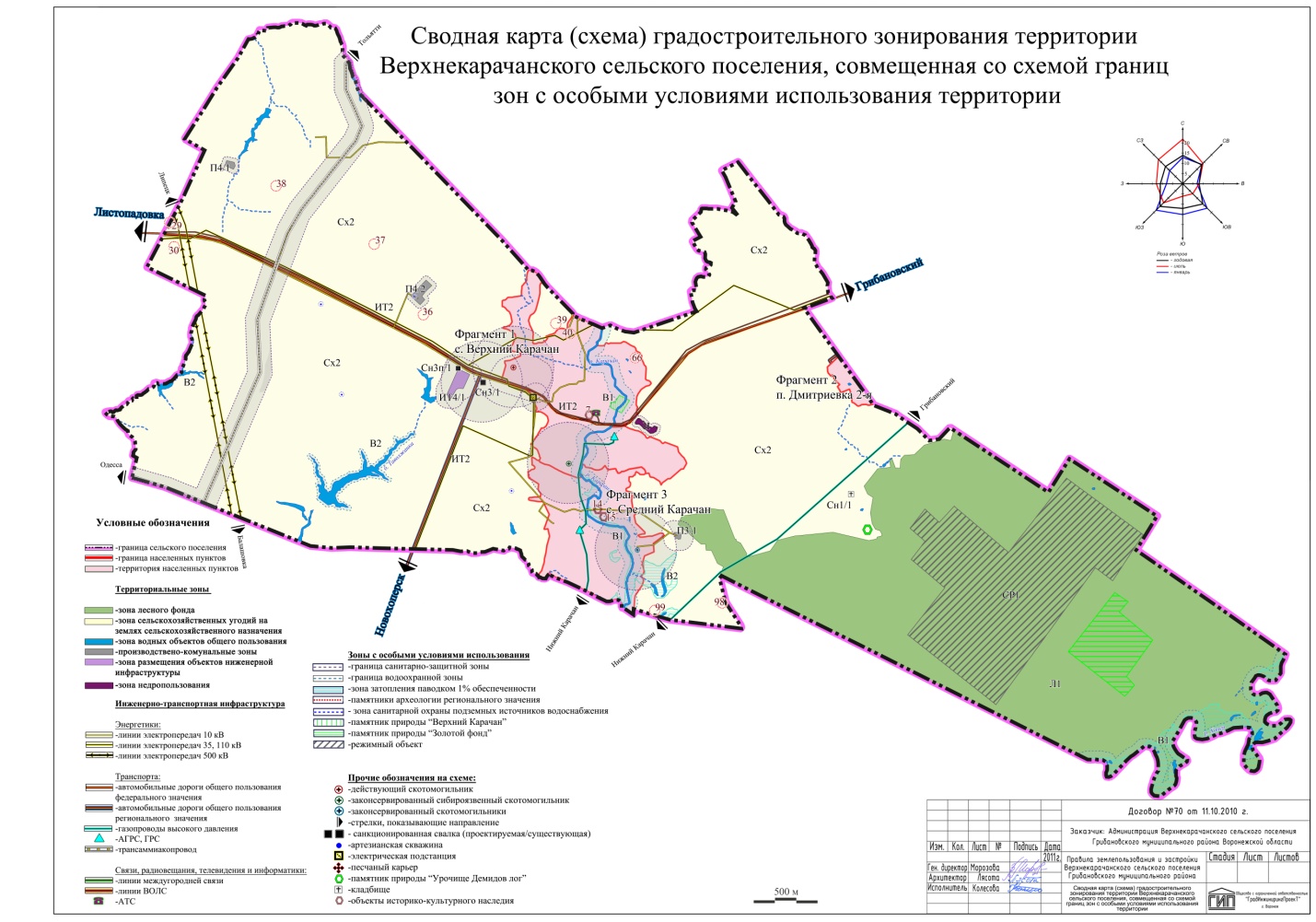 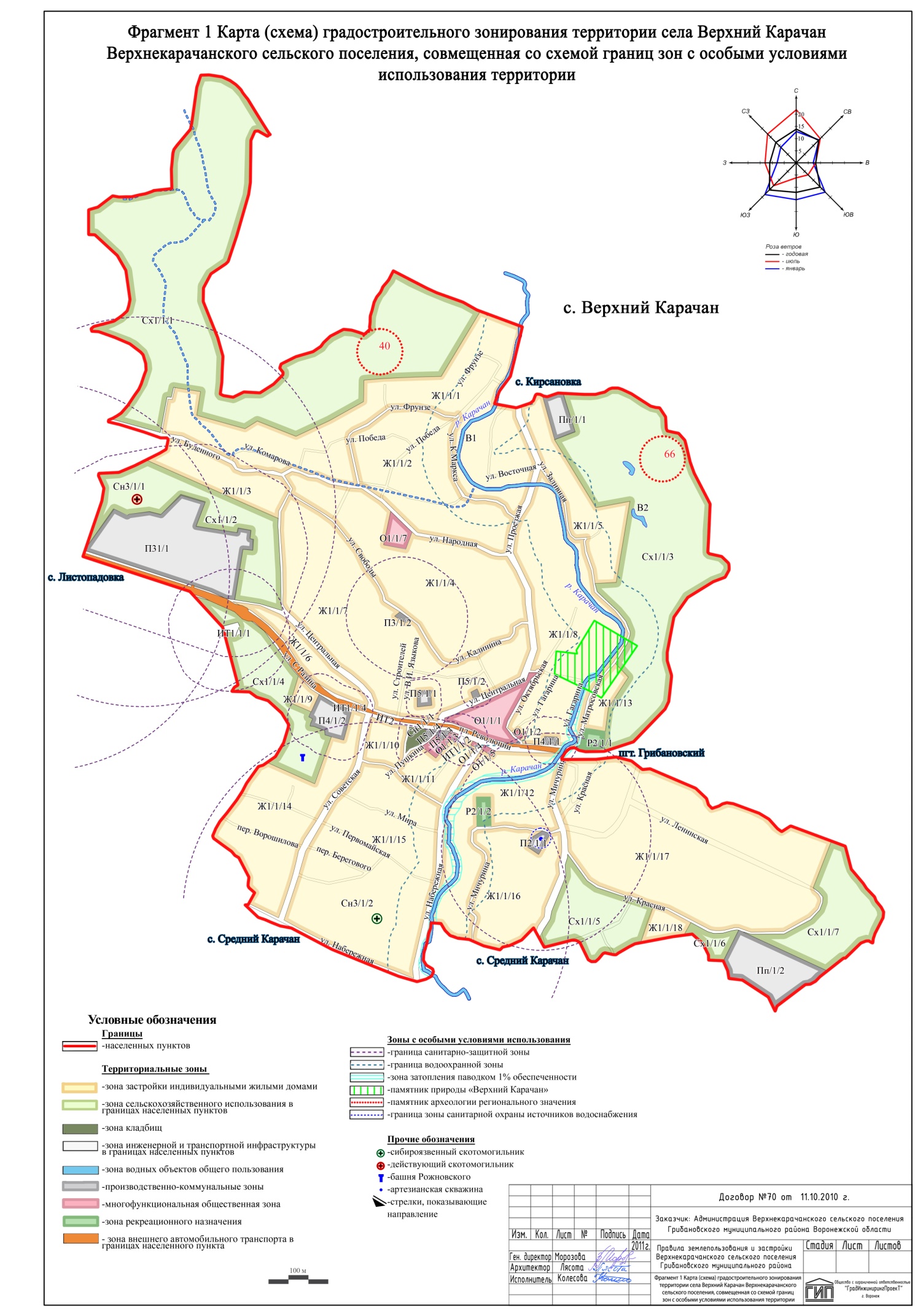 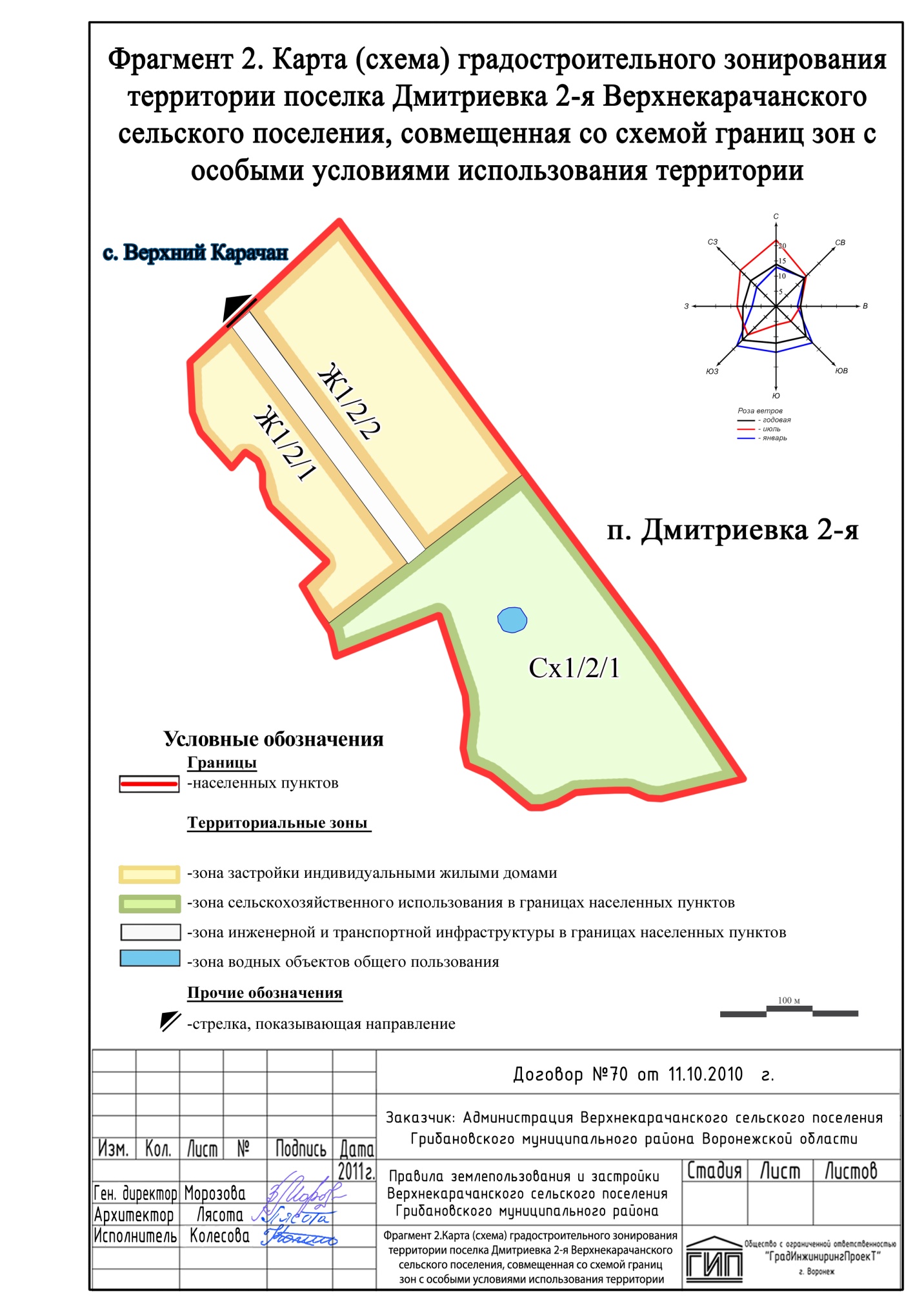 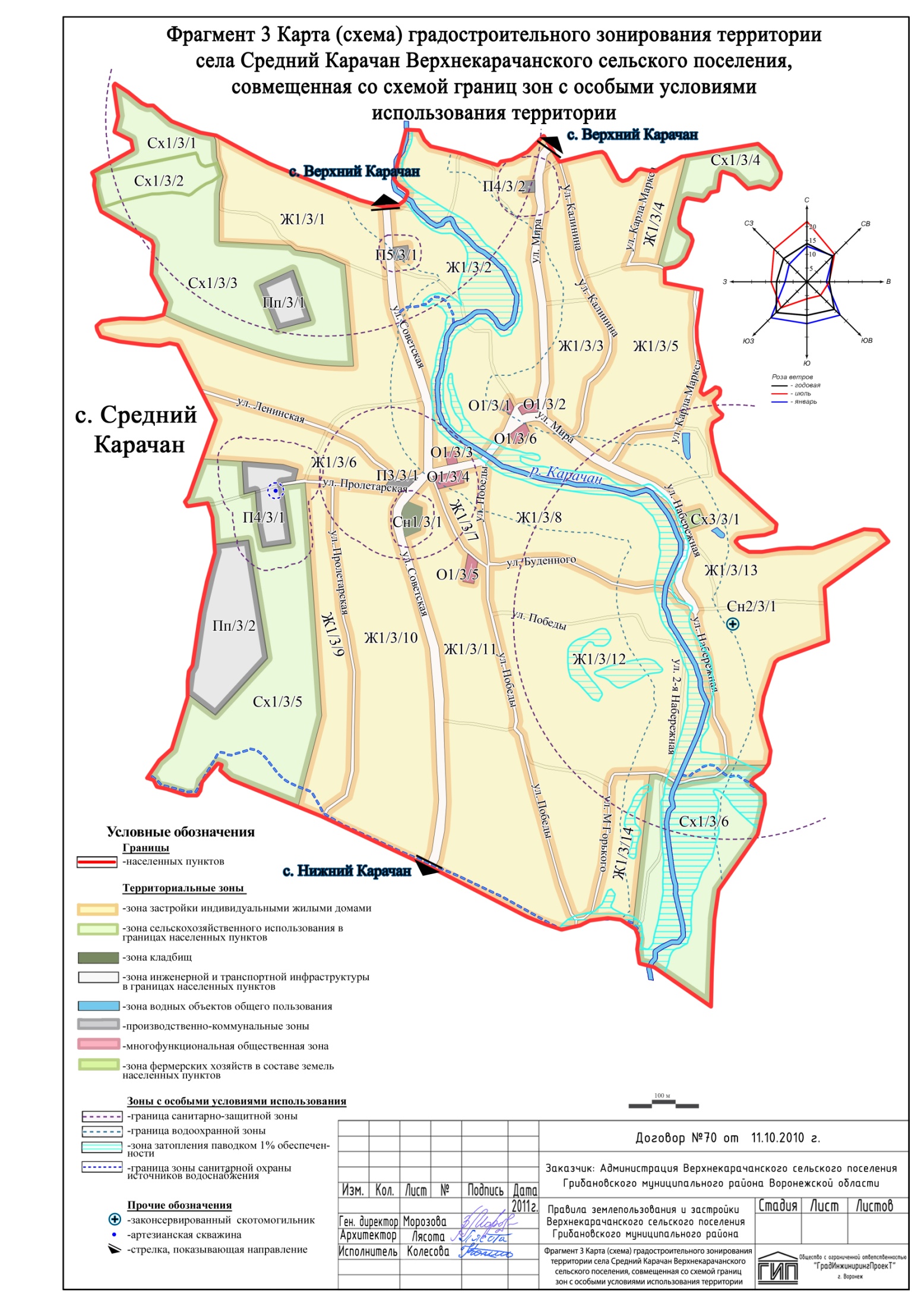 от 15.06.2016 года № 62с. Верхний КарачанО внесении изменений и дополнений в правила землепользования и застройки Верхнекарачанского сельского поселения Грибановского муниципального района  Воронежской областиНП – населенный пункт;СП – сельское поселение;МО – муниципальное образование;ЗУ  – земельный участок;С   – север;Ю – юг;В  – восток; З  – запад;СВ – северо-восток;СЗ – северо-запад;ЮВ – юго-восток;ЮЗ – юго-западНомер участка зоныКартографическое описание Номер участка зоныКартографическое описание село Верхний Карачансело Верхний КарачанЖ1/1/1Линия границы участка зоны от точки пересечения СЗ границ ЗУ, расположенных по ул. Фрунзе, и СВ границы НП следует в общем на ЮВ по ломаной линии вдоль СВ границы НП до точки пересечения с ЮЗ стороной ул. Проезжая, далее проходит в ЮВ, ЮЗ направлениях вдоль ее ЮЗ, СЗ сторон соответственно до точки пересечения с СВ стороной ул. К. Маркса, затем следует на СЗ вдоль ее СВ стороны до точки пересечения с С стороной ул. Фрунзе, далее идет на З, ЮВ вдоль ее С, ЮЗ сторон соответственно до точки пересечения с СВ стороной ул. Буденного, затем проходит в СЗ направлении вдоль ее СВ стороны до точки пересечения с З границей ЗУ, расположенного по ул. Буденного, далее следует на С вдоль его З границы до точки пересечения с СВ границами ЗУ, расположенными по ул. Буденного, затем идет на ЮВ вдоль их СВ границ до точки пересечения с СЗ границами ЗУ, расположенными по ул. Фрунзе, и далее следует на СВ вдоль их СЗ границ до точки пересечения с СВ границей НП.Ж1/1/2Линия границы участка зоны от точки пересечения СВ сторон улиц Народная и Фрунзе следует на СЗ, СВ, В вдоль СВ, ЮВ, Ю сторон ул. Фрунзе соответственно до точки пересечения с ЮЗ стороной ул. К. Маркса, далее проходит в ЮВ направлении вдоль ее ЮЗ стороны до точки пересечения с СЗ стороной ул. Проезжая, затем идет на ЮЗ вдоль ее СЗ стороны до точки пересечения с СВ стороной ул. Народная и далее следует на СЗ вдоль ее СВ стороны до точки пересечения с СВ стороной ул. Фрунзе.Ж1/1/3Границы участка зоны совпадают с внешними границами ЗУ, расположенными по Ю стороне ул. Буденного.Ж1/1/4Линия границы участка зоны от точки пересечения СВ стороны ул. Свободы и ЮЗ стороны ул. Народная следует на ЮВ вдоль ЮЗ стороны ул. Народная до точки пересечения с ЮЗ стороной ул. Проезжая, далее проходит в ЮВ направлении вдоль ее ЮЗ стороны до точки пересечения с СЗ стороной ул. Калинина, затем следует на ЮЗ вдоль ее СЗ стороны до точки пересечения с СВ стороной ул. Свободы и далее проходит в СЗ направлении вдоль ее СВ стороны до точки пересечения с ЮЗ стороной ул. Народная.Ж1/1/5Линия границы участка зоны от точки пересечения СВ стороны ул. Заливная и СЗ границы ЗУ, расположенного по ул. Заливная, 1, следует на СВ вдоль его СЗ границы до точки пересечения с СВ границами ЗУ, расположенными по нечетной стороне ул. Заливная, от 1 до 71, далее проходит в ЮВ направлении вдоль их СВ границ до точки пересечения с Ю границей ЗУ, расположенного по ул. Заливная, 71, затем идет на З вдоль его Ю границы до точки пересечения с СВ стороной ул. Заливная, далее следует на СЗ вдоль ее СВ стороны до точки пересечения с СЗ границей ЗУ, расположенного по ул. Заливная, 1.Ж1/1/6Границы участка зоны совпадают с внешними границами ЗУ, расположенными по нечетной стороне ул. Центральная, от 7 до 23.Ж1/1/7Линия границы участка зоны от точки пересечения В стороны ул. Центральная и ЮЗ стороны ул. Свободы следует на ЮВ вдоль ее ЮЗ стороны, исключая ЗУ, занимаемый свинарником, расположенный по ул. Свободы, 20, до точки пересечения с ЮВ стороной ул. Калинина, далее проходит в СВ направлении вдоль ее ЮВ стороны до точки пересечения с СЗ стороной ул. Проезжая, затем следует на ЮЗ вдоль СЗ сторон улиц Проезжая, Центральная, исключая ЗУ, занимаемые пекарней, складом и холодильником, до точки пересечения с СВ стороной ул. С. Разина, далее проходит в СЗ направлении вдоль ее СВ стороны до точки пересечения с СВ стороной ул. Центральная и затем следует на СЗ, С вдоль ее СВ, В сторон соответственно до точки пересечения с ЮЗ стороной ул. Свободы.Ж1/1/8Линия границы участка зоны от точки пересечения ЮВ стороны ул. Проезжая и ЮЗ стороны ул. Заливная следует на ЮВ вдоль ее ЮЗ стороны до точки пересечения с СЗ стороной ул. Матросовская, далее проходит в ЮЗ направлении вдоль ее СЗ стороны до точки пересечения с С стороной пл. Революции, затем следует на З вдоль ее С стороны, исключая ЗУ, занимаемый дорожным участком, до точки пересечения с ЮВ стороной ул. Октябрьская, далее идет на СВ вдоль ее ЮВ стороны, исключая ЗУ, занимаемый баней, до точки пересечения с СВ стороной ул. Центральная, затем следует на СЗ вдоль ее СВ стороны до точки пересечения с ЮВ стороной ул. Проезжая и далее проходит в СВ направлении вдоль ее ЮВ стороны, исключая реку Карачан, до точки пересечения с ЮЗ стороной ул. Заливная. Ж1/1/9Границы участка зоны совпадают с внешними границами ЗУ, расположенными по ул. С. Разина, 2,4, 6.Ж1/1/10Границы участка зоны совпадают с внешними границами ЗУ, расположенными по ул. Советская, 1-11 (нечетная сторона), ул. Пушкина, 67-83, 87, 89, 95-101 (нечетная сторона), 94.Ж1/1/11Границы участка зоны совпадают с внешними границами ЗУ, расположенными по ул. ул. Набережная, 2-38 (четная сторона), ул. Пушкина, 3-35 (нечетная сторона), 4-10 (четная сторона).Ж1/1/12Линия границы участка зоны от точки пересечения ЮВ стороны ул. Набережная и Ю стороны пл. Революции следует на В вдоль Ю стороны пл. Революции до точки пересечения с СЗ стороной ул. Мичурина, далее проходит в ЮЗ, ЮВ направлениях вдоль ее СЗ, ЮЗ сторон соответственно до точки пересечения с С стороной ул. Мичурина, затем следует на З, Ю вдоль ее С, З сторон соответственно, исключая участок рекреационной зоны, до точки пересечения с Ю границей НП, далее идет на З вдоль Ю границы НП, исключая реку Карачан, до точки пересечения с ЮВ стороной ул. Набережная, затем проходит в СВ направлении вдоль ее ЮВ стороны, исключая ЗУ, занимаемый бюро ритуальных услуг, до точки пересечения с Ю стороной пл. Революции. Ж1/1/13Границы участка зоны совпадают с внешними границами ЗУ, расположенными по ул. Матросовская, от 1 до 15.Ж1/1/14Линия границы участка зоны от точки пересечения СЗ границ ЗУ, расположенных по четной стороне ул. Советская, от 2 до 44, и ЮЗ стороны ул. С. Разина следует на ЮВ вдоль ее ЮЗ стороны до точки пересечения с СЗ стороной ул. Советская, далее проходит в ЮЗ направлении вдоль ее СЗ стороны до точки пересечения с СВ стороной ул. Набережная, затем следует на СЗ вдоль ее СВ стороны, ЮЗ границы НП до точки пересечения с СЗ границей НП, далее идет на СВ вдоль СЗ границы НП до точки пересечения с СВ границами ЗУ, расположенными по нечетной стороне ул. Первомайская, от 45 до 71, затем следует на ЮВ вдоль их СВ границ до точки пересечения с СЗ границами ЗУ, расположенными по четной стороне ул. Советская, от 2 до 44, и далее проходит в СВ направлении вдоль их СЗ границ до точки пересечения с ЮЗ стороной ул. С. Разина.Ж1/1/15Линия границы участка зоны от точки пересечения ЮВ стороны ул. Советская и ЮЗ стороны проезда между улицами Советская и Набережная следует на ЮВ вдоль его ЮЗ стороны до точки пересечения с СЗ стороной ул. Набережная, далее проходит в ЮЗ направлении вдоль ее СЗ стороны до точки пересечения с СВ стороной ул. Набережная, затем следует на СЗ вдоль ее СВ стороны до точки пересечения с ЮВ стороной ул. Советская и далее идет на СВ вдоль ее ЮВ стороны до точки пересечения с ЮЗ стороной проезда между улицами Советская и Набережная.Ж1/1/16Границы участка зоны совпадают с внешними границами ЗУ, расположенными по ул. Мичурина,24-58 (четная сторона), 33-63 (нечетная сторона), исключая ЗУ, занимаемые котельными.Ж1/1/17Линия границы участка зоны от точки пересечения ЮВ стороны ул. Мичурина и СВ границы НП следует на ЮВ вдоль СВ границы НП до точки пересечения с ЮВ границами ЗУ, расположенными по ул. Ленинская, 97, 88, далее проходит в ЮЗ направлении вдоль их ЮВ границ до точки пересечения с СВ стороной ул. Красная, затем следует на СЗ вдоль ее СВ стороны, до точки пересечения с СВ стороной ул. Мичурина и далее идет на СЗ, СВ вдоль ее СВ, ЮВ сторон соответственно до точки пересечения с СВ границей НП.Ж1/1/18Границы участка зоны совпадают с внешними границами ЗУ, расположенными по ул. Красная, 10, 12, 14.поселок Дмитриевка 2-япоселок Дмитриевка 2-яЖ1/2/1Границы участка зоны совпадают с внешними границами ЗУ, расположенными по СВ стороне улицы.Ж1/2/2Границы участка зоны совпадают с внешними границами ЗУ, расположенными по СВ стороне улицы.село Средний Карачансело Средний КарачанЖ1/3/1Линия границы участка зоны от точки пересечения З границ ЗУ, расположенных по ул. Советская, 7а, и СВ границы НП следует на ЮВ вдоль СВ границы НП до точки пересечения с ЮЗ стороной ул. Советская, далее проходит в ЮВ направлении вдоль ее ЮЗ стороны до точки пересечения с СВ стороной ул. Ленинская, затем следует на СЗ вдоль ее СВ стороны до точки пересечения с З границей НП, далее идет на С вдоль З границы НП до точки пересечения с СВ границами ЗУ, расположенными по нечетной стороне ул. Ленинская, от 1 до 71, затем следует на ЮВ вдоль их СВ границ до точки пересечения с З границей ЗУ, расположенного по ул. Советская, 1а, далее идет на С вдоль его З границы до точки пересечения с Ю границей ЗУ, расположенного по ул. Советская, 7а, и затем следует на З, С вдоль его Ю, З границ соответственно до точки пересечения с СВ границей НП.  Ж1/3/2Линия границы участка зоны от точки пересечения СВ стороны ул. Советская и С границы НП следует на В вдоль С границы НП до точки пересечения с З стороной ул. Мира, далее идет на Ю, ЮЗ вдоль З, СЗ сторон ул. Мира соответственно, исключая ЗУ, занимаемый братской могилой, до точки пересечения с СВ стороной ул. Советская, затем проходит в СЗ направлении вдоль ее СВ стороны, исключая реку Карачан, до точки пересечения с С границей НП, исключая .Ж1/3/3Линия границы участка зоны от точки пересечения В стороны ул. Мира и ЮЗ стороны ул. Калинина следует на ЮВ, ЮЗ вдоль ее ЮЗ, СЗ сторон соответственно до точки пересечения с СВ стороной ул. Мира и далее проходит в СЗ, С направлениях вдоль ее СВ, В сторон соответственно до точки пересечения с ЮЗ стороной ул. Калинина.Ж1/3/4Границы участка зоны совпадают с внешними границами ЗУ, расположенными по ул. К. Маркса, 3, 5, 7, 9, 13.Ж1/3/5Линия границы участка зоны от точки пересечения СВ стороны ул. Калинина и С границы НП следует на В вдоль С границы НП до точки пересечения с СЗ стороной ул. К. Маркса, далее идет на ЮЗ, В вдоль ее СЗ, Ю сторон соответственно до точки пересечения с З стороной ул. К. Маркса, затем проходит в Ю, ЮЗ направлениях вдоль ее З, СЗ сторон соответственно, исключая ЗУ, занимаемый отделением связи, почтой, расположенным по ул. Победы, 103, до точки пересечения с СВ стороной ул. Мира, далее идет на СЗ вдоль ее СВ стороны до точки пересечения с ЮВ стороной ул. Калинина и затем следует на СВ, СЗ вдоль ее ЮВ, СВ сторон соответственно, до точки пересечения с С границей НП.Ж1/3/6Линия границы участка зоны от точки пересечения З границы НП и ЮЗ стороны ул. Ленинская следует на ЮВ вдоль ее ЮЗ стороны до точки пересечения с С стороной ул. Пролетарская, далее проходит в З направлении вдоль ее С стороны до точки пересечения с ЮЗ границами ЗУ, расположенными по ул. Ленинская, затем следует на СЗ вдоль их ЮЗ границ до точки пересечения с З границей НП и далее проходит в С направлении вдоль З границы НП до точки пересечения с ЮЗ стороной ул. Ленинская.Ж1/3/7Границы участка зоны совпадают с внешними границами ЗУ, расположенными по ул. Победы, 1, 3, 11.Ж1/3/8Линия границы участка зоны от точки пересечения В стороны ул. Победы и ЮВ стороны ул. Мира следует на СВ, ЮВ вдоль ее ЮВ, ЮЗ сторон соответственно, исключая реку Карачан, до точки пересечения с ЮЗ стороной ул. Набережная, далее проходит в ЮВ направлении вдоль ее ЮЗ стороны до точки пересечения с С стороной ул. Буденного, затем следует на З вдоль ее С стороны до точки пересечения с В стороной ул. Победы и далее идет на С вдоль ее В стороны до точки пересечения с ЮВ стороной ул. Мира.Ж1/3/9Линия границы участка зоны от точки пересечения З границ ЗУ, расположенных по ул. Пролетарская, и Ю стороны ул. Пролетарская следует на В вдоль ее Ю стороны до точки пересечения с З стороной ул. Пролетарская, далее проходит в Ю направлении вдоль ее З стороны до точки пересечения с ЮЗ границей НП, затем идет на СЗ вдоль ЮЗ границы НП до точки пересечения с З границами ЗУ, расположенными по ул. Пролетарская, и далее следует на С вдоль их З границ до точки пересечения с Ю стороной ул. Пролетарская.Ж1/3/10Линия границы участка зоны от точки пересечения В и Ю сторон ул. Пролетарская следует на В вдоль ее Ю стороны до точки пересечения с ЮЗ стороной ул. Советская, далее проходит в ЮВ, Ю направлениях вдоль ее ЮЗ, З сторон соответственно до точки пересечения с ЮЗ границей НП, затем следует на СЗ вдоль ЮЗ границы НП до точки пересечения с В стороной ул. Пролетарская и далее идет на С вдоль ее В стороны до точки пересечения с ее Ю стороной.Ж1/3/11Линия границы участка зоны от точки пересечения ЮВ стороны ул. Советская и ЮЗ стороны ул. Победы следует на ЮВ вдоль ее ЮЗ стороны, исключая ЗУ, занимаемый школой, спортивной площадкой, до точки пересечения с ЮЗ границей НП, далее проходит в СЗ направлении вдоль ЮЗ границы НП до точки пересечения с СВ стороной ул. Советская, затем идет на СЗ, СВ вдоль ее СВ, ЮВ сторон соответственно, исключая ЗУ, занимаемый кладбищем, до точки пересечения с ЮЗ стороной ул. Победы.Ж1/3/12Линия границы участка зоны от точки пересечения СВ стороны ул. Победы и ЮЗ стороны ул. Буденного следует на ЮВ вдоль ее ЮЗ стороны, исключая реку Карачан, до точки пересечения с ЮЗ стороной ул. Набережная, далее идет на ЮВ вдоль ее ЮЗ стороны до точки пересечения с С границей ЗУ, расположенного по ул. М. Горького, затем проходит в З направлении вдоль его С границы до точки пересечения с З стороной ул. М. Горького, далее следует на Ю вдоль ее З стороны до точки пересечения с СВ стороной ул. Победы и затем идет на СЗ вдоль ее СВ стороны до точки пересечения с ЮЗ стороной ул. Буденного.Ж1/3/13Линия границы участка зоны от точки пересечения СВ стороны ул. Набережная и ЮВ стороны ул. К. Маркса следует на СВ вдоль ее ЮВ стороны до точки пересечения с В границей НП, далее идет на Ю вдоль В границы НП до точки пересечения с Ю границей ЗУ, расположенного по ул. Набережная, затем следует в З направлении вдоль его Ю границы до точки пересечения с СВ стороной ул. Набережная и далее идет на СЗ вдоль ее СВ стороны, исключая водоемы, до точки пересечения с ЮВ стороной ул. К. Маркса.Ж1/3/14Границы участка зоны совпадают с внешними границами ЗУ, расположенными по нечетной стороне ул. М. Горького, от 1 до 27.Основные виды разрешенного использованияВспомогательные виды разрешенного использования (установленные к основным)Индивидуальные жилые домахозяйственные постройки;гаражи не более чем на 2 машины, в т.ч. встроенные в 1 этажи жилых домов;закрытые автостоянки для грузового транспорта и транспорта для перевозки людей, находящегося в личной собственностиоткрытые места для стоянки автомобилей; гаражи для хранения маломерных судов;места хранения мотоциклов, мопедов;летние кухни;отдельно стоящие беседки и навесы, в т.ч. предназначенные для осуществления хозяйственной деятельности;строения для домашних животных и птицы;отдельно стоящие индивидуальные душевые, бани, сауны, бассейны, расположенные на приусадебных участках;теплицы, оранжереи;надворные туалеты (при условии устройства септика с фильтрующим колодцем);индивидуальные резервуары для хранения воды, скважины для забора воды, индивидуальные колодцы;сады, огороды, палисадники;открытые площадки для индивидуальных занятий спортом и физкультурой;площадки для отдыха взрослого населения и площадки для детей;площадки для сбора мусора;сооружения и устройства сетей инженерно технического обеспечения;объекты гражданской обороны;объекты пожарной охраны (гидранты, резервуары и т.п.);сооружения локального инженерного обеспечения;временные павильоны розничной торговли и обслуживания населения (объекты торговли размещаются с учетом требований действующих норм и правил);магазины продовольственные и промтоварные (объекты торговли размещаются с учетом требований действующих норм и правил).Условно разрешенные виды использованияВспомогательные виды разрешенного использования для условно разрешенных видов салоны сотовой связи, фотосалоны, пункты продажи сотовых телефонов и приема платежей;гостиницы не более 20 мест;офисы, отделения банков;центры общения и досуговых занятий, залы для встреч, собраний, занятий детей и молодежи, взрослых многоцелевого и специализированного назначения;библиотеки;дошкольные образовательные учреждения;фельдшерско-акушерские пункты;медицинские кабинеты частной практики;аптеки, аптечные пункты;ветлечебницы без постоянного содержания животных;спортплощадки, теннисные корты;спортзалы, залы рекреации; приемные пункты и мастерские по мелкому бытовому ремонту (ремонту обуви, одежды, зонтов, часов и т.п.); пошивочные ателье и мастерские до 100 кв.м. ;парикмахерские, косметические салоны, салоны красоты;отделения связи;предприятия общественного питания не более чем 20 посадочных мест с режимом работы до 23 часов;фитнес- клубы;опорные пункты правопорядка;памятники и памятные знаки.сооружения локального инженерного обеспечения; надворные туалеты (при условии устройства септика с фильтрующим колодцем);здания и сооружения для размещения служб охраны и наблюдения; спортивные площадки без установки трибун для зрителей;гаражи служебного транспорта, в т.ч. встроенные в здания;гостевые автостоянки; площадки для сбора мусора (в т.ч. биологического для парикмахерских, учреждений медицинского назначения);объекты благоустройства территории (зеленые насаждения, малые архитектурные формы и т.д.);объекты гражданской обороны;объекты пожарной охраны (гидранты, резервуары и т.п.).Площадь земельного участкаПредельно допустимые размеры приусадебных земельных участков, предоставляемых в населенных пунктах на индивидуальный дом, устанавливаются органами местного самоуправления.(Приведены нормативные площади согласно Регионального норматива градостроительного проектирования «Планировка жилых, общественно-деловых и рекреационных зон населенных пунктов Воронежской области», утвержденный приказом управления архитектуры и градостроительства области от 17 апреля 2008 г № 9-п)Максимальная5000 кв. мМинимальная1000 кв. м Количество этажеймаксимальное3минимальное1Высота зданий, сооружениймаксимальная12 мминимальнаяВысота вспомогательных строений 1 этаж (3,5м)Процент застройкимаксимальный50%минимальный20%Иные показателиотступ застройки от красной линии улицыУсадебный одно-  двухквартирный дом должен отстоять от красной линии улиц не менее 5 м, от красной линии проездов – не менее . Расстояние от хозяйственных построек до красных линий улиц и проездов должно быть не менее . В отдельных случаях допускается размещение жилых домов усадебного типа по красной линии улиц в условиях сложившейся линии застройкиотступ застройки от границ смежных земельных участковот усадебного дома – ;от других построек (баня, гараж и др.) – 1м;от стволов высокорослых деревьев – ;от стволов среднерослых деревьев – 2м;от кустарников – .от постройки для содержания скота и птицы – 4м.Расстояние от окон жилых комнат до стен соседнего дома и хозяйственных построек, расположенных на соседних земельных участках, должно быть не менее 6 м.максимальная высота оград вдоль улиц1,8 ммаксимальная высота оград между соседними участками1,8 м№ ппВид ограниченияКод участка зоны 1. Архитектурно-строительные требования1. Архитектурно-строительные требования1. Архитектурно-строительные требования1.1Линия застройки должна быть четко выражена, при этом ширина земельных участков («палисадников») от фасада зданий должна быть одинаковой.Все участки зоны1.2В существующих кварталах застройки допускается модернизация и реконструкция застройки, сохранившей свою материальную ценность с соблюдением противопожарных требований и санитарных нормВсе участки зоны1.3Не допускается размещать со стороны улицы вспомогательные строения, за исключением гаражей. Все участки зоны1.4Допускается блокировка хозяйственных построек на смежных земельных участках по взаимному согласию домовладельцев, а также блокировка хозяйственных построек к основному строению – с учетом пожарных требований.Все участки зоны1.5Содержание скота и птицы допускается в районах усадебной застройки с размером приусадебного участка не менее  (Региональный норматив градостроительного проектирования № 9-П п. 2.2.6.6.)Все участки зоны1.7Доля нежилого фонда в объеме фонда застройки села не должна превышать 25%.Все участки зоны1.8Устройство пандусов в местах перепада для обеспечения удобного проезда детских и инвалидных колясокВсе участки зоны1.9По меже земельных участков рекомендуется устанавливать не глухие ограждения (с применением сетки-рабицы, ячеистых сварных металлических сеток, деревянных решетчатых конструкций с площадью просвета не менее 50% от площади забора). Установка по меже глухих ограждений (с применением кирпича, асбоцементных листов, пиломатериалов и т.п.) может осуществляться без ограничений при их высоте не более  (с наращиванием их до предельной высоты не глухими конструкциями).Все участки зоны2.  Санитарно-гигиенические и экологические требования2.  Санитарно-гигиенические и экологические требования2.  Санитарно-гигиенические и экологические требования2.1Удельный вес озелененных территорий в границах населенного пункта - не менее 25%Все участки зоны2.2Подключение к централизованной системе канализации или местное канализование с размещением выгребных ям только на территориях домовладений;Все участки зоны2.3Санитарная очистка территории;Все участки зоны2.4Площадки для мусоросборников размещаются из расчета 1 контейнер на 10 домов, но не далее чем 100м от входа в дом;Все участки зоны2.5Расстояние от надворного туалета до стен соседнего дома необходимо принимать не менее 12м, до источника водоснабжения (колодца) не менее 25м;Все участки зоны2.6.Для участков зоны Ж1, расположенных в границах санитарно-защитных зон промышленных и сельскохозяйственных предприятий, действуют дополнительные регламенты в соответствии со ст. 29.3.3 Настоящих Правил.Ж1/1/1,Ж1/1/3, Ж1/1/4,Ж1/1/6– Ж1/1/11,Ж1/1/14, Ж1/1/16,Ж1/1/17, Ж1/3/1–Ж1/3/3, Ж1/3/6,Ж1/3/7, Ж1/3/9–Ж1/3/112.7Для участков зоны Ж1, расположенных на территории памятника природы «Верхний Карачан», действуют дополнительные регламенты в соответствии со ст. 29.2 Настоящих Правил.Ж1/1/8, Ж1/1/132.8.Для участков зоны, расположенных в границах водоохраной зоны  действуют дополнительные регламенты в соответствии со ст. 29.3.1 Настоящих Правил.Ж1/1/1, Ж1/1/2,Ж1/1/5, Ж1/1/8,Ж1/1/11-Ж1/1/13, Ж1/1/15,Ж1/1/16; Ж1/3/1-Ж1/3/3; Ж1/3/7, Ж1/3/8,Ж1/3/12-Ж1/3/143. Защита от опасных природных процессов3. Защита от опасных природных процессов3. Защита от опасных природных процессов3.1.При новом строительстве - проведение дополнительных инженерно-геологических изысканийВсе участки зоны3.2.Проведение мероприятий по инженерной подготовке территории, включая вертикальную планировку с организацией отвода поверхностных вод Все участки зоны3.3.Крутые участки рельефа должны быть оборудованы системой нагорных и водоотводных каналовВсе участки зоны3.4Для участков зоны, расположенных в границах зоны затопления действуют дополнительные регламенты в соответствии со ст. 29.5.2 Настоящих Правил.Ж1/1/1, Ж1/1/2,Ж1/1/5, Ж1/1/8,Ж1/1/11-Ж1/1/13, Ж1/1/15,Ж1/1/16; Ж1/3/1-Ж1/3/3; Ж1/3/7, Ж1/3/8,Ж1/3/12-Ж1/3/14Номер участка зоныКартографическое описание село Верхний Карачансело Верхний КарачанО1/1/1Границы участка зоны совпадают с внешними границами ЗУ, занимаемыми администрацией, школой, конторой, больницей, котельной, кафе, торговым рядом, магазином магнит, СДК, аптека, гараж, зданием милиции, почтой, узлом связи, расположенными по пл. Революции, 1, 2, 3, 5, 7, 8, 8а, 10, 17, 17а, 17б, ул. Центральная, 138а, 139а, 139б.О1/1/2 Границы участка зоны совпадают с внешними границами ЗУ, занимаемого баней, расположенной по ул. Гагарина рядом с №28. О1/1/3Границы участка зоны совпадают с внешними границами ЗУ, занимаемыми пожарной частью, зданием столовой, расположенными по ул. Пушкина, 10а, 9.О1/1/4Границы участка зоны совпадают с внешними границами ЗУ, занимаемого отделением сбербанка, расположенным по ул. Набережная, 1.О1/1/5Границы участка зоны совпадают с внешними границами ЗУ, занимаемого бюро ритуальных услуг, расположенным по пл. Революции.О1/1/7Границы участка зоны совпадают с внешними границами ЗУ, занимаемого школой, расположенным по ул. Народная, 35.село Средний Карачансело Средний КарачанО1/3/1Границы участка зоны совпадают с внешними границами ЗУ, занимаемого СДК и магазином, расположенной по ул. Мира.О1/3/2Границы участка зоны совпадают с внешними границами ЗУ, занимаемого церковью Михаила Архангела, расположенной по ул. Мира, 25.О1/3/3Границы участка зоны совпадают с внешними границами ЗУ, занимаемого ФАП, расположенного по ул. Победы, 4.О1/3/4Границы участка зоны совпадают с внешними границами ЗУ, занимаемого конторой ООО «Грибановка-агро-инвест», расположенным по ул. Победы, 103.О1/3/5Границы участка зоны совпадают с внешними границами ЗУ, занимаемого почтой, расположенного по ул. Победы.О1/3/6Границы участка зоны совпадают с внешними границами ЗУ, занимаемого школой.Основные виды разрешенного использованияВспомогательные виды разрешенного использования (установленные к основным)Административные учреждения;Гостиницы, общежития;Отделения банков;Библиотеки, клубы;Дошкольные образовательные учреждения;Средние общеобразовательные учреждения;Физкультурно-спортивные комплексы;открытые спортивные сооружения с трибунами для размещения зрителей; Бани; Амбулаторно-поликлинические учреждения; Аптеки, аптечные пункты;Фельдшерско-акушерские пункты;Предприятия общественного питания;Магазины продовольственные и промтоварные; Открытые  мини-рынки;Приемные пункты и мастерские по мелкому бытовому ремонту (ремонту обуви, одежды, зонтов, часов и т.п.); пошивочные ателье и мастерские; Отделения связи, почтовые отделения;Ветеринарные лечебницы для мелких домашних животных;Здания и помещения для размещения подразделений органов охраны правопорядка;Многофункциональные здания комплексного обслуживания населения;Пожарные части, здания и помещения для размещения подразделений пожарной охраны;Мемориальные комплексы, монументы, памятники и памятные знаки;Существующие жилые дома.Вспомогательные здания и сооружения, технологически связанные с ведущим видом использования;Здания и сооружения для размещения служб охраны и наблюдения;Гаражи служебного транспорта; Гостевые автостоянки, парковки; Площадки для сбора мусора (в т.ч. биологического для парикмахерских, учреждений медицинского назначения);Сооружения и устройства сетей инженерно технического обеспечения; Объекты благоустройства территории (зеленые насаждения, элементы малых архитектурных форм и т.д.);Общественные зеленые насаждения (сквер, аллея, бульвар, сад);Объекты гражданской обороны;Объекты пожарной охраны (гидранты, резервуары и т.п.);Реклама и объекты оформления в специально отведенных местах;Временные павильоны и киоски розничной торговли и обслуживания населения (объекты размещаются с учетом требований действующих норм и правил).Условно разрешенные виды использованияВспомогательные виды разрешенного использования для условно разрешенных видов Индивидуальные жилые дома, малоэтажные многоквартирные жилые дома;Сооружения и устройства сетей инженерно технического обеспечения;Вспомогательные здания и сооружения, технологически связанные с ведущим видом использования;Гаражи служебного транспорта; Гостевые автостоянки; Площадки для сбора мусора; Объекты благоустройства территории (зеленые насаждения, элементы малых архитектурных форм и т.д.);Объекты гражданской обороны; Объекты пожарной охраны (гидранты, резервуары и т.п.).Площадь земельного участкаРекомендуемые нормы расчета и размеры земельных участков учреждений и предприятий обслуживания принимать согласно «Регионального норматива градостроительного проектирования №9-П» (Приложение 6 и 7) и по заданию на проектирование.Максимальнаяпо расчету Минимальнаяпо расчетуКоличество этажеймаксимальное3минимальное1Высота зданий, сооружениймаксимальная4 (14) мминимальнаяПроцент застройкимаксимальныйпо расчету минимальный40%Иные показателиотступ застройки от красной линии улицы6 мотступ застройки от границ смежных земельных участков6 м(при соблюдении минимальных расстояний между зданиями, принимаемых на основе расчетов инсоляции и освещенности, с учетом противопожарных требований и бытовых разрывов)№ ппВид ограниченияКод участка зоны 1.Архитектурно-строительные требования1.Архитектурно-строительные требования1.Архитектурно-строительные требования1.1Объекты, размещаемые в территориальной зоне, должны соответствовать основным видам разрешенного использования на 75 % площади территории. До 25% территории допускается использовать для размещения объектов, назначение которых определено настоящими Правилами в качестве вспомогательных. Все участки зоны1.2Новое строительство на данной территории может быть осуществлено только в соответствии с основными видами разрешенного использования, в случае если до 25% территории используются не в соответствии с ее основным назначением.Все участки зоны1.3Строительство на территориях учебно-образовательных зон объектов, не связанных с учебно-воспитательным процессом, запрещается.О1/1/1, О1/1/7, О1/3/61.5В общественных зданиях и сооружениях следует создавать  равные возможности получения услуг всеми категориями населения, в том числе и маломобильными (согласно СП 31-102-99).Все участки зоны1.6Рекреационные места у общественных зданий должны иметь повышенную степень долговечности и качество элементов внешнего благоустройства и инженерного оборудованияВсе участки зоны1.7На территории участков общественно-деловых зданий, предприятий обслуживания, торговых центров, предприятий индустрии развлечений и др. парковка с расчетным количеством машино-местВсе участки зоны1.8Для подъезда к зданиям проезды устраиваются с учетом противопожарных требований (Федеральный закон от 22.07.2008 N 123-ФЗ "Технический регламент о требованиях пожарной безопасности", ст.67)Все участки зоны2. Санитарные и экологические требования.2. Санитарные и экологические требования.2. Санитарные и экологические требования.2.1Рекреационные места у общественных зданий должны иметь достаточную степень озеленения (30% от незастроенной площадки участка).Все участки зоны2.2Прокладка магистральных инженерных коммуникаций на территории участков школьных, дошкольных и медицинских учреждений допускается в исключительных случаях, при отсутствии другого технического решения.О1/1/1, О1/1/7, О1/3/62.3Вертикальная планировка территории с организаций отвода поверхностных водВсе участки зоны3. Защита от опасных природных процессов.3. Защита от опасных природных процессов.3. Защита от опасных природных процессов.3.1При возведении капитальных зданий требуется проведение дополнительных инженерно-геологических изысканий.Все участки зоныНомер участка зоныКартографическое описаниесело Верхний Карачансело Верхний КарачанП2/1/1Границы участка зоны совпадают с внешними границами ЗУ, занимаемого пищекомбинатом, цехом по производству металлоконструкций, ТП, лимонадным цехом, расположенным по ул. Мичурина, 100а-100г.Основные виды разрешенного использованияВспомогательные виды разрешенного использования (установленные к основным)Промышленные объекты и производства второго класса с санитарно-защитной зоной , в т.ч.:Места перегрузки и хранения сырой нефти, битума, мазута и других вязких нефтепродуктов и химических грузов;Асфальто-бетонный завод;Производство цемента (портланд-шлапортланд-пуццолан-цемента);Производство стальных конструкций;Производства свеклосахарные;Производства салотопенные (производство технического сала);Свинофермы от 4 до 12 тыс. голов, фермы крупного рогатого скота от 1200 до 2000 коров и до 6000 ското-мест для молодняка; фермы звероводческие (норки, лисы и др.); фермы птицеводческие от 100 тыс. до 400 тыс.; кур-несушек и от 1 до 3 млн. бройлеров в год.;Производство асфальтобетона на стационарных заводах;Производство гипса (алебастра).Существующие промышленные объекты и производства третьего класса с санитарно-защитной зоной 300 м;Существующие промышленные объекты и производства четвертого класса с санитарно-защитной зоной 100 м;Существующие промышленные объекты и производства пятого класса с санитарно-защитной зоной 50 м;Существующие коммунально-складские объекты.Вспомогательные здания и сооружения, технологически связанные с ведущим видом использования;Здания и сооружения для размещения служб охраны и наблюдения;Гаражи служебного транспорта; Гостевые автостоянки, парковки; Площадки для сбора мусора;Сооружения и устройства сетей инженерно технического обеспечения; Гаражи боксового типа, многоэтажные, подземные и наземные гаражи, автостоянки на отдельном земельном участке;Гаражи и автостоянки для постоянного хранения грузовых автомобилей;Материальные склады;Объекты гражданской обороны;Объекты пожарной охраны (гидранты, резервуары и т.п.);Реклама и объекты оформления в специально отведенных местах;Спортплощадки, площадки отдыха для персонала предприятий;Предприятия общественного питания (кафе, столовые, буфеты), связанные с непосредственным обслуживанием производственных и промышленных предприятий;Временные (сезонные) павильоны и киоски розничной торговли и обслуживания населения (объекты размещаются с учетом требований действующих норм и правил).Условно разрешенные виды использованияВспомогательные виды разрешенного использования для условно разрешенных видов Санитарно-технические сооружения и установки коммунального назначения, Склады временного хранения утильсырья.Автозаправочные станции;Аптеки;Отдельно стоящие объекты бытового обслуживания;Питомники растений для озеленения промышленных территорий и санитарно-защитных зон;Ветеринарные приемные пункты;Антенны сотовой, радиорелейной, спутниковой связиОткрытые стоянки краткосрочного хранения автомобилей, Площадки транзитного транспорта с местами хранения автобусов, грузовиков, легковых автомобилей;Автостоянки для временного хранения грузовых автомобилей.№ ппВид ограниченияКод участка зоны 1. Общие требования1. Общие требования1. Общие требования1.1Размещение и планировку производственных объектов необходимо осуществлять в соответствии со СНиП II-89-80* «Генеральные планы промышленных предприятий».Все участки зоны1.2Строительство промышленных предприятий, имеющих вредные выбросы, может быть разрешено только на территориях производственных зон, соответствующих классу вредности намечаемого к строительству объекта.Все участки зоны2. Санитарно-гигиенические и экологические  требования2. Санитарно-гигиенические и экологические  требования2. Санитарно-гигиенические и экологические  требования2.1Участки санитарно-защитных зон предприятий не включаются в состав территории предприятий и могут быть предоставлены для размещения объектов, строительство которых допускается на территории этих зон.Все участки зоны2.2Со стороны жилых зон необходимо предусматривать полосу древесно-кустарниковых насаждений (согласно СНиП 2.07.01-89* п3.9).Все участки зоны2.3Уровень озеленённости территории  промплощадки 10-15%, при этом следует размещать деревья не ближе 5м от зданий и сооружений; не следует применять хвойные и другие  легковоспламеняющиеся деревья и кустарники.Все участки зоны2.4С целью снижения вредного влияния на окружающую среду  предусмотреть на промпредприятиях следующие технологические мероприятия: применение бессточной производственной технологии, максимальную утилизацию различных компонентов сырья и побочных продуктов производства, сокращение водопотребления и водоотведения путем внедрения системы оборотного водоснабжения.Все участки зоны2.5Все загрязненные воды поверхностного стока с территории промплощадки направляются на очистные сооружения.Все участки зоны2.6Все изменения, связанные с процессом основного производства, включая: изменения характера производства, сдачу и аренду помещений и т.п. – должны согласовываться с органами ТО ТУ Роспотребнадзора, охраны окружающей среды и архитектуры и градостроительства.Все участки зоныНомер участка зоныКартографическое описаниесело Верхний Карачансело Верхний КарачанП3/1/1Границы участка зоны совпадают с внешними границами ЗУ, занимаемыми свинокомлексом, складами, гаражом, мельницей, расположенными по ул. Центральная, 215, 215/1-215/21.П3/1/2Границы участка зоны совпадают с внешними границами ЗУ, занимаемого свинарником, расположенным по ул. Свободы, 20.село Средний Карачансело Средний КарачанП3/3/1Границы участка зоны совпадают с внешними границами ЗУ, занимаемыми зерноскладом и мехтоком, расположенными по ул. Ленинская, 2а.П3/1Границы участка зоны совпадают с внешними границами ЗУ, занимаемого мехдвором, расположенным восточнее с.Средний Карачан на расстоянии 400 м.Основные виды разрешенного использованияВспомогательные виды разрешенного использования (установленные к основным)Промышленные объекты и производства третьего класса с санитарно-защитной зоной ; в т.ч.:Мельницы производительностью более 2 т/час, крупорушки, зернообдирочные предприятия и комбикормовые заводы;Производство по производству растительных масел;Производство сахарорафинадное;Гаражи и парки по ремонту, технологическому обслуживанию и хранению грузовых автомобилей и сельскохозяйственной техники;Центральные базы по сбору утильсырья;Объекты по обслуживанию грузовых автомобилей;Закрытые склады, места перегрузки и хранения затаренного химического груза (удобрений, органических растворителей, кислот и других веществ);Склады пылящих и жидких грузов (аммиачной воды, удобрений, кальцинированной соды, лакокрасочных материалов и т.д.);Открытые наземные склады и места разгрузки сухого песка, гравия, камня и др. минерально-строительных материалов;Свинофермы до 4 тыс. голов.; фермы крупного рогатого скота менее 1200 голов (всех специализаций), фермы коневодческие; фермы овцеводческие на 5 - 30 тыс. голов; фермы птицеводческие до 100 тыс. кур-несушек и до 1 млн. бройлеров;Мясоперерабатывающие, консервные производства;Мясо-, рыбокоптильные производства методом холодного и горячего копчения;Домостроительный комбинат;Промышленный объект по производству бетона и бетонных изделий.Существующие промышленные объекты и производства четвертого класса с санитарно-защитной зоной 100 м;Существующие промышленные объекты и производства пятого класса с санитарно-защитной зоной 50 м;Существующие коммунально-складские объекты.Вспомогательные здания и сооружения, технологически связанные с ведущим видом использования;Здания и сооружения для размещения служб охраны и наблюдения,Гаражи служебного транспорта, Гостевые автостоянки, парковки, Площадки для сбора мусора Сооружения и устройства сетей инженерно технического обеспечения, Объекты гражданской обороны,Объекты пожарной охраны (гидранты, резервуары и т.п.);Материальные склады;Реклама и объекты оформления в специально отведенных местахВременные павильоны и киоски розничной торговли и обслуживания населения (объекты размещаются с учетом требований действующих норм и правил).Условно разрешенные виды использованияВспомогательные виды разрешенного использования для условно разрешенных видов Гаражи боксового типа, многоэтажные, подземные и наземные гаражи, автостоянки на отдельном земельном участке;Гаражи и автостоянки для постоянного хранения грузовых автомобилей;Санитарно-технические сооружения и установки коммунального назначения, Склады временного хранения утильсырья.Автозаправочные станции;Спортплощадки, площадки отдыха для персонала предприятий;Предприятия общественного питания (кафе, столовые, буфеты), связанные с непосредственным обслуживанием производственных и промышленных предприятий;Аптеки;Отдельно стоящие объекты бытового обслуживания;Питомники растений для озеленения промышленных территорий и санитарно-защитных зон;Ветеринарные приемные пункты;Антенны сотовой, радиорелейной, спутниковой связиОткрытые стоянки краткосрочного хранения автомобилей, Площадки транзитного транспорта с местами хранения автобусов, грузовиков, легковых автомобилей;Автостоянки для временного хранения грузовых автомобилей.№ ппВид ограниченияКод участка зоны 1. Общие требования1. Общие требования1. Общие требования1.1Размещение и планировку производственных объектов необходимо осуществлять в соответствии со СНиП II-89-80* «Генеральные планы промышленных предприятий».Все участки зоны1.2Строительство промышленных предприятий, имеющих вредные выбросы, может быть разрешено только на территориях производственных зон, соответствующих классу вредности намечаемого к строительству объекта.Все участки зоны2. Санитарно-гигиенические и экологические  требования2. Санитарно-гигиенические и экологические  требования2. Санитарно-гигиенические и экологические  требования2.1Участки санитарно-защитных зон предприятий не включаются в состав территории предприятий и могут быть предоставлены для размещения объектов, строительство которых допускается на территории этих зон.Все участки зоны2.2Со стороны жилых зон необходимо предусматривать полосу древесно-кустарниковых насаждений (согласно СНиП 2.07.01-89* п3.9).Все участки зоны2.3Уровень озеленённости территории  промплощадки 10-15%, при этом следует размещать деревья не ближе 5м от зданий и сооружений; не следует применять хвойные и другие  легковоспламеняющиеся деревья и кустарники.Все участки зоны2.4С целью снижения вредного влияния на окружающую среду  предусмотреть на промпредприятиях следующие технологические мероприятия: применение бессточной производственной технологии, максимальную утилизацию различных компонентов сырья и побочных продуктов производства, сокращение водопотребления и водоотведения путем внедрения системы оборотного водоснабжения.Все участки зоны2.5Все загрязненные воды поверхностного стока с территории промплощадки направляются на очистные сооружения.Все участки зоны2.6Все изменения, связанные с процессом основного производства, включая: изменения характера производства, сдачу и аренду помещений и т.п. – должны согласовываться с органами ТО ТУ Роспотребнадзора, охраны окружающей среды и архитектуры и градостроительства.Все участки зоныНомер участка зоныКартографическое описаниесело Верхний Карачансело Верхний КарачанП4/1/1Границы участка зоны совпадают с внешними границами ЗУ, занимаемого дорожным участком, магазинами автозапчастей, шиномонтажом, расположенным по пл. Революции.П4/1/2Границы участка зоны совпадают с внешними границами ЗУ, занимаемыми столярным цехом, ИП Ломов, ИП Элизбарашвили К.В., расположенными по ул. Ст. Разина, 33, 33а, 33б, 33в, 33г.село Средний Карачансело Средний КарачанП4/3/1Границы участка зоны совпадают с внешними границами ЗУ, занимаемыми автогаражами, кузней, столовой, сенохранилищем, расположенными по ул. Пролетарская, 7а, 7б, 18а, 20а.П4/3/2Границы участка зоны совпадают с внешними границами ЗУ, занимаемый ветучастком, расположенными по ул. Мира, 34а.П4/1Границы участка зоны совпадают с внешними границами ЗУ, занимаемого бригадным двором, расположенным у западной границы поселения севернее автодороги «Курск-Борисоглебск»П4/2Границы участка зоны совпадают с внешними границами ЗУ, занимаемого полевым станом, расположенном к СЗ от с. Верхний Карачан, севернее автодороги «Курск-Борисоглебск»Основные виды разрешенного использованияВспомогательные виды разрешенного использования (установленные к основным)Промышленные объекты и производства четвертого класса с санитарно-защитной зоной , в т.ч.:Производство глиняных изделий;Производства лесопильное, фанерное и деталей деревянных изделий;Сборка мебели с лакировкой и окраской;Элеваторы;Производство олеомаргарина и маргарина;Молочные и маслобойные производства;Сыродельные производства;Мельницы производительностью от 0,5 до 2 т/час;Кондитерские производства производительностью более 0,5 т/сутки;Хлебозаводы и хлебопекарные производства производительностью более 2,5 т/сутки;Промышленные установки для низкотемпературного хранения пищевых продуктов емкостью более 600 тонн;Тепличные и парниковые хозяйства;Склады для хранения минеральных удобрений, ядохимикатов до 50 т;Склады сухих минеральных удобрений и химических средств защиты растений (зона устанавливается и до производств по переработке и хранению пищевой продукции);Склады горюче-смазочных материалов;Базы районного назначения для сбора утильсырья;Склады и открытые места разгрузки зерна.Ветлечебницы с содержанием животных, виварии, питомники, кинологические центры, пункты передержки животных;Хозяйства с содержанием животных (свинарники, коровники, питомники, конюшни, зверофермы) до 100 голов;Стоянки (парки) грузового междугородного автотранспорта;Объекты по обслуживанию легковых, грузовых автомобилей с количеством постов не более 10, таксомоторный парк;Мойки грузовых автомобилей портального типа (размещаются в границах промышленных и коммунально-складских зон, на магистралях на въезде в город, на территории автотранспортных предприятий).Существующие промышленные объекты и производства пятого класса с санитарно-защитной зоной 50 м;Существующие коммунально-складские объекты.Вспомогательные здания и сооружения, технологически связанные с ведущим видом использования;Здания и сооружения для размещения служб охраны и наблюдения,Гаражи служебного транспорта, Гостевые автостоянки, парковки, Площадки для сбора мусора Сооружения и устройства сетей инженерно технического обеспечения, Объекты гражданской обороны,Объекты пожарной охраны (гидранты, резервуары и т.п.);Реклама и объекты оформления в специально отведенных местахВременные павильоны и киоски розничной торговли и обслуживания населения (объекты размещаются с учетом требований действующих норм и правил);Материальные склады;Магазины продовольственные и промтоварные, хозяйственных товаров (объекты размещаются с учетом требований действующих норм и правил).Условно разрешенные виды использованияВспомогательные виды разрешенного использования для условно разрешенных видов Гаражи боксового типа, многоэтажные, подземные и наземные гаражи, автостоянки на отдельном земельном участке;Гаражи и автостоянки для постоянного хранения грузовых автомобилей;Санитарно-технические сооружения и установки коммунального назначения, Склады временного хранения утильсырья.Автозаправочные станции;Спортплощадки, площадки отдыха для персонала предприятий;Предприятия общественного питания (кафе, столовые, буфеты), связанные с непосредственным обслуживанием производственных и промышленных предприятий;Аптеки;Отдельно стоящие объекты бытового обслуживания;Питомники растений для озеленения промышленных территорий и санитарно-защитных зон;Ветеринарные приемные пункты;Антенны сотовой, радиорелейной, спутниковой связиОткрытые стоянки краткосрочного хранения автомобилей, Площадки транзитного транспорта с местами хранения автобусов, грузовиков, легковых автомобилей;Автостоянки для временного хранения грузовых автомобилей.№ ппВид ограниченияКод участка зоны 1. Общие требования1. Общие требования1. Общие требования1.1Размещение и планировку производственных объектов необходимо осуществлять в соответствии со СНиП II-89-80* «Генеральные планы промышленных предприятий».Все участки зоны1.2Строительство промышленных предприятий, имеющих вредные выбросы, может быть разрешено только на территориях производственных зон, соответствующих классу вредности намечаемого к строительству объекта.Все участки зоны2. Санитарно-гигиенические и экологические  требования2. Санитарно-гигиенические и экологические  требования2. Санитарно-гигиенические и экологические  требования2.1Участки санитарно-защитных зон предприятий не включаются в состав территории предприятий и могут быть предоставлены для размещения объектов, строительство которых допускается на территории этих зон.Все участки зоны2.2Со стороны жилых зон необходимо предусматривать полосу древесно-кустарниковых насаждений (согласно СНиП 2.07.01-89* п3.9).Все участки зоны2.3Уровень озеленённости территории  промплощадки 10-15%, при этом следует размещать деревья не ближе 5м от зданий и сооружений; не следует применять хвойные и другие  легковоспламеняющиеся деревья и кустарники.Все участки зоны2.4С целью снижения вредного влияния на окружающую среду  предусмотреть на промпредприятиях следующие технологические мероприятия: применение бессточной производственной технологии, максимальную утилизацию различных компонентов сырья и побочных продуктов производства, сокращение водопотребления и водоотведения путем внедрения системы оборотного водоснабжения.Все участки зоны2.5Все загрязненные воды поверхностного стока с территории промплощадки направляются на очистные сооружения.Все участки зоны2.6Все изменения, связанные с процессом основного производства, включая: изменения характера производства, сдачу и аренду помещений и т.п. – должны согласовываться с органами ТО ТУ Роспотребнадзора, охраны окружающей среды и архитектуры и градостроительства.Все участки зоныНомер участка зоныКартографическое описаниесело Верхний Карачансело Верхний КарачанП5/1/1Границы участка зоны совпадают с внешними границами ЗУ, занимаемого холодильником, расположенным в центре НП.П5/1/2Границы участка зоны совпадают с внешними границами ЗУ, занимаемого пекарней, складом, расположенного по ул. Центральная, 86а.П5/1/3Границы участка зоны совпадают с внешними границами ЗУ, занимаемыми инкубаторно-птицеводческой станцией, расположенными по ул. Пушкина, 9а-9з.П5/1/4Границы участка зоны совпадают с внешними границами ЗУ, занимаемыми складами, расположенным по ул. Пушкина, 12, 16, 18.село Средний Карачансело Средний КарачанП5/1/1Границы участка зоны совпадают с внешними границами ЗУ, занимаемого сепараторным пунктом, расположенным по ул. Советская, 12.Основные виды разрешенного использованияВспомогательные виды разрешенного использования (установленные к основным)Промышленные объекты и производства пятого класса с санитарно-защитной зоной , в т.ч.:Сборка мебели из готовых изделий без лакирования и окраски;Малые предприятия и цеха малой мощности: по переработке мяса до 5 т/сутки, молока - до 10 т/сутки, производство хлеба и хлебобулочных изделий - до 2,5 т/сутки, рыбы - до 10 т/сутки, предприятия по производству кондитерских изделий - до 0,5 т/сутки;Производства пищевые заготовочные, включая фабрики-кухни, школьно-базовые столовые;Промышленные установки для низкотемпературного хранения пищевых продуктов емкостью до 600 тонн;Производство фруктовых и овощных соков;Производства по переработке и хранению фруктов и овощей (сушке, засолке, маринованию и квашению);Производство безалкогольных напитков на основе концентратов и эссенций;Производство майонезов;Производство пива (без солодовен);Хранилища фруктов, овощей, картофеля, зерна;Материальные склады;Склады хранения пищевых продуктов (мясных, молочных, кондитерских, овощей, фруктов, напитков и др.), лекарственных, промышленных и хозяйственных товаров;Открытые склады и перегрузка увлажненных минерально-строительных материалов (песка, гравия, щебня, камней и др.);Участки хранения и перегрузки прессованного жмыха, сена, соломы, табачно-махорочных изделий и др;Склады, перегрузка пищевых продуктов (мясных, молочных, кондитерских), овощей, фруктов, напитков и др.;Участки хранения и налива пищевых грузов (вино, масло, соки);Хозяйства с содержанием животных (свинарники, коровники, питомники, конюшни, зверофермы) до 50 голов;Станции технического обслуживания легковых автомобилей до 5 постов (без малярно-жестяных работ).Коммунально-складские объекты с санитарно-защитной зоной , в т.ч.:Многофункциональные здания комплексного обслуживания населения;Магазины продовольственные и промтоварные, торговые центры;Склады оптовой (или мелкооптовой) торговли;Бани, сауны общего пользования;Аварийно-диспетчерские службы организаций, осуществляющих эксплуатацию сетей инженерно-технического обеспечения;Пожарные части, здания и помещения для размещения подразделений пожарной охраны;Здания и помещения для размещения подразделений органов охраны правопорядка;Гаражи служебного транспорта;Гаражи индивидуальные.Вспомогательные здания и сооружения, технологически связанные с ведущим видом использования;Здания и сооружения для размещения служб охраны и наблюдения,Гаражи служебного транспорта, Гостевые автостоянки, парковки, Площадки для сбора мусора Сооружения и устройства сетей инженерно технического обеспечения, Объекты гражданской обороны,Объекты пожарной охраны (гидранты, резервуары и т.п.);Реклама и объекты оформления в специально отведенных местахВременные павильоны и киоски розничной торговли и обслуживания населения (объекты размещаются с учетом требований действующих норм и правил);Магазины продовольственные и промтоварные, хозяйственных товаров (объекты размещаются с учетом требований действующих норм и правил).Условно разрешенные виды использованияВспомогательные виды разрешенного использования для условно разрешенных видов Гаражи боксового типа, многоэтажные, подземные и наземные гаражи, автостоянки на отдельном земельном участке;Гаражи и автостоянки для постоянного хранения грузовых автомобилей;Санитарно-технические сооружения и установки коммунального назначения, Склады временного хранения утильсырья.Автозаправочные станции;Спортплощадки, площадки отдыха для персонала предприятий;Предприятия общественного питания (кафе, столовые, буфеты), связанные с непосредственным обслуживанием производственных и промышленных предприятий;Аптеки;Отдельно стоящие объекты бытового обслуживания;Питомники растений для озеленения промышленных территорий и санитарно-защитных зон;Ветеринарные приемные пункты;Антенны сотовой, радиорелейной, спутниковой связиОткрытые стоянки краткосрочного хранения автомобилей, Площадки транзитного транспорта с местами хранения автобусов, грузовиков, легковых автомобилей;Автостоянки для временного хранения грузовых автомобилей.№ ппВид ограниченияКод участка зоны 1. Общие требования1. Общие требования1. Общие требования1.1Размещение и планировку производственных объектов необходимо осуществлять в соответствии со СНиП II-89-80* «Генеральные планы промышленных предприятий».Все участки зоны1.2Строительство промышленных предприятий, имеющих вредные выбросы, может быть разрешено только на территориях производственных зон, соответствующих классу вредности намечаемого к строительству объекта.Все участки зоны2. Санитарно-гигиенические и экологические  требования2. Санитарно-гигиенические и экологические  требования2. Санитарно-гигиенические и экологические  требования2.1Участки санитарно-защитных зон предприятий не включаются в состав территории предприятий и могут быть предоставлены для размещения объектов, строительство которых допускается на территории этих зон.Все участки зоны2.2Со стороны жилых зон необходимо предусматривать полосу древесно-кустарниковых насаждений (согласно СНиП 2.07.01-89* п3.9).Все участки зоны2.3Уровень озеленённости территории  промплощадки 10-15%, при этом следует размещать деревья не ближе 5м от зданий и сооружений; не следует применять хвойные и другие  легковоспламеняющиеся деревья и кустарники.Все участки зоны2.4С целью снижения вредного влияния на окружающую среду  предусмотреть на промпредприятиях следующие технологические мероприятия: применение бессточной производственной технологии, максимальную утилизацию различных компонентов сырья и побочных продуктов производства, сокращение водопотребления и водоотведения путем внедрения системы оборотного водоснабжения.Все участки зоны2.5Все загрязненные воды поверхностного стока с территории промплощадки направляются на очистные сооружения.Все участки зоны2.6Все изменения, связанные с процессом основного производства, включая: изменения характера производства, сдачу и аренду помещений и т.п. – должны согласовываться с органами ТО ТУ Роспотребнадзора, охраны окружающей среды и архитектуры и градостроительства.Все участки зоныНомер участка зоныКартографическое описание Номер участка зоныКартографическое описание село Верхний Карачансело Верхний КарачанПп/1/1Участок планируемой зоны, предназначенный для размещения мех. двора, складов, расположен на СВ НП.Пп/1/2Участок планируемой зоны, предназначенный для размещения цеха шлакоблоков, расположен у Ю границы НП.село Средний Карачансело Средний КарачанПп/3/1Участок планируемой зоны, предназначенный для строительства сыродельного завода, расположен на СЗ НП.Пп/3/2Участок планируемой зоны, предназначенный для строительства фермы КРС, расположен у З границы НП.Обозначение части границыОбозначение части границыОписание прохождения части границыОт т.до т.Описание прохождения части границы123Основные виды разрешенного использованияКод зоны классификатора разрешенного вида использования земельных участковОсуществление геологических изысканий;добыча недр открытым (карьеры, отвалы) и закрытым (шахты, скважины) способами;размещение объектов капитального строительства, в том числе подземных, в целях добычи недр; размещение объектов капитального строительства, необходимых для подготовки сырья к транспортировке и (или) промышленной переработке; размещение объектов капитального строительства, предназначенных для проживания в них сотрудников, осуществляющих обслуживание зданий и сооружений, необходимых для целей недропользования, если добыча недр происходит на межселенной территории.6.1Номер участка зоныКартографическое описаниеКартографическое описаниеКартографическое описаниеКартографическое описаниесело Верхний Карачансело Верхний Карачансело Верхний Карачансело Верхний Карачансело Верхний КарачанИТ1/1Территории всех улиц и проездов в границах красных линий, предназначенные для транспортных и инженерных коммуникаций, благоустройства и озеленения.Территории всех улиц и проездов в границах красных линий, предназначенные для транспортных и инженерных коммуникаций, благоустройства и озеленения.Территории всех улиц и проездов в границах красных линий, предназначенные для транспортных и инженерных коммуникаций, благоустройства и озеленения.Территории всех улиц и проездов в границах красных линий, предназначенные для транспортных и инженерных коммуникаций, благоустройства и озеленения.ИТ1/1пл. Революцииул. Буденногоул. В.И. Языковаул. Восточнаяул. Гагаринаул. Заливнаяул. К. Марксаул. Калининаул. Комароваул. Краснаяул. Ленинскаяул. Матросоваул. Матросовскаяул. Мираул. Мичуринаул. Набережнаяул. Народнаяул. Октябрьскаяул. Первомайскаяул. Победыул. Ленинскаяул. Матросоваул. Матросовскаяул. Мираул. Мичуринаул. Набережнаяул. Народнаяул. Октябрьскаяул. Первомайскаяул. Победыул. Проезжаяул. Пушкинаул. Свободыул. Советскаяул. Степана Разинаул. Строителейул. Фрунзеул. Центральнаяпер. Береговогопер. ВорошиловаИТ1/1/1Границы участка зоны совпадают с внешними границами ЗУ, занимаемого электрической подстанцией «Верхний Карачан» 110/35/10 кВ по ул. Степана Разина, 17.Границы участка зоны совпадают с внешними границами ЗУ, занимаемого электрической подстанцией «Верхний Карачан» 110/35/10 кВ по ул. Степана Разина, 17.Границы участка зоны совпадают с внешними границами ЗУ, занимаемого электрической подстанцией «Верхний Карачан» 110/35/10 кВ по ул. Степана Разина, 17.Границы участка зоны совпадают с внешними границами ЗУ, занимаемого электрической подстанцией «Верхний Карачан» 110/35/10 кВ по ул. Степана Разина, 17.ИТ1/1/2Границы участка зоны совпадают с внешними границами ЗУ, занимаемого АЗС, расположенной около столовой на пл. Революции.Границы участка зоны совпадают с внешними границами ЗУ, занимаемого АЗС, расположенной около столовой на пл. Революции.Границы участка зоны совпадают с внешними границами ЗУ, занимаемого АЗС, расположенной около столовой на пл. Революции.Границы участка зоны совпадают с внешними границами ЗУ, занимаемого АЗС, расположенной около столовой на пл. Революции.поселок Дмитриевка 2-япоселок Дмитриевка 2-япоселок Дмитриевка 2-япоселок Дмитриевка 2-япоселок Дмитриевка 2-яИТ1/2Территории всех улиц и проездов в границах красных линий, предназначенные для транспортных и инженерных коммуникаций, благоустройства и озеленения.Территории всех улиц и проездов в границах красных линий, предназначенные для транспортных и инженерных коммуникаций, благоустройства и озеленения.Территории всех улиц и проездов в границах красных линий, предназначенные для транспортных и инженерных коммуникаций, благоустройства и озеленения.Территории всех улиц и проездов в границах красных линий, предназначенные для транспортных и инженерных коммуникаций, благоустройства и озеленения.село Средний Карачансело Средний Карачансело Средний Карачансело Средний Карачансело Средний КарачанИТ1/3Территории всех улиц и проездов в границах красных линий, предназначенные для транспортных и инженерных коммуникаций, благоустройства и озеленения.Территории всех улиц и проездов в границах красных линий, предназначенные для транспортных и инженерных коммуникаций, благоустройства и озеленения.Территории всех улиц и проездов в границах красных линий, предназначенные для транспортных и инженерных коммуникаций, благоустройства и озеленения.Территории всех улиц и проездов в границах красных линий, предназначенные для транспортных и инженерных коммуникаций, благоустройства и озеленения.ИТ1/3ул. Буденногоул. Гагаринаул. К. Марксаул. Калининаул. Буденногоул. Гагаринаул. К. Марксаул. Калининаул. Ленинскаяул. Максима Горькогоул. Мираул. Набережнаяул. Победыул. Пролетарскаяул. Советскаяул. 2-я НабережнаяОсновные виды разрешенного использованияВспомогательные виды разрешенного использования (установленные к основным)Существующие и проектируемые улицы и дороги.Остановочные павильоны;Диспетчерские пункты и прочие сооружения по организации движения;Отстойно-разворотные площадки общественного транспорта; Станции технического обслуживания автомобилей; Мойки автомобилей; Автозаправочные станции с объектами обслуживания (магазины, кафе);Гаражи, автостоянки.Вспомогательные здания и сооружения, технологически связанные с ведущим видом использования;Здания и сооружения для размещения служб охраны и наблюдения,Гостевые автостоянки, парковки, Площадки для сбора мусора; Сооружения и устройства сетей инженерно технического обеспечения; Объекты благоустройства территорий;Общественные туалеты;Объекты гражданской обороны;Объекты пожарной охраны (гидранты, резервуары и т.п.)Киоски и павильоны ярмарочной торговли;  временные (сезонные) сооружения.Условно разрешенные виды использованияВспомогательные виды разрешенного использования для условно разрешенных видов Мемориальные комплексы, памятники и памятные знакиУстройства сетей инженерно технического обеспечения, Объекты благоустройства территорий (зеленые насаждения, элементы малых архитектурных форм и т.д.).Основные виды разрешенного использованияВспомогательные виды разрешенного использования (установленные к основным)инфраструктура газопроводовинфраструктура газопроводовГазопроводы;Газораспределительные станции (ГРС);Блочные газорегуляторные пункты (ГРПБ);Шкафные газорегуляторные пункты (ШРП).Ограждение в установленных случаях;Установка информационных знаков;Объекты благоустройства территории в установленных случаях.электросетевая инфраструктураэлектросетевая инфраструктураВоздушные линии электропередачи;Кабельные линии электропередачи; Опоры воздушных линий электропередачи;Наземные кабельные сооружения (вентиляционные шахты, кабельные колодцы, подпитывающие устройства, переходные пункты);Электростанции;Электроподстанции;Распределительные пункты;Трансформаторные подстанции.Ограждение в установленных случаях;Установка информационных знаков;Объекты благоустройства территории в установленных случаях.объекты водоснабженияобъекты водоснабженияХозяйственно-питьевые централизованные водопроводы;Водопроводы производственного водоснабжения централизованные и локальныеВодопроводы для пожаротушения централизованные и локальные;Локальные водопроводы для поливки и мойки территорий, работы фонтанов и т.п.; поливки посадок в теплицах, парниках и на открытых участках, а также приусадебных участков;Водозаборные сооружения;Сооружения водоподготовки ;Насосные станции;Противопожарные емкости (подземные и наземные);Резервуары и водонапорные башни.Подъезды и проезды к зданиям и сооружениям водопровода, водозаборам;Ограждения в установленных случаях;Информационные знаки.объекты связиобъекты связиКабельные линии связи;Воздушные линии;Радиорелейные линии;Узловые радиорелейные станции с мачтой или башней (от 40 до 120 м.);Промежуточные радиорелейные станции с мачтой или башней высотой от 30 до 120м;Отделение почтовой связи;АТС; Концентратор;Звуковые трансформаторные подстанции (из расчета на 10 - 12 тыс. абонентов);Технический центр кабельного телевидения;Объекты коммунального хозяйства по обслуживанию инженерных коммуникаций (общих коллекторов).Необслуживаемые усилительные пункты в металлических цистернах;Необслуживаемые усилительные пункты в контейнерах;Обслуживаемые усилительные пункты и сетевые узлы выделения;Вспомогательные осевые узлы выделения;Технические службы кабельных участков;Службы технической эксплуатации кабельных и радиорелейных магистралей);Основные усилительные пункты;Аварийно-профилактические службы;Дополнительные усилительные пункты;Вспомогательные усилительные пункты (со служебной жилой площадью).объекты водоотведения и канализации  объекты водоотведения и канализации  Централизованные сети канализацииЛокальные сети производственной канализацииЛокальные сети канализации жилых и социо-культурных объектов;Насосные станции и аварийно-регулирующие резервуары Сливные станцииОчистные сооружения сточных вод (очистные сооружения, иловые площадки, поля фильтрации, поля орошения биологические пруды глубокой очистки сточных вод)Подъезды и проезды к зданиям и сооружениям водопровода, водозаборамОграждения в установленных случаяхИнформационные знакиобъекты теплоснабжения  объекты теплоснабжения  Котельные, работающие на угольном, газовом, мазутном и газомазутном топливе;Подъезды и проезды к зданиям и сооружениям тепловых сетейОграждения в установленных случаяхБлагоустройство зданий и сооруженийВременные стоянки автотранспорта№ ппВид ограниченияКод участка зоны Транспортная инфраструктураТранспортная инфраструктураТранспортная инфраструктура1. Общие требования.1. Общие требования.1. Общие требования.1.1Размещение АЗС в пределах придорожных полос автомобильных дорог общего пользования производить с учетом НПБ 111-98* "Автозаправочные станции. требования пожарной безопасности"Все участки зоны1.2Объекты придорожного сервиса должны быть обустроены площадками для стоянки и остановки автомобилей, рассчитанными в зависимости от вместимости объектов придорожного сервиса, с учетом их возможного одновременного посещения, а также подъездами, съездами и примыканиями, обеспечивающими доступ к ним с автомобильной дороги. Все участки зоны1.3При примыкании к автомобильной дороге подъезды и съезды должны быть оборудованы переходно-скоростными полосами и обустроены таким образом, чтобы обеспечить безопасность дорожного движенияВсе участки зоны1.4Покрытие дорог и тротуаров должно осуществляться с применением долговечных устойчивых материалов, допускающих очистку, уборку и надлежащее сохранение их в процессе эксплуатации в летнее и зимнее время.Все участки зоны1.5Обязательному обустройству подлежит бордюрное  обрамление проезжей части улиц, тротуаров, газонов с учетом требований по обеспеченности беспрепятственного передвижения маломобильных групп населения.Все участки зоны2. Санитарно-гигиенические и экологические  требования2. Санитарно-гигиенические и экологические  требования2. Санитарно-гигиенические и экологические  требования2.1Автозаправочная станция для заправки грузового и легкового автотранспорта жидким и газовым топливом – санитарно-защитная зона . Автозаправочные станции для легкового автотранспорта, оборудованные системой закольцовки паров бензина с объектами обслуживания (магазины, кафе) – санитарно-защитная зона .Все участки зоны2.2Защитные зеленые полосы должны состоять из многорядных посадок пыле-, газоустойчивых древесно-кустарниковых пород с полосами газонов.Все участки зоны2.3Расстояние от зданий, сооружений и объектов инженерного благоустройства до деревьев и кустарников следует  принимать согласно СНиП 2.07.01-89* п.4.12.Все участки зоныИнженерная инфраструктураИнженерная инфраструктураИнженерная инфраструктура3. Общие требования.3. Общие требования.3. Общие требования.3.1Вся территория зоны инженерной инфраструктуры должна использоваться в соответствии с видами разрешенного использования, установленными для этой зоны. Размещение на территории зоны инженерной инфраструктуры объектов жилого и общественно-делового назначения не допускается. Все участки зоны3.2Прокладка магистральных коммуникаций должна производиться на территориях зон инженерной и транспортной инфраструктуры. Места прокладки коммуникаций по улицам и транспортным магистралям определяются их поперечными профилями. При прокладке коммуникаций в охранных зонах требуется согласование специально уполномоченных государственных органов. Все участки зоны3.3Инженерные сети следует размещать преимущественно в пределах поперечных профилей улиц и дорог:под тротуарами или разделительными полосами - инженерные сети в коллекторах, каналах или тоннелях;в разделительных полосах – тепловые сети, водопровод, газопровод, хозяйственная и дождевая канализация;на полосе между красной линией и линией застройки следует размещать газовые сети низкого давления и кабельные сети (силовые, связи, сигнализации и  диспетчеризации).Все участки зоны3.4При проектировании и строительстве магистральных коммуникаций не допускается их прокладка под проезжей частью улиц.Все участки зоны3.5Выбор трасс и проектирование подземных коммуникаций должны производиться с учетом максимального сохранения существующих зеленых насаждений.Все участки зоны3.6Проектирование инженерных коммуникаций следует производить только на  современной топографической основе М 1:500, выданной или согласованной геодезической службой органа архитектуры и градостроительства.Все участки зоны3.7При прокладке коммуникаций по благоустроенным территориям должны предусматриваться объемы и мероприятия по качественному восстановлению благоустройства в первоначальном объеме, в том числе и озеленению, которые должны быть согласованы с владельцами этих территорий и осуществлены за счет заказчика до ввода в эксплуатацию данного объекта.Все участки зоныНомер участка зоныКартографическое описаниеИТ4Зона включает в себя сети, сооружения и устройства газоснабжения, электроснабжения, водоснабжения, связи,  расположенные на территории поселения вне населенных пунктовИТ4/1Участок зоны включает территорию очистных сооружений расположенных в центре поселения на южной стороне автодороги «Курск-Борисоглебск»  западее с. Верхний КарачанОсновные виды разрешенного использованияВспомогательные виды разрешенного использования (установленные к основным)инфраструктура газопроводовинфраструктура газопроводовГазопроводы;Газораспределительные станции (ГРС);Блочные газорегуляторные пункты (ГРПБ);Шкафные газорегуляторные пункты (ШРП);Ограждение в установленных случаях;Установка информационных знаков;Объекты благоустройства территории в установленных случаях.электросетевая инфраструктураэлектросетевая инфраструктураВоздушные линии электропередачи;Кабельные линии электропередачи; Опоры воздушных линий электропередачи;Наземные кабельные сооружения (вентиляционные шахты, кабельные колодцы, подпитывающие устройства, переходные пункты);Электростанции;Электроподстанции;Распределительные пункты;Трансформаторные подстанции;Ограждение в установленных случаях;Установка информационных знаков;Объекты благоустройства территории в установленных случаях.объекты связиобъекты связиКабельные линии связи;Воздушные линии;Радиорелейные линии;Узловые радиорелейные станции с мачтой или башней (от 40 до .);Промежуточные радиорелейные станции с мачтой или башней высотой от 30 до 120м;Необслуживаемые усилительные пункты в металлических цистернах;Необслуживаемые усилительные пункты в контейнерах;Обслуживаемые усилительные пункты и сетевые узлы выделения;Вспомогательные осевые узлы выделения;Технические службы кабельных участков;Службы технической эксплуатации кабельных и радиорелейных магистралейНомер участка зоныКартографическое описаниесело Верхний Карачансело Верхний КарачанСх1/1/1Участок зоны с З, СВ ограничен З и СВ границами НП соответственно, с ЮВ – СЗ границами ЗУ, расположенными по ул. Буденного, ул. Победа, ул. Фрунзе.Сх1/1/2Участок зоны с СЗ ограничен СЗ границей НП, с СВ – ЮЗ границами ЗУ, расположенными по ул. Буденного и ЮЗ стороной ул. Центральная, с ЮЗ – СВ стороной ул. С. Разина.Сх1/1/3Участок зоны с С, В, Ю ограничен границей НП, с З – В границами ЗУ, расположенными по ул. Заливная, ул. Матросовская.Сх1/1/4Участок зоны с СВ ограничен ЮЗ стороной ул. С. Разина, с ЮВ – СЗ границами ЗУ, расположенными по ул. Советская, с ЮЗ – СВ границами ЗУ, расположенными по ул. Первомайская, и ЮЗ границей НП.Сх1/1/5Участок зоны с СЗ ограничен ЮВ стороной ул. Мичурина, с СВ – ЮЗ стороной ул. Красная, с ЮВ – СЗ границей ЗУ, расположенного по ул. Красная, с Ю – Ю границей НП.Сх1/1/6Участок зоны расположен у Ю границы НП.Сх1/1/7Участок зоны расположен на ЮВ НП, восточнее ЗУ, расположенных по ул. Ленинская, 88, 97.поселок Дмитриевка 2-япоселок Дмитриевка 2-яСх1/2/1Участок зоны  с СВ и ЮЗ ограничен СВ и ЮЗ границами НП соответственно.село Средний Карачансело Средний КарачанСх1/3/1Участок зоны расположен на СЗ НП.Сх1/3/2Участок зоны, занимаемый древесно-кустарниковыми насаждениями, расположен на СЗ НП.Сх1/3/3Участок зоны расположен на СЗ НП.Сх1/3/4Участок зоны расположен на СВ НП.Сх1/3/5Участок зоны расположен на ЮЗ НП.Сх1/3/6Участок зоны расположен на ЮВ НП.Основные виды разрешенного использованияВспомогательные виды разрешенного использования (установленные к основным)Поля и участки для выращивания сельхозпродукции;Луга, пастбища;ОгородыЛичные подсобные хозяйства;ТеплицыКоллективные сараи для размещения скота и птицы.Подъезды, проезды, разворотные площадки;Временные стоянки автотранспорта;Хозяйственные постройки;Туалеты;Площадки для сбора мусора;Сооружения и устройства сетей инженерно технического обеспечения;Защитные лесополосыНомер участка зоныКартографическое описание Номер участка зоныКартографическое описание село Средний Карачансело Средний КарачанСх3/3/1Участок зоны образован ЗУ, занимаемым КФХ «Дружба», расположенным по ул. Набережная, 2.Основные виды разрешенного использованияВспомогательные виды разрешенного использования (установленные к основным)Здания, строения и сооружения, необходимые для осуществления деятельности фермерского хозяйства Жилой индивидуальный домХозяйственные постройки; Мелиоративные и другие сооружения;Гаражи, открытые места для стоянки автомобилей; Отдельно стоящие навесы, предназначенные для осуществления хозяйственной деятельности;Строения для домашних животных и птицы;Отдельно стоящие индивидуальные душевые, бани, сауны, бассейны, расположенные на приусадебных участках;Надворные туалеты  (при условии устройства септика с фильтрующим колодцем);Резервуары для хранения воды;Скважины для забора технической воды;Площадки для сбора мусора;Сооружения и устройства сетей инженерно технического обеспечения; Сады, огороды;Объекты пожарной охраны (гидранты, резервуары и т.п.)Площадь земельного участка*Максимальная***Минимальная***Количество этажеймаксимальное3минимальное1Высота зданий, сооружениймаксимальная10 мминимальная4 мПроцент застройкимаксимальный30%минимальный10%Номер участка зоныКартографическое описаниеР2/1/1Участок зоны расположен по ул. Матросовская.Р2/1/2Участок зоны расположен по ул. Мичурина.Основные виды разрешенного использованияВспомогательные виды разрешенного использования (установленные к основным)Здания и сооружения для размещения служб спасения на водах, охраны и на-блюдения;Навесы;Санатории, профилактории, дома отдыха, базы отдыха;Детские оздоровительные лагеря и дачи дошкольных учреждений;Тренировочные базы, конноспортивные базы, велотреки;Спортклубы, яхтклубы, лодочные станции;Гостиницы; мотели, кемпинги;Физкультурно-спортивные здания и сооружения; Купальные плавательные и спортивные бассейны общего пользования; Спортивно-оздоровительные центры;Бани, сауны;Аптечные пункты;Предприятия общественного питания;Здания и помещения для размещения подразделений органов охраны правопорядка;Мемориальные комплексы, монументы, памятники и памятные знакиНавесыФизкультурно-спортивные сооружения не требующие установления санитарно-защитной зоныВспомогательные здания и сооружения, технологически связанные с ведущим видом использования;Здания и сооружения для размещения служб охраны и наблюдения;Гостевые автостоянки, парковки;Площадки для сбора мусора;Сооружения и устройства сетей инженерно технического обеспечения;Объекты благоустройства территории;Спортплощадки;Игровые площадки, площадки для национальных игр;Места для пикников, вспомогательные строения и инфраструктура для отдыха;Пляжи;Общественные туалеты, душевые;Общественные зеленые насаждения; Объекты гражданской обороны;Объекты пожарной охраны (гидранты, резервуары и т.п.);Реклама и объекты оформления в специально отведенных местахУсловно разрешенные виды использованияВспомогательные виды разрешенного использования для условно разрешенных видов Жилые дома сезонного проживания; Культовые здания и сооружения;Временные павильоны и киоски розничной торговли и обслуживания;Пожарное депо на 1 автомобильСооружения и устройства сетей инженерно технического обеспечения;Вспомогательные здания и сооружения, технологически связанные с ведущим видом использования;Гостевые автостоянки;Площадки для сбора мусора;Объекты благоустройства территорииПлощадь земельного участка*Максимальнаяпо расчету Минимальнаяпо расчетуКоличество этажеймаксимальное2минимальное1Высота зданий, сооружениймаксимальная4 (14) мминимальная4 мПроцент застройкимаксимальныйпо расчету минимальный10%Номер участка зоныКартографическое описаниеСН1/1/1Границы участка зоны совпадают с внешними границами ЗУ, занимаемого кладбищем, расположенным между улицами С. Разина и Пушкина.СН1/3/1Границы участка зоны совпадают с внешними границами ЗУ, занимаемого кладбищем, расположенным в центре НП.Основные виды разрешенного использованияВспомогательные виды разрешенного использования (установленные к основным)Действующие кладбища;Кладбища, закрытые на период консервации;Объекты, связанные с отправлением культа;Мастерские по изготовлению ритуальных принадлежностей;Административные здания кладбищВспомогательные здания и сооружения, связанные с ведущим видом использования;Здания и сооружения для размещения служб охраны и наблюдения,Гостевые автостоянки, парковки, Площадки для сбора мусора Сооружения и устройства сетей инженерно технического обеспечения, Общественные туалеты;Объекты благоустройства территорийУсловно разрешенные виды использованияВспомогательные виды разрешенного использования для условно разрешенных видов Культовые здания и сооруженияОтделения, участковые пункты милиции;Киоски, временные павильоны розничной торговли;Оранжереи;Хозяйственные корпусаСооружения и устройства сетей инженерно технического обеспечения, Вспомогательные здания и сооружения, технологически связанные с ведущим видом использования;Резервуары для хранения воды;Объекты пожарной охраны.Общественные туалеты;ПарковкиПлощадь земельного участкаМаксимальнаяМинимальная-Площадь мест захоронения65 - 70%Процент застройкимаксимальный5%минимальный-№ ппВид ограниченияОбщие требованияОбщие требованияНе разрешается размещать кладбища на территориях:первого и второго поясов зон санитарной охраны источников централизованного водоснабжения и минеральных источников;первой зоны санитарной охраны курортов;с выходом на поверхность закарстованных, сильнотрещиноватых пород и в местах выклинивания водоносных горизонтов;со стоянием грунтовых вод менее двух метров от поверхности земли при наиболее высоком их стоянии, а также на затапливаемых, подверженных оползням и обвалам, заболоченных;на берегах озер, рек и других открытых водоемов, используемых населением для хозяйственно-бытовых нужд, купания и культурно-оздоровительных целей.Участок, отводимый под кладбище, должен удовлетворять следующим требованиям:иметь уклон в сторону, противоположную населенному пункту, открытым водоемам и водозаборным сооружениям для питьевых и хозяйственных нужд населения;не затопляться при паводках;иметь уровень стояния грунтовых вод не менее 2,5 м от поверхности земли при максимальном стоянии грунтовых вод. При уровне выше 2,5 м от поверхности земли участок может быть использован лишь для размещения кладбища для погребения после кремации;располагаться с подветренной стороны по отношению к жилой территории.Санитарно-гигиенические и экологические требования.Санитарно-гигиенические и экологические требования.Кладбища традиционного захоронения располагаются на расстоянии 6 м до красных линий и на расстоянии 100, 300, 500 м до стен жилых домов, учреждений образования и здравоохранения (при занимаемой площади до , 10-20 га и 20- соответственно).Санитарно-защитная зона от закрытых и сельских кладбищ составляет 50м.Благоустройство и озеленение территории.Благоустройство и озеленение территории.Площадь зеленых насаждений (деревьев и кустарников) должна составлять не менее 20% от территории кладбища.В водоохранных зонах рек и водохранилищ, в границах первого и второго пояса зон санитарной охраны источников централизованного водоснабжения, запрещается размещение мест захоронения.Номер участка зоныНаселенный пунктКартографическое описание СН2/1/1село Верхний КарачанГраницы участка зоны совпадают с ЗУ, занимаемого действующим скотомогильником, расположенным на территории ООО «Красная Поляна» у западной границы НП;СН2/1/2село Верхний КарачанГраницы участка зоны совпадают с ЗУ, занимаемого законсервированным сибиреязвенным скотомогильником, в южной части НП, между ул. Первомайская и ул. НабережнаяСН2/3/1село Средний КарачанГраницы участка зоны совпадают с ЗУ, занимаемого закрытым в 2008 г. скотомогильником, в восточной части НПОсновные виды разрешенного использованияВспомогательные виды разрешенного использования (установленные к основным)Скотомогильники (биотермические ямы);Помещения для вскрытия трупов животных, хранения дезинфицирующих средств, инвентаря, спецодежды и инструментов.Подъездные пути;Сооружения и устройства сетей инженерно технического обеспечения;Ограждение территории Основные виды разрешенного использованияВспомогательные виды разрешенного использования (установленные к основным)Специальные сооружения, предназначенные для изоляции и обезвреживания ТБО; размещения отходов производства и потребления Производственно-бытовое здание для персонала, гаражи, навесы для размещения машин и механизмов; контрольно-дезинфицирующие установки;Автономная котельная, специальные установки для сжигания отходов, сооружения мойки, пропарки и обеззараживания машинных механизмовОграждения, осушительные траншеи, валы;Подъездные пути; Сооружения и устройства сетей инженерно технического обеспечения, в т.ч. централизованные сети водоснабжения, канализации, очистные сооружения (локальные)№ ппВид ограниченияСтроительные требования.Строительные требования.Полигоны ТБО размещаются на участках, где выявлены глины или тяжелые суглинки, а грунтовые воды находятся на глубине не менее 2 м. Не используются под полигоны болота глубиной более  и участки с выходами грунтовых вод в виде ключей.Полигон для ТБО размещается на ровной территории, исключающей возможность смыва атмосферными осадками части отходов и загрязнения ими прилегающих земельных площадей и открытых водоемов, вблизи расположенных населенных пунктов. Допускается отвод земельного участка под полигоны ТБО на территории оврагов, начиная с его верховьев, что позволяет обеспечить сбор и удаление талых и ливневых вод путем устройства перехватывающих нагорных каналов для отвода этих вод в открытые водоемы.Не допускается размещение полигонов ТБО:на территории зон санитарной охраны водоисточников и минеральных источников;во всех поясах зон санитарной охраны курортов;в районах геологических разломов, местах выхода на поверхность трещиноватых пород;в местах выклинивания водоносных горизонтов;на участках, затопляемых паводковыми водами;в рекреационных зонах;в местах массового отдыха населения и на территории лечебно-оздоровительных учреждений.Усовершенствованные свалки твердых бытовых отходов, поля ассенизации и поля запахивания,  усовершенствованные свалки для неутилизированных твердых промышленных отходов, мусоросжигательные и мусороперерабатывающие объекты мощностью свыше 40 тыс. т/год. – относятся к предприятиям 1 класса санитарной классификации с санитарно –защитной зоной .Номер участка зоныКартографическое описаниеНомер участка зоныКартографическое описаниеСР1/1В границах территории, занимаемой режимным  объектом, расположенным на ЮВ поселения на территории лесного фонда РФ.Основные виды разрешенного использованияВспомогательные виды разрешенного использования (установленные к основным)Специальное использование (режим использования территории определяется с учетом требований специальных нормативов и правил в соответствии с назначением объекта);Хранилища, склады и иные аналогичные объектыВспомогательные здания и сооружения, технологически связанные с ведущим видом использования;Здания и сооружения для размещения служб охраны и наблюдения;Гаражи служебного транспорта;Гостевые автостоянки, парковки;Площадки для сбора мусора;Сооружения и устройства сетей инженерно технического обеспечения;Объекты благоустройства территорийУсловно разрешенные виды использованияВспомогательные виды разрешенного использования для условно разрешенных видов Индивидуальные жилые дома, жилые дома многоквартирные;Общежития, гостиницы;Культовые здания и сооружения;Объекты торговли и общественного питания;Клубные учреждения;Спортивные сооружения;Амбулатории, стационары, иные объекты медико-санитарного назначенияСооружения и устройства сетей инженерно технического обеспечения;Вспомогательные здания и сооружения, технологически связанные с ведущим видом использования;Гаражи служебного транспорта, гостевые автостоянки;Площадки для сбора мусора;Объекты благоустройства территорий Объекты пожарной охраны (гидранты, резервуары и т.п.)№ на картеНаименование памятникаДатировкаКатегория охраныДокумент о принятии на гос. охрануАдрес7Братская могила №  345                     1918-1920 гг. Р№  510     с. Верхний Карачан,14Братская могила № 346                      1918-1920 годыР№  510     с. Средний Карачан15Церковь Михаила Архангела 1897 год   Р№  510     с. Средний Карачан29Курганная группа 1 у пос. Бирючий  не ясна    Р №  510    Пос. Бирючий30Курганная группа 2 у пос. Бирючий не ясна    Р №  510    Пос. Бирючий36Курганная группа 1 у с. Верхний Карачан  не ясна    Р №  510    с.  Верхний Карачан37Курганная группа 2 у с. Верхний Карачан.                    не ясна    Р №  510    с.  Верхний Карачан38Курганная группа 3 у с. Верхний Карачан не ясна    Р №  510    с.  Верхний Карачан39Курганная группа 4 у с. Верхний Карачан эпоха бронзы     Р №  510    с.  Верхний Карачан40Поселение у с. Верхний Карачан эпоха бронзы     Р №  510    с.  Верхний Карачан66Поселение 1 у с.Средний Карачан эпоха бронзы  Р  №  510   с. Средний Карачан98Поселение 2 у с.Средний КарачанЭпоха бронзы  Р  №  510   с. Средний Карачан99Курганная группа 6 у с.Кирсановка не ясна    Р №  510    с. Кирсановка